D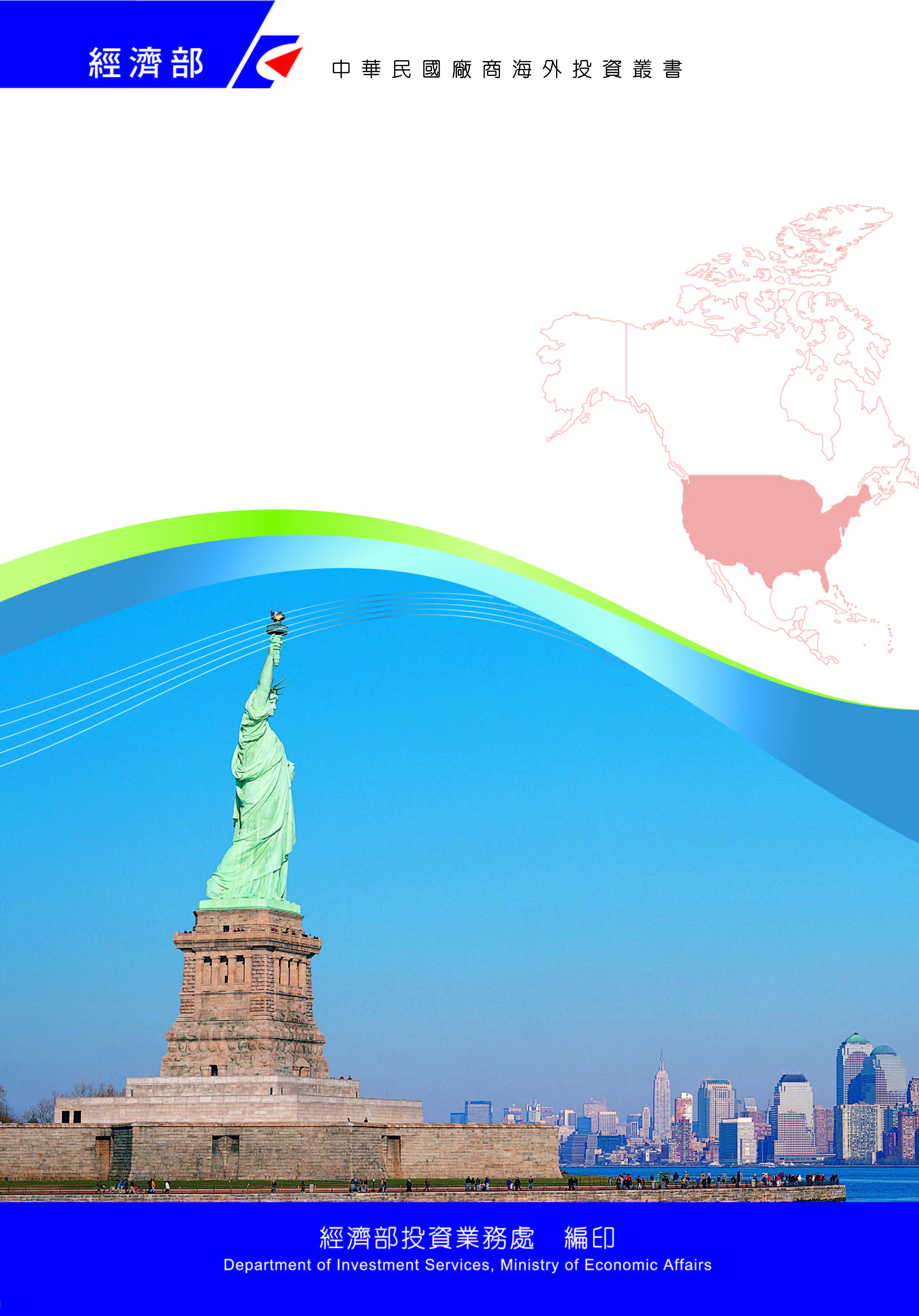 感謝駐芝加哥辦事處經濟組協助本書編撰目　錄伊利諾州投資環境簡介	1印第安那州投資環境簡介	29愛荷華州投資環境簡介	51密西根州投資環境簡介	71明尼蘇達州投資環境簡介	93內布拉斯加州投資環境簡介	115北達克他州投資環境簡介	131俄亥俄州投資環境簡介	147南達克他州投資環境簡介	167威斯康辛州投資環境簡介	183附錄　我國廠商對當地國投資統計	205美國基本資料表伊利諾州投資環境簡介伊利諾州基本資料表第壹章　自然人文環境一、自然環境（一）地理位置：美國中西部，緊鄰密西根湖。（二）面    積：57,914平方英哩，居全美各州第25位。（三）地    形：屬大湖區，擁有70多個湖港。（四）氣    候：冬寒，夏熱，四季分明，全年約有半年是寒冷季節。二、人文及社會環境（一）人　　口：1,274萬人（2018），排名居全美第6位。（二）人口結構：2017人口普查，白人占77.1%、非裔占14.6%、亞裔占5.7%、印地安原住民0.6%、其他2.0%、西裔人口17.3%。（三）主要語言：英語。（四）首    府： 春田市（Springfield），重要城市：芝加哥（全美第三大城）。 （五）教    育：本州有芝加哥大學、西北大學、伊利諾州立大學等知名學府，教育水準高，提供企業界優秀之人才。另外大芝加哥地區約有1,000多家研發中心，僅聯邦政府的研發中心就有30多所，如著名之阿崗（Argonne）及費米（Fermi）國家實驗室。勞工中有半數以上擁有專業技術，高中以上學歷者接近勞工總數之60%。伊州高中畢業率為 85.5%（全美排名第26），擁有12所4年制公立大學、48所2年制公立學院、以及82所私立學校。三、政治環境（一）民選州長，任期4年。現任州長為 J. B. Pritzker（民主黨，2018年上任）。（二）參議員為民主黨的 Richard J. Durbin及 Tammy Duckworth。（三）伊州議會是為兩院制，包含伊州參議院（Illinois Senate）與伊州眾議院（Illinois House of Representatives）。伊州參議院為上院，共59個席位，每屆任期4年；伊利諾伊州眾議院為下院，共118個席位，每屆任期2年。第貳章　經濟環境一、經濟概況（一）全州生產毛額： 8,225億美元（2017）（二）平均國民所得：54,203元（2017）（三）失業率：4.3%（2018年平均失業率）（四）商業銀行：456家，存款總額：4,475億美元（2017）（五）出口總額：654億1,515萬美元（2018）（六）主要出口產品：依2018年出口值排序：非電動機械（18%）、化學品（13.8%）、電腦電子產品（13.1%）、交通運輸設備（12.1%）、其他產品（42.9%）、電子設備及配備、金屬製品等。（七）觀光收入：384億美金（U.S. Travel Assn., 2016）二、天然資源礦產包括煤、瀝青、陶土、石灰土、石螢石。三、產業概況（一）伊州擁有強大和多樣化的經濟、優越的地理位置、世界級的基礎建設、豐富和技純熟的生產力、良好的商業環境、具有競爭力的稅率以及跨部門的整合實力。（二）伊州的重要產業以金融、保險、通訊、機械、電子、金屬、農業機械、運輸設備等高科技工業及食品加工、印刷業為主。技術性工業在全國排名居領先地位，其主要範疇為醫學、生化藥學、通訊工業、電腦軟體工業、高級材料工業、環境技術業等。（三）伊州擁有76,000個佔地共2,600萬英畝的農場。農產品黃豆、玉米產量均佔全美第2位，其他如大豆、小麥等產量亦極為豐富，其中多為外銷。伊州在農產品出口上排名第6，州內擁有2,272家食品加工廠商，是第2大製造業。（四）伊州主要出口產品為非電動機械（18%）、化學品（13.8%）、電腦電子產品（13.1%）、交通運輸設備（12.1%）、其他產品（42.9%）、電子設備及配備、金屬製品等。（五）高技術產業主要範疇為醫學、生化藥學、通訊工業、電腦軟體工業、高級材料工業、環境技術業等。（六）伊州在生物技術發展的商業設施在全國排名第1，以及擁有550家公司經營研發設施，世界頂尖的生命科學公司，如Abbott、Abbvie、ADM和Takeda的所在地。伊州生物科技業主要研究醫藥、農業、食品以及工業產品等。（七）農產品則盛產黃豆、玉米、大豆、小麥及豬、牛、羊等。農產品黃豆產量第一、玉米產量全美第2位，其他如大豆、小麥等產量亦極為豐富，其中大多外銷。（八）2018年美國財星500大國際知名企業中，伊州就擁有37家，國際知名大型企業在伊州設立總部的包括食品加工業Archer Daniels Midland（ADM）、保險業State Farm Insurance、Allstate、飛機製造業Boeing公司、百貨業Sears Holdings、Walgreen、Motorola、工業農機具製造商Caterpillar、Deere、製藥公司Abbott Lab、AbbVie、Baxter International、食品業McDonald’s、Corn Products Int’l、Dover、Illinois Tool Works、Kraft Foods、Sara Lee、Wrigley等。（九）具發展潛力之產業：電子、通訊、重機械、生物醫療業、商業服務及運輸倉儲業等。可供引進技術合作項目或可在當地技術合作項目有生物科技、電子電腦業、醫療器材業，再生能源特別是風力發電。（十）近年產業結構朝向附加價值之高科技產業及服務業發展，目前大力發展生物科技及奈米科技。在醫療器材及生物科技方面，伊州有350多個醫療科技製造商、生物科技及大型製藥廠，這些生物科技群皆由伊州聯邦實驗室及全州頂尖之研究型大學所支助。伊州完整且平均的產業分布，利於發展各種生物科技相關業務，加州及美國東部以外最大的生物科技產業集中區。四、經濟展望（一）設立減免州與地方賦稅的企業區，提供企業投資奬勵，以創造或維持在伊州各地企業區內之就業機會。（二）幫助當地地方政府對支持經濟發展之各項公共基礎建設之改善，及代表業者在進行重要業務擴展或搬遷計畫，而創造就業及維持就業等提供資金融通。（三）對伊州勞工提高就業機會，並使勞與最近的科技與商業實務同步。（四）Advantage Illinois鼓勵對小企業的機構性貸款，以及鼓勵創投基金以槓桿方式對私人之新創業公司及高度成長部門提供創投資金。（五）創投資本方面之計畫：加速高成長部門之各項研發的商業化；協助小企業吸引私人投資；增加伊利諾州有形新創立公司之家數；協助企業將各項研發商業化加快。（六）發展對外貿易專區（Foreign Trade Zone）。（七）伊州商務暨經濟機會廳提出綠色產業業務發展計畫，接受申請綠色產業及可再生能源補助，目的是支持發展或擴大可再生能源，促進綠色產業及利用能源並創造就業機會。（八）伊州透過與地方政府或大學院校之合作，成立多處服務機構，就近提供大中小型企業在職訓、理財、及管理等方面的協助；並選擇性的以直接投資與減稅，協助科技尖端學府應用研究發展成果設廠生產。（九）伊州藉網站之建立，將投資相關法令資料、表格及相關協助機構聯絡資訊彙整集中，以方便投資決策與爭取時效。該州投資主管單位『商務暨經濟機會廳國際貿易及投資處』，協助廠商擬訂投資計畫與選擇投資地點，並協助外商與聯邦及地方政府聯繫，以取得所需資訊及服務，網址：illinois.gov/dceo。 五、市場環境分析及概況（一）先進製造業：伊州有悠久的工業遺產，已發展成為先進的技術驅動型企業，擁有先進材料、機械和金屬零件製造和製藥領域的產業聚落。大芝加哥地區之製造業提供區域總產出753億美元，僱用414,509名員工，公司數量12,780家，前5大製造業別僱用比例：金屬製造業（19%）、食品加工、化學（11%）、機械（11%）、橡膠（9%）。主要企業為Abbott、AbbVie、Kraft、Motorola、Ford Motor、Baxter、Siemens Healthcare、PepsiCo等。伊州擁有4大國家級實驗室：數位製造創新研究所（MxD）；伊利諾伊州科技園區（ISTP）；阿崗國家實驗室（Argonne Lab）及費米國家加速器實驗室（Fermilab）。（二）金屬製造：金屬製造係芝加哥地區提供最多工作機會之製造業，大芝加哥地區之金屬製造提供區域總產出73億美元，僱用65,368名員工，2,527家公司，出口總值20億美元。因金屬製造產量及完整供應鍊，歷史悠久製造中心使多家金屬公司設立於芝加哥。（三）汽車：汽車製造帶動鋼鐵、玻璃、塑料、橡膠、精煉和銷售汽油及維修汽，大芝加哥地區專攻車輛零件製造，區域產出總量340億美元，僱用27,311名員工，約515家公司，如Ford Motor、Navistar International、Omron Automotive Electronics、Morse Automotive等。（四）化學品及塑膠：大芝加哥地區化學品和塑膠製造業提供區域總產值178億美元，僱用67,532名員工，約1,216家公司，前3大化學品和塑膠製造業別產出比例：塑膠（44%）、製藥（27%）、皂類（8%），知名企業有Abbott、AbbVie、Baxter等。（五）食品加工：大芝加哥地區食品加工提供區域總產值82億元，僱用57,209名員工及1,389公司數量，包括Kraft Heinz、PepsiCo、Mondelez、Nestle、WrigleyTyson Foods、Mars Chocolate等。（六）生物技術：伊利諾州在化學和物理學方面具有悠久的技術突破，特別在製藥、醫療器械、營養產品、替代燃料和環境解決方案發展，大芝加哥地區生物技術產業總產出125億美元，僱用36,172名員工，約580家相關企業。多數研究機構於2016年獲得國立衛生研究院（NIH）7.4億美元經費，如西北大學、芝加哥大學和伊利諾伊州大學；Argonne國家實驗室擁有先進的光子源技術（APS），使研究人員檢視蛋白質的3個面像，協助AbbVie公司開發HIV藥物Kaletra；另芝加哥大學綜合癌症中心在癌症免疫治療領域具有領導地位與Abbvie進入為期5年之腫瘤醫學研究合作。主要生物科技單位：Abbott、AbbVie、Argonne National Laboratory、Fermilab、UL、Astellas、Takeda Pharmaceuticals等。（七）醫療設備：醫療設備公司從事研究、開發和製造用於監控的醫療保健產品和治療病情設備，以改善保健的質量和效率，增加侵入性較低的治療，降低成本，縮短住院和康復時間。醫療行業的主要部分包括：製造牙科、外科和醫療設備和用品；電子和電療儀器；分析實驗室儀器；測量和控制設備；自動環境控制和眼科產品。芝加哥每年有近3,000位生物醫學科學與工程高素質畢業生之人才管道，使其成為醫療設備製造商吸引人的地方，醫療設備區域總產值為48億美元，僱用26,634名員工，約890公司，如Abbott、AbbVie、Baxter、Siemens Healthcare、Medline Industries、Cardinal Health等。（八）物流運輸業：大芝加哥地區之物流運輸提供區域總產出207億美元，僱用190,049員工，約12,213家公司，創造1兆3,000萬美元貨品值之流動。（九）農業：伊利諾州約75,000個農場覆蓋該州總面積近76%，生產黃豆、玉米、豬、牛和乳製品等，另在生物燃料佔領先地位，包括乙醇和黃豆生物柴油，農業總產值每年超過200億美元，玉米佔總產量的近40%。在伊利諾伊州全球知名食品生產商包括Archer Daniels Midland, Melendez、Del Monte、General Mills、Heinz、Kraft、Sara Lee。第參章　外商在當地經營現況及投資機會一、外商在當地經營現況（一）伊州優越的地理位置、良好的運輸基礎設施、多元化先進的技術、高素質的勞工及世界級的文化環境為外商提供非常良好的投資條件，外商在伊州的投資居中西部之冠。2016年根據商業設施年度國家排名報告指出伊利諾州在製造業排名第5、生物科技排第9、汽車製造業排第10名。2018年3月選址雜誌（Site Selection）最新報告芝加哥以開發項目高達424個的優勢，連續第五年被評為全美最適合企業遷入城市第一名。芝加哥是美國第二大競爭力的城市、且伊州是美國第五大出口州。Office of Trade and Investment（OTI）於海外的辦事處定期舉辦外國直接投資宣傳活動，向外國公司提供有關投資方案、場址以及州內8個外貿區的信息。（二）2018年主要貿易夥伴依序為加拿大、墨西哥、中國大陸、德國、澳洲、日本。2018年伊州的出口在中西部排名第一且是全美第5大出口州。（三）伊州優越的地理位置、良好的運輸基礎設施、多元化先進的技術、高素質的勞工及世界級的文化環境為外商提供非常良好的投資條件，外商在伊州的投資居中西部之冠。芝加哥市為美國第三大城，亦為美中西部地區之金融中心。2018年3月選址雜誌（Site Selection）最新報告芝加哥以開發項目高達424個的優勢，連續第5年被評為全美最適合企業遷入城市第一名。芝加哥是美國第2大競爭力的城市、且伊州是美國第5大出口州。Office of Trade and Investment（OTI）於海外的辦事處定期舉辦外國直接投資宣傳活動，向外國公司提供有關投資方案、廠址以及州內8個外貿區的資訊。（四）伊州擁有1,900多家外資企業，提供319,714多個就業機會。主要前10名投資外商為英國（創造63,564個就業機會）、日本（47,232）、德國（36,702）、加拿大（36,143）、法國（20.018個）、瑞士（17,755）、荷蘭（13,889）、紐西蘭（12,511）愛爾蘭（12,320）、印度（6,946）及瑞典（6,204個）。其中英國Aon公司僱用15,959名員工、BP僱用4,890名員工、Firstgroup僱用4,259名員工、ERM Worldwide Group僱用3,500名員工、WPP僱用3,319名員工、加拿大的Bank of Montreal僱用11,488名員工、紐西蘭Packaging Holdings Limited僱用6,320名員工、日本的Takeda Pharmaceutical僱用3,290名員工及德國Siemens僱用3,057名員工。芝加哥是90個國際貿易組織的所在地，擁有17個商會，74個國家設有辦事處。（五）伊州為全美第7名最佳擴展新事業的地點，中西部投資機會最佳的州。另外在國外直接投資環境最佳城市項目上，芝加哥名列中西部的第2名。二、臺（華）商在當地經營現況芝加哥是華人產業專家、專業醫師等聚集最多之城市之一，此地華商大多以貿易及服務業為主。我國企業在伊州投資者約100家，主要集中在運輸、貿易、倉儲、配銷中心，少數在製造研發，較知名的有中華航空、長榮航空、長榮海運、味全食品、兆豐國際商銀、成霖集團、長傑科技、上銀科技、Synnex公司、普安科技等。芝加哥市北郊及南郊各有北華埠及中國城。大芝加哥臺商組織有大芝加哥臺美商會，會員約100餘位，當地臺商大多都從事貿易、貨運及倉儲業。三、投資機會（一）伊州重要產業以金融、保險、通訊、機械、電子、金屬、化學、橡塑膠業、農業機械、運輸設備等高科技工業及食品加工、印刷業、生質汽油（biofuels）為主。（二）伊州主要出口產業為機械製造業、化學製造業、電腦電子產業、交通運輸設備、食品加工業、電子零件等。（三）高技術產業主要範疇為醫學、生化藥學、通訊工業、電腦軟體工業、高級材料工業、環境技術業等。（四）農產品黃豆第1、玉米產量佔全美第2位，其他如大豆、小麥等產量亦極為豐富，其中大多外銷。（五）技術性工業在全國排名居領先地位，其主要範疇為醫學、生化藥學、通訊工業、電腦軟體工業、高級材料工業、環境技術業等。（六）伊州主要製造業為食品工業，伊州之糖及糕餅製造業名列全美第一。（七）可供引進技術合作項目或可在當地技術合作項目有生物科技、電子電腦業、醫療器材業，可再生能源特別是風力發電業務。（八）在醫療器材及生物科技方面，伊州有350多個醫療科技製造商、生物科技及大型製藥廠，這些生物科技群皆由伊州聯邦實驗室及全州頂尖之研究型大學所支助。據報導伊州生化科技成長排名居全美首位。伊州亦為全美利用玉米提煉酒精汽油之主要產地之一。（九）近年產業結構朝向附加價值之高科技產業及服務業發展，目前大力發展生物科技及奈米科技。第肆章　投資法規及程序一、主要投資法令（一）伊州並無特別之投資規定。（二）投資限制：國防工業、通訊業、航太業、銀行業等，對購買農地有限制。（三）近年來州政府放鬆投資限制以吸引更多外來投資。二、投資申請之規定、程序、應準備文件及審查流程  （一）審查流程：無特別規定及限制。（二）公司設立型態：分為獨資（Sole Proprietorship）、合夥（Partnership）、公司（Incorporation），至於擬採用何種法定結構，主要取決於企業的規模，惟此應著眼於目前或不久將來的需要，且毋須一開始即選取一複雜之架構，可以俟企業經營擴大後再逐步改變或選擇所需之公司結構。（三）設立公司之前須上網蒐集資訊，個人或股東可能無法全盤瞭解或提供所需資料，必要時可能須借助專業之會計師或律師事務所來協助。三、投資相關機關（一）伊州商務暨經濟機會廳（Illinois Department of Commerce and Economic Opportunity）	網址：http://www.illinois.gov/dceo/Pages/default.aspx（二）伊州農業廳（Illinois Department of Agriculture）	網址：www.agr.state.il.us四、投資獎勵措施（一）州與地方賦稅減免（State and Local Tax Exemptions）１、伊利諾州企業區計畫（Illinois Enterprise Zone Program; EZP）	伊利諾州企業區計畫旨在透過州與地方稅賦減免獎勵、法規鬆綁及改善政府服務等措施，以刺激經濟成長及活絡鄰近城鄉經濟，該計畫提供企業投資獎勵，以創造或維持在伊州各地企業區內之就業機會。 ２、高度商業影響計畫（High Impact Business Program; HIBP）；如果公司設於企業區外，若符合高度商業影響之投資計畫，可享受該項補助。該計畫旨在鼓勵業者對其事業營運方面進行大規模之資本投資及創造或維持超過民間部門之某一平均就業數量，提供各項賦稅獎勵（與各企業區相同），以鼓勵大規模之經濟發展。３、商業發展公共建設計畫（Business Development Public Infrastructure Program; BDPIP）；該計畫旨在幫助當地地方政府對支持經濟發展之各項公共基礎建設之改善，及代表業者在伊利諾州進行重要業務擴展或搬遷計畫，而創造就業及維持就業等提供資金融通。此外，連同其他基金及獎勵措施，該計畫鼓勵外州大型企業在伊州設廠或進行重大私人投資，創造就業機會或維持就業。４、為經濟成長之經濟發展計畫（Economic Development for a Growing Economy; EDGE）；該計畫針對公司在伊州設廠或擴大營業提供特別賦稅獎勵。該計畫允許公司降低營業成本，相較於其他各州之相關成本。對合格業者在伊州進行資本投資與創造新的就業可提供之賦稅抵減包括：賦稅抵減計算係以新創造與/或維持就業之員工所支付之伊州所得稅計算；用以抵減公司所得稅10年；不可退還，可繼續保留5年，且不能超過公司每年之州所得稅負擔。５、雇主訓練與投資計畫（Employer Training and Investment Program; ETIP）；該計畫協助伊利諾州公司訓練員工，以為伊州業者在全球經濟提高生產力與競爭力。該計畫對伊州勞工提高就業機會，並使勞工與最近的科技與商業實務同步。（二）在機構性貸款（Institutional Lending）方面之計畫包括：１、資本進入計畫（Capital Access Program；CAP）：（1）降低資本金額，放款人須建立放款準備金（loan reserves）；（2）採取最低的管理/服務負擔，以減輕放款人之風險；（3）	在放款人清算個人放款後，創造一項抵銷不足餘額（shortfalls remaining）之基金（pool）；（4）	協助融通較大的計畫，目前最大放款規模已提高至100萬美元；（5）	對無法合乎正常貸款資格之借款人，協助使其符合貸款資格。２、參加放款計畫（ Participation Loan Program；PLP）：（1）	減輕放款人之風險，因商業暨經濟機會廳（DCEO）取得部分放款並成為放款人之附屬放款地位；（2）	提供借款人較低利率，當放款人與DCEO的利率相結合時；（3）	提高DECO的支助，每FTE至2.5萬美元至6.5萬美元；（4）	對無法合乎正常貸款資格之借款人，協助使其符合貸款資格。３、擔保支持計畫（Collateral Support Program；CSP）： （1）	透過在存款方面向放款人提供額外之現金擔保品，減輕放款人之風險；（2）	提高放款人之存款基礎，因DCEO與其他正常銀行之客戶一樣，在相同利率及條件下提供資金；（3）	當借款人本身被放款人視為不夠充足時，補充借款人之擔保承諾；（4）	對無法合乎正常貸款資格之借款人，協助使其符合貸款資格。（三）創投資本（Venture Capital）方面之計畫：投資伊利諾州創投基金（Invest Illinois Venture Fund；IIVF）計畫：（1）加速高成長部門之各項研發的商業化；（2）協助小企業吸引私人投資；（3）增加伊利諾州有形新創立公司之家數； 協助企業將各項研發商業化加快。（四）伊州商務暨經濟機會廳提出綠色產業發展計畫，接受申請綠色產業及可再生能源補助，目的是支持發展或擴大可再生能源，促進綠色產業及利用能源並創造就業機會。（五）該州藉網站之建立，將投資相關法令資料、表格及相關協助機構聯絡資訊彙整集中，以方便投資決策與爭取時效。該州投資主管單位『商務暨經濟機會廳國際貿易及投資處』，協助廠商擬訂投資計畫與選擇投資地點，並協助外商與聯邦及地方政府聯繫，以取得所需資訊及服務。（六）本州透過與地方政府或大學院校之合作，成立多處服務機構，就近提供大中小型企業在職訓、理財、及管理等方面的協助；並選擇性的以直接投資與減稅，協助科技尖端學府應用研究發展成果設廠生產。第五章  租稅及金融制度（一）一般銷售稅：6.25%、食品稅：1%、處方藥與非處方藥品均課1%（二）個人所得稅：4.95%（三）營利事業所得稅：9.5%（營所稅7%外加2.5%的a replacement tax）（四）汽油稅：20.1 cents／gallon、柴油稅：22.6 cents／gallon（五）香煙稅：198 cents／包、酒稅：1.39美元／gallon、啤酒稅：0.231美元／gallon（六）房屋稅：2.31%（2017年全美房屋價中位數為193,500美元）第陸章　基礎建設及成本一、能源（一）能源方面伊州供應充足的電力，其容量達44,000百萬瓦、領先全國的核能發電（11,400 MW），煤礦含量豐富，整個州地面下擁有將近65%的煤礦含量。伊州47%的電力是由燃煤電廠提供，預估到2025年，整個伊州25%的電力將來自可再生能源。伊州之煤產量頗豐佔全美1/8，排名第9位，大都為軟媒，其中75%外銷至其他各州。伊州核能發電佔全美1/10，乙醇產量亦居全美領先地位，地理位置的適中及交通的便捷使伊州成為美中西部地區主要能源供應地。（二）通訊發達伊州的電訊事業可追溯到十九世紀，如今高品質、高速並廉價的電訊服務給全州帶來了便捷。資料傳輸方面，伊州鋪設超過4,100英哩的光纖網路，建造更快速穩定的網路環境。主要的固網業者在伊州各自佔有一席之地。（三）公共設施之費率商業用天然瓦斯每1,000 cu.ft 7.52美元，工業用天然瓦斯每1,000 cu.ft 5.76美元。住宅用電費每kwh 12.22美分；商業用電費每kwh 8.73美分；工業用電費為每kwh 6.7美分。二、運輸方便（一）伊州位於全國地理中心，交通四通八達。設立於伊州的公司不用花費昂貴的運輸費用或成本，即可運送和接收全美各地的所有成品和半成品。國民生產總量的1/5在中西部生產，接近全美半數的食品與服務業都處在這方圓不到一天車程的州際網路範圍內。42%的北美消費用品不用兩天，29%的北美工業用品在一天內即可送達全美各地，可見州運輸的快捷與便利。（二）空運方面，芝加哥設有3座國際機場，奧海爾（O’Hare）國際機場、中途機場（Midway）以及羅克福德（Rockford）貨運機場。歐海爾（O'Hare）國際機場為美國最繁忙的機場之一，全球航空業諮詢機構OAG公布「2018國際航空樞紐連接度指數」（OAG's International Megahubs Index 2018）排名，芝加哥歐海爾國際機場（O'Hare airport）名列「全美最佳航空樞紐連接機場」冠軍，而在全世界機場中，歐海爾僅次於倫敦希斯洛國際機場（Heathrow airport）排名第二。芝加哥歐海爾國際機場全美高居第一，成績超過亞特蘭大、洛杉磯、紐約等其他主要城市樞紐，芝加哥市另一座國際機場中途機場（Midway）則在全美排名第17。2018年3月芝加哥市府提出將斥資85億進行歐海爾國際機場擴建案。羅克福德（Rockford）則是全美第2增長最快的貨運機場。（三）另有超過1,000個可降落直升機的小機場。全州人口超過3萬的城市均有可起降商務客機的機場。（四）三條東西岸州際公路（I-80、I-90、I-70）通過伊州全境。州際高速公路全長16,000英哩，是超過9,700家運輸公司的所在地；芝加哥同時為美國鐵路網中心，擁有6條全國Class I鐵路系統，美國50%的火車載運的貨物需經過伊州；水路則長達1,118英哩，州內有13個內河港區，並可通達墨西哥灣及大西洋，芝加哥港口經由4條火車軌道和2條州際公路，處理超過3,800萬噸的貨物，加上先進的商業通訊系統，將有助於工商業持續繁榮。（五）芝加哥是世界上最大的貿易中心。東西部連結歐洲和亞洲，南北的墨西哥、加拿大以北美自由貿易協定連結。而伊州是西半球最大的內陸聯運中心，並提供3,000多個倉儲設施，擁有立即可供使用之廠地或建築物，以及提供一系列服務的供應商，如貨運代理公司和運輸公司，使伊州成為理想之倉儲配銷中心。第柒章　勞工一、勞工素質及結構（一）據統計本州約有勞工 647.74 萬名（2019／2月，資料來源：美國勞工局），約58%集中於大芝加哥區附近，其中半數以上擁有高中以上學歷。2018年平均失業率4.3%。（二）職業訓練包括工業訓練計劃、雇主輔導訓練計劃、個人進修訓練，提供補助及貸款。（三）勞工分布狀況：公務員13.8%、貿易業19.8%、製造業9.6%、教育/醫療15.2%、專業/商業服務15.3%、服務業10.2%、金融業6.5%、建築業3.9%、資訊業1.5%、其他4.1%。（四）最低工資：$8.25元/hr（2018年，4人以上公司，家庭成員除外）、工時 40hr/week。二、勞工法令National Labor Relations Act、Illinois Structural Work Act。第捌章　簽證、居留及移民一、簽證、居留及移民規定美國簽證主要分為兩大類：移民簽證與非移民簽證。移民簽證是發給永久居留美國的人（即「綠卡」持有人）。根據美國法律，移民簽證通常是保留給美國公民或擁有美國永久居留權者的近親，或應聘至美國擔任被認定目前在美國相關技術人才不足的工作。非移民簽證是發給打算入境美國做短暫停留並在停留期滿後離開美國的人，美國法律對非移民簽證訂有不同的分類，包括觀光、商務、短期應聘、留學、過境、投資、受訓、及其他目的。詳情可至美國移民居網站查詢，網址：https://www.us-immigration.com/。簽證事宜需向美國在臺協會提出申請，地址為臺北市信義路三段134巷7號。二、聘用外籍員工詳情可至美國移民居網站（聘僱）查詢網址：https://www.us-immigration.com/cart/category/employment.html三、子女教育臺商子女教育可洽詢駐芝加哥臺北經濟文化辦事處華僑文教服務中心或教育組僑教中心：地址：55 E. 63rd St.Westmont, IL 60559-2601電話：630-323-2440, 電傳：630-323-8147網址：www.ocac.gov.tw/chicagoE-mail：cccinfo@sbcglobal.net教育組：55 West Wacker Drive, Suite 1200, Chicago, IL 60601電話：312-616-0805, 電傳：312-297-1309網址：www.edutw.org, E-mail：info@edutw.org附  錄一、我國在當地駐外單位及臺（華）商團體（一）駐芝加哥臺北經濟文化辦事處Taipei Economic & Cultural Office in Chicago55 West Wacker Drive, Suite 1200Chicago, IL 60601Tel: 1-312-616-0100Fax: 1-312-616-1486Web Site: http://web.roc-taiwan.org/uschi/（二）駐芝加哥臺北經濟文化辦事處經濟組Economic Division, Taipei Economic & Cultural Office in Chicago55 West Wacker Drive, Suite 1200Chicago, IL 60601Tel: 1-312-616-0120Fax: 1-312-297-1324Email: chicago@moea.gov.twWeb Site: http://web.roc-taiwan.org/uschi/（三）外貿協會芝加哥臺灣貿易中心Taiwan Trade Center, Chicago225 N Michigan Ave., Suite 2304Chicago, IL 60601Tel: 1-312-819-7350Fax: 1-312-819-7346E-mail: Chicago@taitra.org.tw（四）芝加哥臺美商會Taiwanese American Chamber of Commerce of Greater Chicagohttp://www.taccgc.org/home.aspx印第安那州投資環境簡介印第安那州基本資料表第壹章　自然人文環境一、自然環境（一）地理位置：美國中西部。（二）面    積：36,420平方英哩。（三）地    形：北邊是湖岸平原，南部是低丘淺谷，中部是冰磧平原。（四）氣    候：冬冷夏熱，溫和多雨，氣候潮濕。二、人文及社會環境（一）人　　口：669萬（2018），居全美第17位。（二）人口結構：2017人口普查，白人占85.4%、非裔占9.7%、亞裔占2.4%、印地安原住民0.4%、其他2.1%、西裔人口7.0%。（三）主要語言：英語（四）首    府：印第安那波理市（Indianapolis）。（五）教    育：印州高科技人力資源充沛。印州擁有全國最大的護理學院及第二大的醫學院，著名的研究機構及學院有Purdue Research Park、IU Emerging Technologies Center、Ball State University。印州高中畢業率為86.8%（全美排名第19），擁有15所4年制及1所2年制公立大學、40所4年制私立學校。三、政治環境（一）民選州長，任期4年。現任州長為Eric Holcomb（共和黨）。（二）聯邦參議員為共和黨的Todd Young及Mike Braun。（三）印州議會為兩院制，包含印州參議院（Indiana Senate）與印州眾議院（Indiana House of Representatives）。印州參議院為上院，共50個席位，每屆任期4年；印州眾議院為下院，共100個席位，每屆任期2年。 第貳章　經濟環境一、經濟概況（一）全州生產毛額：3,522億美元（2017）（二）平均國民所得：45,150元（2017）（三）失業率：3.4%（2018年平均失業率）（四）商業銀行：123家，存款總額：1,197億美元（2017）（五）出口總額：393億3,863萬美元（2018）（六）主要出口產品：依2018年出口值排序：交通運輸設備（31.5%）、化學品（23%）、非電動機械（11.5%）、其他製品（6.6%）、其他（27.5%）、電腦電子產品、電子設備及零組件、食品及基本金屬等。（七）觀光收入：113億美金（U.S. Travel Assn., 2016）二、天然資源煤、石灰石、石油、石油氣。三、產業概況（一）製造業：製藥業、基本金屬業、汽車製造、機械業。（二）服務業：金融保險業。（三）農業：玉米、燕麥、小麥、大豆、養豬、牛、羊等。（四）2018財星500大國際知名企業中，印州擁有8家，著名的有健康保險公司Anthem、藥廠 Eli Lilly、柴油引擎製造廠Cummins 及電力瓦斯公司NiSource、鋼鐵公司Steel Dynamics、房地產業Simon Property Group及醫療器材公司Zimmer Biomet等。（五）該州重視新能源產業之發展，包括電動車、風力發電等產業。四、政府之重要經濟措施及經濟展望（一）印州為獎勵業者開發新技術提昇能源使用效率，提出兩大計畫，第一為NICE3，此計畫屬於美國能源部門產業技術中心主導，參與的業者最高可以達到50萬美元的聯邦補助，第二為發明及創新計畫，主要獎勵業者提供能源節約技術及發明。（二）印州在新經濟中成功的一個主要因素是高比例的高科技人才。本州高科技工業以醫藥及醫療設備工業最為發達。五、市場環境分析及概況（一）印第安那州在製造業方面處於領先地位及穩定成長主因為全美第2大汽車工業州，並吸引日本汽車製造商Honda、Subaru及Toyota設立汽車組裝廠。印第安那州的汽車工業遍及全州，由5大OEM組裝廠生產500萬量汽車及卡車和500多家Tier 1、2 & 3汽車供應商組成，汽車工業直接僱用印第安那州勞工人數超過10萬人，每5位印第安那人就業中有1位從事製造業。（二）美國印第安那州擁有1,689家生命科學公司，僱用約55,000名當地人，為全球第二大出口地，其總營業額達82億美元，產值達780億美元。印第安那州的生命科學企業數量、密集度及就業均為美國前五州排名之一，該州是全國第二大生物製藥工作集中地，亦為美國五個主要專業發展部門中四個專業就業集中地，其包括農業原料和化學品、藥品和藥品、醫療器械和設備與生物科學，印州Warsaw市更被譽為世界骨科城市，印州Warsaw市更被稱為世界骨科城市。（三）1980年以來，印第安那州每年都榮登全國鋼鐵產量之首，鋼鐵行業在印第安那州西北部很有影響力，曾經一度佔用該地區30%的就業。如今，印第安那州擁有最大的北美工廠，包括美國鋼鐵（U.S. Steel）和安賽樂米塔爾（ArcelorMittal），保持印第安那州的鋼鐵產業發展。（四）根據州政府數據，計有82家航太業者在印第安那州運營，僱用超過6,880人，自2014年以來，相關企業投資9億多美元在印州創造1,200多個新的航太相關就業機會，擁有34,000多名工程師（高於美國水平46%），平均工資為每年$89,000（印州平均工資兩倍）並於2016年資誠聯合會計事務所之航太製造業投資優勢排名評比為第六名。（五）農業為印第安那州經濟貢獻約312億美元，僱用107,500人，超過147萬英畝農田，主要農作物包括玉米、黃豆、豬、家禽、爆米花和番茄產品。藉由3D列印和無人機技術的創新協助推動精準農業改革。印第安那州農產品銷售約112億美元（全美排名第10），農產品出口57億美元，超過10,000家農業企業，在鴨、爆米花、木製辦公家具、廚櫃生產為全美第一；番茄加工和冰淇淋為第2大生產；黃豆加工第3；黃豆、雞蛋、玉米加工為第4；玉米、豬為第5。該州計有60,000個農場。主要企業有Cole Hardwood、Dow AgroScience、Tyson、JBS United、Red Gold、Pop Weaver、Nestle、BECK、Mitsubishi。（六）印州教育普及勞工水準高，著名的教育機構及學院有連續14年被《美國新聞世界報導》雜誌評為全美工程類院校第一的Rose-Hulman Institute of Technology理工學院、工程院校排名第十的Purdue University、擁有排名第二創業項目的Indiana University、University of Notre Dame、另外，印第安那大學與普渡大學印第安那波里斯聯合分校（IUPUI）是全美唯一提供賽車工程專業研究生專案的學校。（七）2018財星500大國際知名企業中，印州擁有8家，著名的有健康保險公司Anthem、藥廠Eli Lilly、柴油引擎製造廠Cummins及電力瓦斯公司NiSource、鋼鐵公司Steel Dynamics、房地產業Simon Property Group及醫療器材公司Zimmer Biomet等。第參章　外商在當地經營現況及投資機會一、外商在當地經營現況（一）印第安纳州具有美國中心的位置以及建全的基礎設施，是物流集散的理想之地。產品以空運、鐵路、公路運輸時24小時内即可到80%全美區域，為原物料供應以及產品準時抵達提供了保障。（二）主要貿易夥伴依序為加拿大、墨西哥、日本、中國大陸、德國、法國、義大利、英國、荷蘭、愛爾蘭等。印州擁有954家外資企業，提供190,900個就業機會。主要投資外商為日本（283家）、德國（121）、英國（78）、加拿大（71）、法國（49）、瑞士（39）、愛爾蘭（38）、荷蘭（30）、義大利（29）、盧森堡（23）、瑞典（21）及澳洲（15）等。（三）較著名的外商公司如勞斯萊斯、西門子、Subara、克萊斯勒、本田、豐田等。外國投資主要項目為汽車及航空業、化學工業、電腦電子工業、營建業等。（四）外商公司中86%屬中小企業，外商的投資給印州創造了大量的就業機會。二、臺（華）商在當地經營現況我國企業在本州投資有凱眾瓷磚公司在Bloomfield設立瓷磚製造廠、鴻海集團、Q-Edge Corporation在Plainfield設有800人之電腦裝配廠，華碩電腦（Asus Technology Service）美國產品服務總部設在Jeffsonville，由華裔所創辦的Telamon公司為一家電訊及汽車零組件產業之組裝及供應鏈服務公司，生產飽和聚酯樹脂粉末塗料的Sun Polymers International Inc.及從事電子零件和設備之Kamaya Inc.。三、投資機會（一）印州之生命科學研究十分發達，如Eli Lilly and Company、Biomet、Cook Group Inc.、Zimmer等皆為重要的生化公司。（二）印州高科技工業以醫藥及醫療設備工業最為發達，且擁有世界級之研究機構，如Purdue Research Park、IU Emerging Technologies Center、Rose-Hulman、Ball State University等，其劃時代之研究成果包括分析化學、生物工程、營養學及奈米科技等。該州之醫療產業在產品銷售及僱用員工方面名列全美第五，整形外科控制了全球三分之一的市場。（三）印第安那州每年都榮登全國鋼鐵產量之首，鋼鐵行業在印第安那州西北部很有影響力。（四）印州的IT（Information Technology）產業在全美亦數一數二。（五）主要外銷產業依序為化學製品、機械設備、電腦電子業、金屬製造業、電子零件、穀類產品、食品業、基本金屬、交通運輸、橡塑膠業等。（六）具發展潛力之產業：高科技業、國際貿易業、電子業、研發業、塑膠業、醫療手術器材業及服務業。第肆章　投資法規及程序一、主要投資法令本州並無特別之投資規定。投資限制：國防工業、通訊業、航太業。二、投資申請之規定、程序、應準備文件及審查流程  （一）審查流程：無特別規定及限制。（二）公司設立型態：分為獨資（Sole Proprietorship）、合夥（Partnership）、公司（Incorporation），至於擬採用何種法定結構，主要取決於企業的規模，惟此應著眼於目前或不久將來的需要，且毋須一開始即選取一複雜之架構，可以俟企業經營擴大後再逐步改變或選擇所需之公司結構。（三）設立公司之前須上網蒐集資訊，個人或股東可能無法全盤瞭解或提供所需資料，必要時可能須借助專業之會計師或律師事務所來協助。三、投資相關機關（一）印第安那州經濟發展廳（Indiana Economic Development Corporation）	網址：www.iedc.in.gov（二）印地安納農業廳網址（Indiana State Department of Agriculture）  	http://www.in.gov/isda四、投資獎勵措施  （一）州政府致力於降低公司營利稅、簡化商業法令規章、提供財務支援、企業租稅獎勵計畫、職業訓練等，積極吸引投資並鼓勵境內工商業擴增營業規模，並增加就業機會。（二）對投資高風險事業（如生物科技）提供貸款保證，允許公司研究費用支出可抵減公司所得稅。此外，製造用之零件、原物料、貨櫃包裝材料、水、瓦斯及工業燃料免銷售及使用稅。（三）印第安那州經濟發展廳（IEDC）成立於2005年，前身是商務廳。作為本州主要的經濟發展部門，IEDC 的使命是促進印州商業發展和穩定，吸引投資。州政府為在自州設立並創造就業機會的公司提供業務和專業知識的支持。印州特別重視汽車、生命科學、能源、國家安全的行業領域，為涉及先進製造業、物流、信息技術和研發公司提供支持。印州政府還提供財政援助，為合格的先進技術企業和小型企業提供多種方案，以支持新的創業和業務的擴大和增長。（四）印州提供多種稅收抵免政策，讓企業成長更簡單、經濟以下三項是外商進駐印第安那州後可享有之稅收抵免：１、經濟發展與經濟增長稅收抵免（EDGE）：EDGE是一項基於就業率的全州企業稅收抵免。減免額度是計算方法是預期增加的稅收扣繳稅款（公司新創造就業機會決定）乘以減免百分比（不得大於100%）。稅收減免基於就業情況，因此會根據公司實際創造的就業崗位按比例返還給公司。公司承擔州所得稅納稅義務與否都可享有稅收減免返還。也就是說，即使出現公司未能盈利的情況，稅收減免也會在年底返還公司。該政策對創業型的公司十分有利。２、技能增強基金符合公司需求的人才。該專案可報銷自參與該專案開始2年所產生的部分（通常是50%）合規培訓費用。合規培訓費用除了培訓生工資、新員工入職相關培訓、聯邦政府規定強制安全培訓（OSHA）之外的所有培訓費用。３、第安那州商業投資稅收抵免（HBI）:HBI是一項企業所得稅稅收抵免，計算方法是符合要求的專案所需資本投入乘以抵免百分比。符合要求的資本投入包括與專案相關的機器設備添置以及廠房建設成本。要獲得抵免稅，公司必須承擔企業所得稅那稅義務。勞動力訓練有素，印州的各行業以及教育機構相互合作。第五章  租稅及金融制度（一）一般銷售稅：7%、食品稅、處方藥與非處方藥品均免稅（二）個人所得稅：3.23%（三）營利事業所得稅：5.75%（印州營利事業所得稅預計於2019年7月1日調降至5.5%）（四）汽油稅：29 cents／gallon、柴油稅：48 cents／gallon（五）香煙稅：99.5 cents／包、酒稅：0.47美元／gallon、啤酒稅：0.115美元／gallon（六）房屋稅：0.87%（2017年全美房屋價中位數為193,500美元）第陸章　基礎建設及成本一、土地工業用地承租成本每年從4,000～35,000元／每Acre。二、能源（一）風力發電已成為印第安那州用於發電的主要可再生能源。印第安納州的第一個公用事業規模的風力發電廠 the Benton County Wind Farm，於2008年架設在該州的西北部。印第安納州現今擁有超過1700兆瓦的風力發電容量，包括500兆瓦的Meadow Lake風力發電廠，為全美第八大之風力發電專案。印第安納州的電力約有3%來自於風力發電機，而再生能源發電的其餘部分主要來自水力發電設施，以及部分來自於生質能及太陽能。2016年1月太陽能擁有約143 MW的發電容量。（二）印第安納州來自再生能源（包括水力發電）的淨發電量低於5%。位於印第安納州Muncie之Ball State University，安裝了全美最大的地熱供暖及冷卻系統，由該系統取代老舊的4臺燃煤鍋爐，並提供可再生能源來加熱和冷卻47所大學校區內的建築物。該專案完成後，根據估計每年將可節省200萬美元的運營成本，而該所大學的碳排放量也將減少一半。（三）印第安納州的立法機關於2011年創立了一個自2012年1月1日生效之自願的清潔能源組合標準，若電力公司和電力零售供應商能在三個目標期間中的每個階段，皆能達到從清潔能源中獲得逐漸增加的電力供應的計畫目標，即有資格獲得獎勵。其最終的目標是讓電力供應商在2025年能獲得10%來自清潔能源的電力。而有資格作為清潔能源的科技不僅包括可再生資源，尚有煤層氣、清潔煤技術、核能、熱電聯產系統以及取代了電力煤的天然氣等。且至少有一半以上由印第安納州相關電力機關產出之合格電力，須自印州內生產。（四）公共設施之費率：商業用天然瓦斯每1,000 cu.ft 7.52美元，工業用天然瓦斯每1,000 cu.ft 5.99美元。住宅用電費每kwh 11.87美分；商業用電費每kwh 10.08美分；工業用電費為每kwh 7.37美分。三、通訊電訊業發達。四、交通印第安那州位於美國中西部中心，水路及空運交通發達，是物流集散的理想之地。印州擁有通順的高速公路。印第安那州在十年間為交通改善計畫投資100億美元。該計畫包括在2015年之前新增644公里高速公路，還包括一系列橋樑修建計畫以及基礎設施的完善。14個州在印第安那交匯，產品將在最短時間內可運達目的地。印第安納波里斯國際機場2013年被國際機場協會評為北美最好的機場、是第6大貨運機場，同時也是聯邦快遞第2大全球集散站。印第安那州擁有42條貨運鐵路，貨運鐵路總長度全美排名第3。印州有3個港口，北鄰五大湖區，東南臨俄亥俄州的密西西比河，印第安那州在國內水運系統中名列第8，擁有美國唯一的全州港口系統，通過聖勞倫斯航道與國際航道相連接。基礎設施投資至2015年底，已投資超過110億美元，另有10億美元預算至2020年。第柒章　勞工一、勞工素質及結構（一）據統計本州約有勞工340.8萬名（2019／2月，資料來源：美國勞工局），2018年平均失業率3.4%。（二）職業訓練包括工業訓練計劃、雇主輔導訓練計劃、個人進修訓練，提供補助及貸款。（三）勞工分布狀況：公務員13.6%、貿易業19.2%、製造業17%、教育/醫療15.1%、專業／商業服務10.9%、服務業9.9%、金融業4.4%、建築業4.8%、資訊業0.9%、其他4.1%。（四）$7.25元/hr（2018年，2人以上公司）、工時 40hr/week。二、勞工法令National Labor Relations Act。第捌章　簽證、居留及移民一、簽證、居留及移民規定美國簽證主要分為兩大類：移民簽證與非移民簽證。移民簽證是發給永久居留美國的人（即「綠卡」持有人）。根據美國法律，移民簽證通常是保留給美國公民或擁有美國永久居留權者的近親，或應聘至美國擔任被認定目前在美國相關技術人才不足的工作。非移民簽證是發給打算入境美國做短暫停留並在停留期滿後離開美國的人，美國法律對非移民簽證訂有不同的分類，包括觀光、商務、短期應聘、留學、過境、投資、受訓、及其他目的。詳情可至美國移民居網站查詢，網址：https://www.us-immigration.com/。簽證事宜需向美國在臺協會提出申請，地址為臺北市信義路三段134巷7號。二、聘用外籍員工詳情可至美國移民居網站（聘僱）查詢網址：https://www.us-immigration.com/cart/category/employment.html三、子女教育臺商子女教育可洽詢駐芝加哥臺北經濟文化辦事處華僑文教服務中心或教育組僑教中心：地址：55 E. 63rd St.Westmont, IL 60559-2601電話：630-323-2440, 電傳：630-323-8147網址：www.ocac.gov.tw/chicagoE-mail：cccinfo@sbcglobal.net教育組：55 West Wacker Drive, Suite 1200, Chicago, IL 60601電話：312-616-0805, 電傳：312-297-1309網址：www.edutw.org, E-mail：info@edutw.org附  錄一、我國在當地駐外單位及臺（華）商團體（一）駐芝加哥臺北經濟文化辦事處Taipei Economic & Cultural Office in Chicago55 West Wacker Drive, Suite 1200Chicago, IL 60601Tel: 1-312-616-0100Fax: 1-312-616-1486Web Site: http://web.roc-taiwan.org/uschi/（二）駐芝加哥臺北經濟文化辦事處經濟組Economic Division, Taipei Economic & Cultural Office in Chicago55 West Wacker Drive, Suite 1200Chicago, IL 60601Tel: 1-312-616-0100Fax: 1-312-297-1324E-mail: chicago@moea.gov.twWeb Site: http://web.roc-taiwan.org/uschi/（三）外貿協會芝加哥臺灣貿易中心Taiwan Trade Center, Chicago225 N Michigan Ave., Suite 2304Chicago, IL 60601Tel: 1-312-819-7350Fax: 1-312-819-7346E-mail: chicago@taitra.org.tw愛荷華州投資環境簡介愛荷華州基本資料表第壹章　自然人文環境一、自然環境（一）地理位置：美國中西部。（二）面    積：56,273平方英哩，排名26。（三）地    形：東臨密西西比河，西接密蘇里河。（四）氣    候：潮濕大陸型氣候。二、人文及社會環境（一）人　　口：315萬人（2018），居全美第31位。（二）人口結構：2017人口普查，白人占91.1%、非裔占3.8%、亞裔占2.6%、印地安原住民0.5%、其他1.9%、西裔人口6.0%。（三）主要語言：英語（四）首    府：迪蒙恩市（Des Moines）。 （五）教    育：教育普及，高中畢業率為91.3%（全美排名第1），擁有3所4年制公立大學、16所2年制公立學校、33所4年制私立學校。三、政治環境（一）民選州長，任期4年。現任州長為Kim Reynolds（共和黨）。（二）聯邦參議員為共和黨的Chuck Grassley和Joni Ernst。第貳章　經濟環境一、經濟概況（一）全州生產毛額：1,839億美元（2017）（二）平均國民所得：47,062元（2017）（三）失業率：2.5%（2018年平均失業率）（四）商業銀行：318家，存款總額：808億美元（2017）（五）出口總額：143億2,374萬美元（2018）（六）依2018年出口值排序：非電動機械　（24.4%）、食品（20.8%）、農產品（13.9%）、化學品（12.6%）、其他（28.3%）、交通運輸設備、電子電腦產品及飲料和香菸等。（七）觀光收入：84億美金（U.S. Travel Assn., 2016）二、天然資源石灰石、頁岩、軟煤、石膏。三、產業概況（一）農業：主要為玉米、大豆、燕麥、黃豆、蛋、養豬、牛、羊等，其玉米、大豆、蛋、雞肉產量名列全美第一，豬肉產量為全美第二，本州為全球農產品附加價值最高之經濟區域之一。（二）通訊業：愛州十年前建立的光纖網路，將州內學校、政府機構、研究機構、工廠等連接起來，提高了辦公效率和在市場經濟中的競爭力，據統計，其新興經濟領域的發展和網路建設已排名全美第五。（三）保險業：著名之Principle Financial Group總部設於Des Moines市。（四）2018年美國財星500大設於本州者有3家，著名之公司有Principle Financial金融保險公司、零售批發商Casey’s General Stores及主要提供航空電子、訊息系统的Rockwell Collins公司。（五）具發展潛力之產業：技術業、保險業、通訊業、生化業、製藥業、汽車零件業、精密測量業。四、政府之重要經濟措施及經濟展望愛荷華州開展之“展望愛荷華”活動，州政府鼓勵企業參與文化建設，並發展建教合作。愛州教育素質高，州政府提供大筆資金全力發展文教事業，在愛州從事研究生命科學的領域裡，有10萬多名擁有博士學位。五、市場環境分析及概況（一）愛荷華州位於美國中西部地區，地理位置有著「美國心藏地帶」稱謂。 愛荷華州位居伊利諾州芝加哥市之西邊，以密西西比河為東邊交界，西邊則以密蘇里河為交界。（二）愛州為美國第二大農業州，農業在全州經濟中占重要地位，全州農地面積占全州土地之89%。愛州是美國玉米、黃豆、豬肉及雞蛋產量的主要生產地，黄豆產量全美排名第２，僅次於伊利諾州。正因如此，愛州的食品加工業及大宗原物料生產為美國之最，為全球農產品附加價值最高之經濟區域之一，世界最大的農作物基因研究中心Pioneer Hi-Bred International其總部就設於愛州。除此之外，愛州擁有多樣化的產業經濟，如精密工業、生物科技、及金融產業領域擁有極高的評價。（三）先進製造是愛州經濟的主要驅動力亦是該州最大的產業，先進製造業每年為愛州經濟貢獻280億美元。愛州因農業發達，因此建築設備製造集中度高於美國其它地區，據2016年美國經濟分析局資料製造業總值佔愛州GDP約17.8%、是全美GDP排名第8。目前超過6,000家製造商僱用213,000名勞工，佔愛州總勞動力近14%。愛州其他重要產業包括：航太及國防產品、鋁、家電用品、電子設備、金屬製造、農場和工程機械、食品、工業化學品、醫療器材、塑料、休閒車、鋼鐵及木製品。（四）愛州因農業方面的成功經驗，以及在植物、動物和人類生物科學領域的研究能力，構建蓬勃發展的生物科學產業。無論是新成立的企業還是全球備受尊敬的行業研發領袖，愛州生物科學企業都不斷創新，推動未來經濟的增長。愛州使用生物技術提高農作物價值，不斷為新市場和日益擴大市場提供高附加值、植物基礎產品，使該州成為這一行業的領導。（五）愛州經濟發展局亦提供諸多奬勵措施支持生物科學產業。愛州的三所公立大學，愛荷華大學、愛荷華州立大學及北愛荷華大學在植物、動物和人類生物科學方面的動態研究能力而享譽世界，各大學每年都會撥出10億多美元的研究經費。（六）愛州教育素質高，超過89%的居民接有高中畢業文憑，其中，超過九成更進一步深造取得高技術學院或大學專科文憑。愛州境內的三大公立大學皆擁有全美著名的學術研究能力，其中，愛荷華州立大學與愛荷華大學也設立了研發園區，使優秀的學術單位成為尖端科技的培育中心。愛州內的15個社區大學也透過建教合戶與企業結合，提供豐富的研發資源使企業能發展使用最新科技與市場聯結、社區大學與產學連結的專業人才培育計畫協助企業提供專職專任的技術訓練，使勞工在職場中更具有專業性。（七）2018年500大知名美財星企業本州有3家，著名之公司有Principle Financial金融保險公司、零售批發商Casey’s General Stores及主要提供航空電子、資訊系统的Rockwell Collins公等。第參章　外商在當地經營現況及投資機會一、外商在當地經營現況愛荷華州是美國適合國際企業拓展、設點與新創事業的地方。愛荷華州有完善的政策、知名的研究中心加上傳統美國中西部的優良工作態度，讓國際企業於愛荷華州經營具備各項競爭優勢。這些商業競爭優勢伴隨著較低的營運成本、中心地理位置、豐富的原物料以及四通八達的交通建設，為愛州經濟發展增加競爭力。是先進製造業、金融服務業、生物產業、再生能源、食品加工業及資訊科技為愛荷華州經濟發展之強項。愛州主要投資國家依序為德國22%、日本10%、丹麥6%、法國及義大利均7%及其他國家48%。外商為該州創造60,300個工作機會。主要投資產業化學、工業用機械設備和工具、食品及香菸、醫藥品及塑膠等。二、臺（華）商在當地經營現況我商在愛州有寶島公司（Formosa Food）於Hull市設有工廠，生產豬肉乾、香腸及肉鬆等食品。愛州與我經貿關係良好，我國農業採購團曾多次至該州採購農產品。愛州華僑人口估計約有2,000人，以從事餐飲業及食品貿易業為主。三、投資機會（一）愛州主要外銷產業為食品加工業、化學製品、電腦電子業、農產品、造紙業、農業機械製造業、穀類產品、金屬製造業、基本金屬、電器產品等。（二）愛州是第一個從事用玉米廢料再利用並生產出乙醇，其乙醇產量佔全美第一，也是第一個從事大豆廢料再利用並生產出生質柴油的州，其生質柴油產量佔全美第二。（三）愛州是第一個使用風力發電的州，其風力發電量超過全美30%，美中能源控股公司（MidAmerican Energy Holdings）在愛荷華州興建全球最大的風力發電廠。第肆章　投資法規及程序一、主要投資法令（一）愛州並無特別之投資規定。（二）投資限制：國防工業、通訊業、航太業、銀行業等，對購買農地有限制。二、投資申請之規定、程序、應準備文件及審查流程：  （一）審查流程:可洽愛荷華州政府經濟發展廳（Iowa Economic Development Authority）（二）公司設立型態：分為獨資（sole proprietorship）、合夥（Partnership）、公司（Incorporation），至於擬採用何種法定結構，主要取決於企業的規模，惟此應著眼於目前或不久將來的需要，且毋須一開始即選取一複雜之架構，可以俟企業經營擴大後再逐步改變或選擇所需之公司結構。（三）設立公司之前須上網蒐集資訊，個人或股東可能無法全盤瞭解或提供所需資料，必要時可能須借助專業之會計師或律師事務所來協助。三、投資相關機關愛荷華州政府經濟發展廳（Iowa Economic Development Authority）Website: http://www.iowaeconomicdevelopment.com/四、投資獎勵措施（一）為鼓勵投資，本州設置工業園區，提供勞工訓練、創業貸款及產官學合作、研發補助等優惠措施。（二）愛州是實施工作權利法的州，法律保證可讓勞工自已決定是否加入工會或繳工會費用。（三）愛州經濟發展廳（IEDA）為在本州投資的企業提供企業輔助金、稅金優惠、工戶職訓輔助、協助尋找適合的地點與場地，為在本州擴建營運地點的企業提供專業的技術支援及提供法令程序輔導。（四）愛州州政府在稅務方面提供很多減稅優惠辦法，為企業提供之優惠政策如低廉的工業用地租金、工業用水電費、低廉的土地及建設費用，允許州內企業以研究開發費用來申請退稅，是美國極少數提供此優惠的州。（五）愛州被評為全美第三名行政效率最優秀的州。（六）愛州企業所得稅為單一稅基（只基於州內總銷售額的百分比）、非綜合稅制（只針對企業設於州內之營業設施或工廠課徵營業稅）、愛州針對外資投資與增加工作機會的企業提供許多營業稅優惠減免方案。（七）生產機械製造及電腦製造工業免營業稅及使用稅。（八）製成過程中使用的能源和原料可免營業稅及使用稅。個人財產／庫存不課稅。（九）工業用機器與儀器免課貨物稅。第五章  租稅及金融制度（一）一般銷售稅：6%、食品稅、處方藥與非處方藥品均免稅（二）個人所得稅：0.33-8.53%（所得距級1,598-71,910）（三）營利事業所得稅：6-12%（所得距級25,000-250,001）（四）汽油稅：30.5 cents／gallon、柴油稅：32.5 cents／gallon（五）香煙稅：136 cents／包、酒稅：1.75美元／gallon、啤酒稅：0.19美元／gallon（六）房屋稅：1.53%（2017年全美房屋價中位數為193,500美元）第陸章　基礎建設及成本一、土地Des Moines市附近之工業用地每年承租成本1.75元／每平方英呎（以40,000-59,000平方英呎為基準）。二、能源（一）愛州擁有全美最高效率的風力發電產業，在風力發電領先全美。愛州作為再生能源的先驅，於1983年通過了第一個再生能源組合標準（Renewable Portfolio Standards,RPS）。愛州不僅達到了RPS的目標，並大大超越目標。據美國風力協會（American Wind Energy Association, AWEA）2016年資料愛州風力發電比例在全美排名第一，風力發電佔總發電量36.6%。愛州強大的供應鏈製造所有主要的風能零組件提供予風能產業。愛荷華州位處絕佳環境適合風力發電投資者進行風能開發，該州有擁有有利的政策環境，並結合絕佳的風能資源。（二）公共設施之費率：商業用天然瓦斯每1,000 cu.ft 6.87美元，工業用天然瓦斯每1,000 cu.ft 5.21美元。住宅用電費每kwh 11.43美分；商業用電費每kwh 9.24美分；工業用電費為每kwh 5.84美分。三、通訊（一）電訊業發達，擁有全國首創之光纖網路，連接了各機關、學校、研究機構等，增進了社區的交流，並提高了市場經濟中的競爭力。（二）愛州生產的衛星定位系統，聞名全國。據統計，新興經濟領域的發展和網路建設已排名全美第五。四、運輸愛州地理位置適中，有三條主要州際公路經過愛州，35號州際公路是南北幹道，從加拿大邊界延續至墨西哥邊界，80號州際公路則是東西向的幹道，從紐約延伸至加州，29號州際公路則是愛州西方地區的主要幹道。愛州宣布將花費32億美元在五年內來改善州內的高速公路、橋樑以及與全美主要州際交界（I-29 / I-80 / I-35）的連接。愛荷華州之中央地理位置與多項交通選擇及綜合運輸服務，使其成為適合製造與發貨的快速便捷中心。第柒章　勞工一、勞工素質及結構（一）本州教育水準高在全國最佳學術研究及發展排名頗佳，勞工素質高。據統計本州約有勞工170萬名（2019／2月），2018年平均失業率2.5%。（二）勞工分布狀況：公務員16.5%、貿易業19.7%、製造業14%、教育/醫療14.6%、專業/商業服8.9%、服務業 9.3%、金融業6.9%、建築業5.2%、資訊業1.4%、其他3.5%。（三）$7.25元/hr（2018年）、工時 40hr/week。二、勞工法令National Labor Relations Act。第捌章　簽證、居留及移民一、簽證、居留及移民規定美國簽證主要分為兩大類：移民簽證與非移民簽證。移民簽證是發給永久居留美國的人（即「綠卡」持有人）。根據美國法律，移民簽證通常是保留給美國公民或擁有美國永久居留權者的近親，或應聘至美國擔任被認定目前在美國相關技術人才不足的工作。非移民簽證是發給打算入境美國做短暫停留並在停留期滿後離開美國的人，美國法律對非移民簽證訂有不同的分類，包括觀光、商務、短期應聘、留學、過境、投資、受訓、及其他目的。詳情可至美國移民居網站查詢，網址：https://www.us-immigration.com/。簽證事宜需向美國在臺協會提出申請，地址為臺北市信義路三段134巷7號。二、聘用外籍員工詳情可至美國移民居網站（聘僱）查詢網址：https://www.us-immigration.com/cart/category/employment.html三、子女教育臺商子女教育可洽詢駐芝加哥臺北經濟文化辦事處華僑文教服務中心或教育組僑教中心：地址：55 E. 63rd St.Westmont, IL 60559-2601電話：630-323-2440, 電傳：630-323-8147網址：www.ocac.gov.tw/chicagoE-mail：cccinfo@sbcglobal.net教育組：55 West Wacker Drive, Suite 1200, Chicago, IL 60601電話：312-616-0805, 電傳：312-297-1309網址：www.edutw.org, E-mail：info@edutw.org附  錄一、我國在當地駐外單位及臺（華）商團體（一）駐芝加哥臺北經濟文化辦事處 	Taipei Economic & Cultural Office in Chicago 	55 West Wacker Drive, Suite 1200 	Chicago, IL 60601	Tel: 1-312-616-0100 	Fax: 1-312-616-1486 	Web Site: http://web.roc-taiwan.org/uschi/（二）駐芝加哥臺北經濟文化辦事處經濟組  	Economic Division, Taipei Economic & Cultural Office in Chicago 　	55 West Wacker Drive, Suite 1200 	Chicago, IL 60601  	Tel: 1-312-616-0120  	Fax: 1-312-297-1324  	Email: chicago@moea.gov.tw	Web Site: http://web.roc-taiwan.org/uschi/（三）外貿協會芝加哥臺灣貿易中心	Taiwan Trade Center, Chicago	225 N Michigan Ave., Suite 2304	Chicago, IL 60601	Tel: 1-312-819-7350	Fax: 1-312-819-7346	E-mail: chicago@taitra.org.tw密西根州投資環境簡介密西根州基本資料表第壹章　自然人文環境一、自然環境（一）地理位置：美國中西部，緊臨五大湖。南部與印第安那州、俄亥俄州以及伊利諾州；西南方向與明尼蘇達州及威斯康辛州接壤。（二）面    積：96,714平方英哩。（三）地    形：由兩個半島組成（四）氣    候：受密西根湖影響，略為潮濕。二、人文及社會環境（一）人　　口：999萬人（2018），居全美第10位。（二）人口結構：2017人口普查，白人占79.4%、非裔占14.1%、亞裔占3.2%、印地安原住民0.7%、其他2.4%、西裔人口5.1%。（三）主要語言：英語（四）首    府：蘭辛市（Lansing） （五）工商業中心：底特律（Detroit）（六）教    育：教育普及，密州高中畢業率為79.7%，擁有21所4年制公立大學、25所2年制學校及39所4年制私立學校，技術勞工大都接受過專業的技術訓練。密州有91所教育和培訓機構，提供650個基於汽車行業的學位和課程。三、政治環境民選州長，任期4年。現任州長為 Gretchen Whitmer（民主黨）。聯邦參議員為民主黨的Gary Peters及Debbie A. Stabenow。第貳章　經濟環境一、經濟概況（一）全州生產毛額：5,089億美元（2017）（二）平均國民所得：46,201美元（2017）（三）失業率：4.1%（2018年平均失業率）（四）商業銀行：115家，存款總額：1,995億美元（2017）（五）出口總額：579億4,008萬美元（2018）（六）主要出口產品：依2018年出口值排序：交通運輸設備（48.5%）、化學品（9.1%）、非電動機械（8.4%）、電腦及電子產品（5.3%）、其他產品（28.6%）等。（七）觀光收入：237億美金（U.S. Travel Assn., 2016）二、天然資源煤、銅、石油、天然氣、鹽礦、石灰石、石膏。三、產業概況密州為為全美汽車工業中心，美國最大的汽車和卡車生產地，汽車工業亦帶動了塑膠業、木材業、研究與開發及旅遊業等。密州已提出振興汽車工業六大計劃，希望能協助景氣回升。（一）汽車製造：本州以底特律為中心的方圓400英哩內擁有北美54%的汽車組裝廠。北美70%以上的汽車研發機構，60%以上的大型汽車供應商以及美國25%的組裝工廠都落腳於密州，是汽車工業發展的中心。密州擁有375家國內和國際汽車研發中心。美國在汽車研發方面的總投資，有75%或120億美元投入在密西根。福特、通用、克萊斯勒（已與德國賓士車廠合併）及日本日產在此設廠，每年由美國汽車工程師學會（SAE）於底特律舉行，同時舉辦汽車工業展，吸引了全美及世界各地的業者參加此一盛會吸引世界各國汽車業者到此觀摩學習。（二）旅遊：近密西根湖，風景優美，又接鄰加拿大，其旅遊資源豐富，每年秋季招來了大批的賞楓人士。旅遊是密州最大的產業之一，在2016年，旅遊業創造了237億美元的直接收入。密州為大湖所環繞，其淡水湖岸線（3,200英里/5,100公里）比世界任何地方都長，另外還有11,000個內陸湖和36,000英里的河流與溪流。（三）農業和食品加工業：在農業多樣化方面，密西根排名第二，僅次於加州，密州生產300多個品種，每年為本州經濟貢獻將近1,000億美元。密西根是全球藍苺、酸櫻桃、黃瓜和乾豆類的主要生產地。（四）礦業：主要礦產為鐵礦、水泥礦、碎石。（五）近10年來以由傳統產業轉向新工業，如生物科技、生命科學、高級製造業、奈米技術、國土安全、再生能源的研究和開發、資訊及財經服務業等發展。（六）2018年美國財星500大公司設於本州的有17家，知名企業如汽車廠Ford Motor、GM，化工業巨人Dow Chemical及家電製品公司惠爾浦Whirlpool、食品廠Kellogg總部均設於此。（七）具發展潛力之產業：高科技業、國際貿易、旅遊業、研發業、高附加價值農產品加工業、服務業。四、政府之重要經濟措施及經濟展望（一）近年州長為振興汽車工業提出六大改進計畫，包括吸引鄰州汽車生產及研究工作來密州；研究放寬未來立志從事汽車行業的大學生學費貸款；重新開發州政府在歐亞地區吸引外企來密州的三個辦公室；加強大學與汽車工業界的聯繫及建教合作等。（二）密州對公司擴展推廣業務方面有許多獎勵辦法，如推出的高新技術就業計畫，預計在10年內撥款廿億美元補助高科技產業，估計將可提供7萬2000個就業機會。受補助的高新技術包括汽車技術、健康、環境、能源使用等的研究。（三）密州州長簽署『促進密西根製造業方案』，提供密西根製造業，尤其是汽車工業，用於設備和機器更新。除了振興汽車工業外，州政府還將提供基金，作為失業人員就業及轉業培訓之用，讓密州工業及經濟結構更加多元化。密州實施的各種方案成為全美各州模仿的對象。五、市場環境分析及概況（一）密州為美國工業大州，尤其為全球汽車產業重鎮，汽車產業一直是密州的支柱產業。其他相關產業諸如綠色能源、汽車相關軟體、醫療器材、專業服務業等均相當發達，密州近年來，美國汽車產業已大幅復甦，景氣已漸入佳境。密州為了提振經濟，正積極推動產業多元化。密州是食品和飲料、化學品、塑料、橡膠、木材和傢俱的領先製造大州。密州對制造技術進行了多樣化開發，以促進其它行業如航太、國防、資訊技術與機器人等。（二）密西根州的先進製造能力包括航太航空、汽車/移動性、碳纖維複合材料和系統創新。輕量化和現代金屬製造創新研究院（LM3I）與鋁、鈦及鋼鐵製造公司合作，針對汽車、航空、國防、能源及消費產品等行業，提供輕量化金屬的零組件製造，以提高客車及卡車燃油效率、製造防爆輕質的國防運輸設備等並計劃擴大輕量化金屬在商業生產中的應用。（三）密西根底特律為世界汽車之都，北美地區前100名汽車供應商中有63家位於密州並有1,741家車輛和汽車零配件製造商，僱用164,795員工，其中65,430名為工業、機械、電氣和材料工程師，1,415個工具和模具相關企業，僱用35,893名工具及模具人員。於密州成立全球或北美研發中心及總部：Chrysler、Ford、GM、Huyndai、Kia Motors、Nissan、Toyota；其他知名汽車企業包括Honda、Isuzu、Mazda、Mitsubushi、Subaru、Suzuki、Daimler。（四）密西根州有16所公立大學、30所社區學校、37所私立學校提供600多項汽車相關課程。車輛相關人才來自：The University of Michigan、Michigan State University、Wayne State University、The College for Creative Studies、Kettering University、Lawrence Technological University、Michigan Technological University。（五）密西根州之目標是透過Mcity、American Center for Mobility和Planet M聯手打造密州領先在連接、自動及無人車輛之開發及領先。Mcity是一個佔地32英畝的模擬城市，在密西根州安娜堡市之密西根大學之無駕駛汽車測試的典範，為未來自動智能車輛而搭設的測試環境。American Center for Mobility是由密西根交通局、密西根經濟發展廳、密西根大學等共同組成之非營利單位，專注未來移動性產品開發及測試設施，旨在測驗自動駕駛及車聯網技術的安全性，加快自動駕駛標準的形成，其無人駕駛測試基地占地335英畝，計畫投資8,000萬美元，成為密西根規模最大的無人駕駛測試基地。Planet M旨在推動密西根州成為移動創新中心，為公家/民間合作夥伴關係，其中包括300多家研發公司之參與，其目標是促進企業投資和就業成長。（六）汽車工業亦帶動了塑膠業、木材業、研究與開發及旅遊業等。密州為亦全美最大的辦公傢俱工業，辦公傢俱就業人數全美第一，著名的企業有Steelcase、 Herman Miller、Haworth。另外塑膠亦為美國四大塑膠產地之一，著名的企業有Plastech, Huhtamaki。醫藥製藥及研發有著名的Pfizer Global Research & Development（瑞輝製藥）及Pharmacia。（七）食品及農業每年為密西根州經濟貢獻1,102億美元，總就業人數92.3萬人，佔州就業22%，出產300多種農作物，包括櫻桃、藍莓、乾豆、花卉產品和醃漬用黃瓜，生產總額達130億美元。農作物經濟影響達57.2億美元，其次為畜牧業（包括奶製品）影響達47.3億元，苗圃和景觀產品為12億美元，水果和蔬菜則分別為7.58億美元和6.73億美元。主要出口國為加拿大、日本、墨西哥、韓國及中國大陸等，黃豆為最大出口產品，達6.7億美元。密州有約1,000萬英畝農田，52,194個農場。第參章  外商在當地經營現況及投資機會一、外商在當地經營現況密西根州主要投資國家依序為德國23%、日本14%、中國大陸及加拿大均9%、英國6%及其他國家39%。外商為該州創造250,300個工作。主要投資產業汽車零件、工業用機械設備和工具、軟體及資訊科技、塑膠等。外商公司中，有近一半是與汽車相關的產業，在制造業、設備和自動化以及產品研發領域有著雄厚的實力。密州共有375個汽車研發中心，其中120個為外資所有。2018年密州要出口項目：交通運輸設備（48.5%）、化學品（9.1%）、非電動機械（8.4%）、電腦電子產品（5.3%）、其他產品（28.6%）。二、臺（華）商在當地經營現況臺商在密西根州投資主要以汽車零組件產品為主，有臺達電、皇田工業、光寶汽車、惠晶生物科技、科盛科技、勤毅國際、臺全電機（Taigene Company USA）、敦揚科技（Liteon Automotive）及同致電子及友嘉集團等。本州僑商大都集中在底特律附近，臺商組織有大底特律臺灣商會，而密西根國建會成員大多服務於三大汽車廠。第肆章　投資法規及程序一、主要投資法令投資限制：對部分國防工業、航太工業及通訊工業設有限制。二、投資申請之規定、程序、應準備文件及審查流程（一）公司設立型態：分為獨資（Sole Proprietorship）、合夥（Partnership）、公司（Incorporation），至於擬採用何種法定結構，主要取決於企業的規模，惟此應著眼於目前或不久將來的需要，且毋須一開始即選取一複雜之架構，可以俟企業經營擴大後再逐步改變或選擇所需之公司結構。（二）密西根的公司成立沒有資本額限制，只需要美元$60.00公司註冊費，如果成立C Corporation，外國人或外國公司都可以當投資的股東，加上近幾年來密州政府鼓勵外資有許多優惠條例，細節可參考WWW.Michigan.org/ medc密西根州經濟發展公司Michigan Economic Development Corporation的網站。（三）審查流程：設立公司之前須上網蒐集資訊，個人或股東可能無法全盤瞭解或提供所需資料，必要時須借助專業之會計師或律師事務所來協助。三、投資相關機關密西根州經濟發展廳Michigan Economic Development Corp.,Website: http://www.michiganbusiness.org/四、投資獎勵措施密州政府贊助許多激勵計劃，以鼓勵對密州的投資。密西根州經濟發展廳是州政府的主要激勵單位，提供密州的公司在每個業務發展階段的資本可用率。密州的激勵計劃豐富多樣，對公司擴展推廣業務方面有許多獎勵辦法如下：（一）密州推出的高新技術就業計畫，計畫在十年內撥款20億美元補助高科技產業，估計將可提供7萬2,000個就業機會。受補助的高新技術包括汽車技術、健康、環境、能源使用等的研究。（二）密州有許多創新的開發方案，譬如「復興區」（Renaissance Zone）、「智慧區」（Smart Zones）、「高科技企業租稅獎勵計畫」（High-Tech Single Business Tax Credits）等，對區內廠商提供州及地方所得稅、營業稅及財產稅之減免，加強高科技發展及增加就業機會。（三）『促進密西根製造業方案』，提供密西根製造業，尤其是汽車工業，用於設備和機器更新。除了振興汽車工業外，州政府還將提供基金，作為失業人員就業及轉業培訓之用，讓密州工業及經濟結構更加多元化。（四）近年密州為振興汽車工業提出六大改進計畫，包括吸引鄰州汽車生產及研究工作來密州；研究放寬未來立志從事汽車行業的大學生學費貸款；新開發州政府在歐亞地區吸引外企來密州設立辦公室；加強大學與汽車工業界的聯繫及建教合作。（五）密州實施的各種方案也成為全美各州模仿的對象。密州教育普及，技術勞工供應充沛，獲工程學學位的人高居美國第四位，華人專家在三大汽車公司任職者頗眾。水電、瓦斯價廉，歡迎外商投資。（六）密州經濟發展公司與州政府為尋求擴大業務或設立公司的企業提供援助。密州每年撥1億7,500萬美元提供招商引資、園藝方案以及想要擴大業務的企業。（七）密州經濟發展計畫（MBDP）是來自密州戰略基金（MSF）和密州經濟發展廳（MEDC）合作下的一個新的奬勵計畫。該計畫目的為在密州競爭激烈的項目，為密州創造就業和投資的企業提供放款、貸款和其他經濟援助。（八）密州社區振興計畫（MCPR）是另一個新的奬勵計畫。旨在促進社區振興，將加快私人投資領域，有助於將密州改造作為一個重要的、創造工作機會之州，促進重建過時或歷史價值的物業，減少疫病並且保護密州的自然資源。該計畫目的在密州合法投資計畫的企業提供放款、貸款和其他經濟援助。（九）Pure Michigan Business Connect（PMBC），此計畫由密州經濟發展廳（MEDC）提倡，為密州的公司提供機會，幫助他們成長和擴大。通過參與該計畫，企業可以找到採購資源、擴大其供應鏈、尋求新的商機、進入一個新的企業對企業的網路和獲得業務方面的協助，如以最少的費用甚至勿需付費而獲得法律、會計和其他方面的服務。（十）新的「社區振興方案」，此方案創造新的經濟發展和社區的振興方案，給予密州競爭激烈的前5名產業1,000萬美元的奬勵。這項新的奬勵計畫將通過一個透明的過程，吸引企業創造更多的就業機會和社區的發展，以較低的成本和更大的靈活性，提供企業和開發商在資金方面的援助。密州另一新的「商業發展計畫」是投資奬勵計畫。為企業提供放款、貸款和其他經濟援助給在密州投資，為密州創造就業的合格企業。另外亦援助需要二次融資的企業。第五章  租稅及金融制度（一）一般銷售稅：6%、食品稅、處方藥與非處方藥品均免稅（二）個人所得稅：4.25%（三）營利事業所得稅：6.0%（四）汽油稅：26.3 cents／gallon、柴油稅：26.3 cents／gallon（五）香煙稅：200 cents／包、酒稅：0.51美元／gallon、啤酒稅：0.20美元／gallon（六）房屋稅：1.64%（2017年全美房屋價中位數為193,500美元）第陸章　基礎建設及成本一、土地密西根有3,000多個工業物業和可商用空地。二、能源（一）密西根州之「清潔、再生及高效能源法案」（Clean, Renewable, and Efficient Energy Act）頒布於2008年，其要求該州的電力供應商（舉凡投資者擁有的電力公司、零售的替代供應商、電力合作社及地方性電氣設施等）所銷售的電力中須獲得至少10%來自再生能源。該法令同時定義了可再生能源來源包括生質能、太陽能、太陽熱能、風力發電、水力動能、地熱能、城市固體廢棄物以及垃圾掩埋氣。（二）公共設施之費率：商業用天然瓦斯每1,000 cu.ft 7.02美元，工業用天然瓦斯每1,000 cu.ft 6.04美元。住宅用電費每kwh 15美分；商業用電費每kwh 11.08美分；工業用電費為每kwh 7.37美分。三、通訊電訊發達，密州擁有完備的通訊網路，鋪設光纖長達113萬英里，遍佈密州各角落。該州為鼓勵和刺激通訊業的發展，制定了開放市場的有關法律，這些法律成為全美開放通訊業的標準。四、運輸（一）公路：密西根的公路基礎設施在美國排名前十名，有 1,244英里的州際公路和8,480英里的國道和州道。密西根是五大湖流域中三個擁有免費公路的州之一。（二）航空：密西根共有18個商用機場，其中底特律都會偉恩縣機場（Detroit Metropolitan Wayne County Airport, DTW）曾被評為全美前10佳的機場之一。每周有280個國際航班，其貨運量在北美排名前25名，一直被評為全球頂級國際機場之一。（三）鐵路：密西根共有6條貨運鐵路（美國排名第8），鐵路總長3,634英里（美國排名第12）。（四）水運：密西根有40個商用港口，其中38個為深水港。底特律港口是美國第三大國際門戶，該港口將五大湖及整個中西部與聖羅倫斯航道相連，進而連結整個世界。第柒章　勞工一、勞工素質及結構（一）全州據統計約有勞工492.62萬（2019／2月），底特律地區就有214.47萬勞工。密州在高科技人力聘用上排名居前。（二）最低工資 $9.25元/hr（2018），工時：40hr/week。（三）勞工分布狀況：公務員13.6%、貿易業17.8%、製造業13.9%、教育/醫療15.2%、專業/商業服務14.9%、服務業10.2%、金融業5.0%、建築業4.2%、資訊業1.2%、其他3.9%。二、勞工法令National Labor Relations Act。第捌章　簽證、居留及移民一、簽證、居留及移民規定美國簽證主要分為兩大類：移民簽證與非移民簽證。移民簽證是發給永久居留美國的人（即「綠卡」持有人）。根據美國法律，移民簽證通常是保留給美國公民或擁有美國永久居留權者的近親，或應聘至美國擔任被認定目前在美國相關技術人才不足的工作。非移民簽證是發給打算入境美國做短暫停留並在停留期滿後離開美國的人，美國法律對非移民簽證訂有不同的分類，包括觀光、商務、短期應聘、留學、過境、投資、受訓、及其他目的。詳情可至美國移民居網站查詢，網址：https://www.us-immigration.com/。簽證事宜需向美國在臺協會提出申請，地址為臺北市信義路三段134巷7號。二、聘用外籍員工詳情可至美國移民居網站（聘僱）查詢網址：https://www.us-immigration.com/cart/category/employment.html三、子女教育臺商子女教育可洽詢駐芝加哥臺北經濟文化辦事處華僑文教服務中心或教育組僑教中心：地址：55 E. 63rd St.Westmont, IL 60559-2601電話：630-323-2440, 電傳：630-323-8147網址：www.ocac.gov.tw/chicago E-mail：cccinfo@sbcglobal.net教育組：55 West Wacker Drive, Suite 1200, Chicago, IL 60601電話：312-616-0805, 電傳：312-297-1309網址：www.edutw.org, E-mail：info@edutw.org附　錄一、我國在當地駐外單位及臺（華）商團體（一）駐芝加哥臺北經濟文化辦事處Taipei Economic & Cultural Office in Chicago55 West Wacker Drive, Suite 1200Chicago, IL 60601Tel: 1-312-616-0100Fax: 1-312-616-1486Web Site: http://web.roc-taiwan.org/uschi/（二）駐芝加哥臺北經濟文化辦事處經濟組Economic Division, Taipei Economic & Cultural Office in Chicago55 West Wacker Drive, Suite 1200Chicago, IL 60601Tel: 1-312-616-0120Fax: 1-312-297-1324Email: chicago@moea.gov.twWeb Site: http://web.roc-taiwan.org/uschi/（三）外貿協會芝加哥臺灣貿易中心Taiwan Trade Center, Chicago225 N Michigan Ave., Suite 2304Chicago, IL 60601Tel: 1-312-819-7350Fax: 1-312-819-7346E-mail: chicago@taitra.org.tw（四）大底特律臺灣商會Taiwanese American Chamber of Commerce of Greater Detroithttp://www.tccgd.org/Pages/default.aspx明尼蘇達州投資環境簡介明尼蘇達州州基本資料表第壹章　自然人文環境一、自然環境（一）地理位置：美中西部，近蘇必略湖（二）面    積：86,936平方英哩，排名12（三）地    形：東北部是三角形，屬於蘇必略臺地，為古老岩層，北部有許多小湖，明州大多為低丘淺谷，冰磧層甚厚（四）氣    候：屬溫帶大陸型氣候，四季分明二、人文及社會環境（一）人　　口：557萬人（2017），排名22（二）人口結構：2017人口普查，白人占84.4%、非裔占6.5%、亞裔占5.1%、印地安原住民1.4%、其他2.5%、西裔人口5.4%。（三）主要語言：英語（四）首    府：聖保羅市（St. Paul）（五）工商業中心：St. Paul及Minneapolis又稱雙子城（六）教    育：明州高中畢業率為82.2%，擁有12所4年制公立大學、31所2年制公立學校及34所4年制私立學校。三、政治環境（一）民選州長，任期4年。現任州長為Tim Walz（DFL,民主-農民-勞工黨）。（二）參議員為民主黨（DFL）的Amy Klobuchar及Tina Smith。第貳章　經濟環境一、經濟概況（一）全州生產毛額：3,501億美元（2017）（二）平均國民所得：54,359元（2017）（三）失業率：2.9 %（2018年平均失業率）（四）商業銀行：356家，存款總額：2,302億美元（2017）（五）出口總額：226億8,457萬美元（2018）（六）主要出口產品：依2018年出口值排序：電腦及電子產品（18.7%）、非電動機械（16.2%）、其他製品（10.3%）、交通運輸設備（8.6%）、其他產品（46.2%）、化學品及食品加工等。（七）觀光收入：141億美金（U.S. Travel Assn., 2016）二、天然資源鐵、花崗岩、石灰岩、沙岩、錳。三、產業概況（一）農業：明州是美國農業大州，農產品收入排名全美第六，明州也世全美第七大農業外銷州。（二）森林業：Needle leave及Hardwood。（三）礦業：鐵、建築用砂、碎石。明州的鐵礦儲存量非常豐富，全美70%的鐵礦原料由明州提供，全美最大的露天鐵礦Mesabi Range即在明州。明州的石材料也很豐富，是美國花崗岩的主要產區。明州東北快速興起的Duluth Complex擁有世界最大的未開發銅、鎳和貴重金屬礦蘊藏地之一，提供美國重要的戰略資源。（四）製造業：電腦、印刷、食品、工業機械、科學儀器、電子儀器、金屬製造業、交通運輸等。（五）旅遊業：超過15,000個大小湖泊，65個州立公園。（六）畜牧業：養豬、養牛、養羊。（七）服務業：醫療服務、教育、社會服務等。（八）明州在食品加工及醫療保健方面亦頗著名。（九）另有電腦軟體業、橡塑膠工業、醫療設備業、交通運輸業、食品工業成長快速。（十）2018美國財星500大公司設於本州有19家，著名之公司包括3M公司、食品公司Hormel Food、農業合作社CHS。此外，明州也是一些美國知名的零售百貨公司如Target、Supervalu、Best Buy的總部所在地。（十一）具發展潛力之產業：精密儀器業、家俱業、印刷出版業、塑橡膠業、健保業及旅遊業。四、政府之重要經濟措施及經濟展望（一）明州投下4.5億美元在研發上，學術研發機構與各大廠商合作，加上政府之輔助，其經濟發展前景看好。（二）幾乎全美所有的主要工業在明州都很發達，從醫療產品到電子零組件到科學及技術儀器，明州的製造業聞名全球。如此多元的經濟使明州不易受到突發性經濟震盪和週期性經濟低迷的影響。（三）鼓勵研究中心之設立、加強技術交流及移轉、降低能源使用成本等。（四）明州的技術及職業培訓系統為明州的企業提供了大量的技術人才。幾乎全美所有的主要工業在明州都很發達，從醫療產品到電子零組件到科學及儀器技術，如此多元的經濟使明州不易受到突發性經濟震盪和週期性經濟低迷的影響。眀州投下4.5億美元在研發上，學術研發機構與各大廠商合作，加上政府之補助，其經濟發展前景看好。五、市場環境分析及概況（一）明州具備良好之投資環境，近年來經濟有明顯之發展。該州擁有高水準之教育、優良之居住環境、便捷之交通運輸（明州雙城國際機場貨運方面排名全球第七）、完善之公共設施、高國民所得、低失業率，投資環境良好，近十年來發展快速。明州雙子城（明尼亞波里斯及聖保羅）以企業高度聚集以及低失業率榮膺今年全美最佳商業中心城市。在醫療保健、電子電機及食品加工業、零售百貨業方面尤為發達。（二）從醫療設備到人類健康、微生物學和工業生物技術等新興行業，明尼蘇達州是生物科學領域處於領先地位，國際知名Mayo Clinic及明尼蘇達大學形成明州生物科學基礎，研究機構和產業間新創公司合作無間，將新想法轉化為商業成功，主要在6大類：醫療器材及設備、生物健康／數位健康、生物農業與食品、生物材料／生質燃料、製藥／生物製劑及動物科學等。（三）明州是美國重要的製造業中心之一。幾乎全美所有的主要工業在明州都很發達，從醫療產品到電子零組件到科學及技術儀器，明州的製造業聞名全球。如此多元的經濟使明州不易受到突發性經濟震盪和週期性經濟低迷的影響。製造業為明州產業規模最大，創造直接或間接102萬工作機會，佔所有工作機會36%。總部位於明州之17家財星500大企業中有56%來自製造業，包括CHS、3M、General Mills、Ecolab、Land O'Lakes、Hormel Foods、Mosaic和St. Jude Medical。從高科技到食品，明州擁有多元化的製造基地，跨越產業，企業以新的技術和流程，創造一個生態系統，主要製造業有：醫療器材及設備、農業食品和農業設備、航太、感應器及半導體和機器人、玻璃和門窗製造、HVAC技術和設備。明州包裝方面由於明州糧食和農業生產加工能力。（四）2018美國財星500大公司設於本州有19家，著名之公司包括3M公司、食品公司Hormel Food、CHS。大企業如Target、Best Buy、Supervalu和General Mills總部都位於明州，因此另建立完整之包裝產業，包裝材料、容器及包裝機器設備，僱用18,000多人，近600公司及機構，近一半位於農村，出口超過8億美元包裝產品，60%為各種塑料包裝相關產品。（五）美國新聞與世界報導最新發布的全美最佳州別排行榜指出明州2017年排名第二。該報告係根據一系列標準對全美50個州進行評分，主要八大項評估指標：醫療照顧、教育、經濟、機會、基礎設施、犯眾與防制、財政穩定性及生活品質等。第參章　外商在當地經營現況及投資機會一、外商在當地經營現況主要貿易夥伴依序為加拿大、墨西哥、中國大陸、日本、南韓、德國、比利時、新加坡、英國及臺灣等。主要投資明州的外商順序為英國（189）、日本（139）、加拿大（185）、德國（106）、瑞士（50）、法國（52）、愛爾蘭（24）、瑞典（19）、印度（17）等。來自世界各地不同國家的廠商在明州投資近955間、企業主來自40個國家，外商在明州僱用約127,900人員，投資金額超過280億美元。事實上，全美15%的外商公司在明州設有據點。主要投資產業為製造業、專業和技術業、批發和零售貿易、食品業、物流業、保險業及資訊業等。外商投資主要集中在Minneapolis、St. Paul、Bloomington、Eagan及Plymount市。二、臺（華）商在當地經營現況僑商集中在St. Paul及Minneapolis兩市，而明州華人學術聯誼會其成員多在民間公司或政府、學校任職。我國企業在明州有電腦相關產品的EQUUS公司、食品批發商Vicent Wang Cuisine和Cyber Power System等，長榮海運則在明尼亞波里斯有銷售辦事處。三、投資機會（一）工業方面：明州主要的工業有電腦電子工業、通訊設備、精密儀器、農業機械、印刷機械、交通運輸工具、醫療設備、煉油、化工、造紙、食品加工等。（二）農業方面：乳酪類製品及豆類製品外銷占全美第三，明州的燕麥產量佔全美第一，黃豆佔全美第三、玉米佔全美第四。明州的肉類包裝業也非常發達，主要集中在聖保羅及奧斯丁等地。農産品與食品加工業占居全州經濟的14%。其中最知名的三家大公司爲General Mill、Hormel和Cargill公司。主要農產品有玉米、燕麥、小麥、大麥、大豆、豬、牛、火雞和蛋。（三）礦業：明州的鐵礦儲存量非常豐富，全美70%的鐵礦原料由明州提供，全美最大的露天鐵礦Mesabi Range即在明州。明州的石材料也很豐富，是美國花崗岩的主要產區，明州東北快速興起的Duluth Complex擁有世界最大的未開發銅、鎳和貴重金屬礦蘊藏地之ㄧ，提供美國重要的戰略資源。（四）製造業：電腦軟體業、橡塑膠工業、醫療設備業、交通運輸業、食品工業成長快速。第肆章　投資法規及程序一、主要投資法令投資限制：國防工業、航太業、銀行、通訊業。二、投資申請之規定、程序、應準備文件及審查流程（一）公司設立型態分為獨資（Sole Proprietorship）、合夥（Partnership）、公司（Incorporation），至於擬採用何種法定結構，主要取決於企業的規模，惟此應著眼於目前或不久將來的需要，且毋須一開始即選取一複雜之架構，可以俟企業經營擴大後再逐步改變或選擇所需之公司結構。（二）審查流程設立公司營業須向州商務卿申請許可，至有關土地使用分區許可則向地方政府申請。設立公司之前須上網蒐集資訊，個人或股東可能無法全盤瞭解或提供所需資料，必要時可能須借助專業之會計師或律師事務所來協助。三、投資相關機關明尼蘇達州就業暨經濟發展廳Minnesota Department of Employment and Economic DevelopmentWebsite: http://mn.gov/deed/四、投資獎勵措施從減稅、員工教育訓練奬勵到改善基礎設施，明州政府提供各項奬勵措施以及財政援助，以幫助公司成立、擴展和搬遷至明州設廠。有些奬勵措施由州政府提供、有些由當地政府或其他機構提供。一般來說，州政府提供之奬勵措施為關於工資和創造就業機會為目的兩方面。明州對公司擴展推廣業務方面有許多獎勵辦法如下：（一）明州生物科技園對符合一定條件的入園企業提供長達12年的優惠稅收減免政策：包括公司稅、銷售稅和創造就業的稅收補貼。另外在本州投資可享公司所得稅及財產稅之優惠。購買防治污染設備可免Property Tax。（二）州政府提供中小企業貸款保證及相關員工教育訓練獎勵。明州從減免稅收、員工培訓補助金到改善基礎設施，各種各樣的優惠和財政援助幫助企業啟動、擴大、並重新搬遷到該州。（三）對外貿易區（工業用地，建築物）設立在美國海關口岸附近。企業可以使用對外貿易區，以減少稅款支付，簡化供應鏈成本和提高在國內和國外市場的競爭地位。對外貿區有兩種類型：通用型區域（General Purpose Zones）和分區域（Subzones）。（四）EB-5投資移民計畫稅收抵免：明州配合美國國土安全部公民和移民服務處（USCIS）推廣EB-5投資移民計畫。該計畫是旨在通過工作創造和資本投資刺激美國經濟，外國投資人只要投資百萬美元和至少為10個美國人創建就業機會，即可獲得永久居民簽證。（五）明州的技術及職業培訓系統為明州的企業提供了大量的技術人才。幾乎全美所有的主要工業在明州都很發達，從醫療產品到電子零組件到科學及儀器技術，如此多元的經濟使明州不易受到突發性經濟震盪和週期性經濟低迷的影響。明州投下4.5億美元在研發上，學術研發機構與各大廠商合作，加上政府之補助，其經濟發展前景看好。（六）投資奬勵由州政府、當地政府或其他當局提供。一般情況下，州政府提供之投資奬勵均與工資和創造就業機會目標有關聯，企業必須正式進入營業才有資格獲得奬勵。投資奬勵包括:１、免稅發展Tax-Free Development	明州的工作機會區（JOBZ）旨在為新公司或在明州的目標區擴展業務的公司提供了各種各樣當地和州政府的稅務豁免。明州有10個工作區，包括約325個社區，占地超過29,000英畝。每一個區域主要以工業區、附加價值區、或高收入的服務業務區畫分。企業只要遷入／擴展其中任何一區均可免除以下稅收：公司的特許權稅、運營商或投資者的所得稅，包括資本收益稅、區域中使用的商品和服務免除銷售稅、免除商業和工業的改進之物業稅，但不包含土地、高薪工作之就業稅收抵免。２、Angel稅收抵免（Angel Tax Credit）	提供投資者或投資基金將資金投入在新公司、和專注於高科技或新的專有技術新興公司的激勵措施。３、設立資訊中心	明州的一項特殊獎勵，降低營業稅、降低能源成本、頂級的基礎設施和高技能的勞動力，使公司在明州建立數據和網絡運營中心更具吸引力。明州對設立資訊中心的公司給予許多稅收的優惠政策。公司如建立至少25,000平方英尺的數據或網絡運營中心，並且投資3,000萬美元，前兩年有資格獲得稅收減免。符合條件的企業在電腦和伺服器、冷卻和能源設備、能源的使用、軟體等的項目上可獲得20年的銷售稅豁免，並可永遠免除個人的物業稅。第五章  租稅及金融制度（一）一般銷售稅：6.875%、食品稅、處方藥與非處方藥品均免稅（二）個人所得稅：5.35-9.85%（單身收入距級25,890-160,020，已婚收入距級42,250-200,000）（三）營利事業所得稅：9.8%（四）汽油稅、柴油稅：28.6 cents／gallon（五）香煙稅：304 cents／包、酒稅：0.3美元／gallon、啤酒稅：0.148美元／gallon（六）房屋稅：1.15%（2017年全美房屋價中位數為193,500美元）第陸章　基礎建設及成本一、土地（一）首府St. Paul市附近廠房租金每年每平方呎從2.63美元起算（以40,000- 59,999平方英呎為基準）。（二）廠房建築成本每平方英呎約84.30元（以St. Paul市為準）。二、能源（一）明尼蘇達州太陽能產業協會計畫在2017年底讓該州的太陽能發電能力增加30倍。數以百計的大型共享太陽能計畫在該州的農村地區和城鄉邊緣興建，明州預計10年後，太陽能發電將供應10%的電力。預計到2018年，太陽能發電量將接近當的四倍。明尼蘇達州受美國清潔能源改革影響，已經開始推動於2050年前擁有100%再生能源。（二）公共設施之費率：商業用天然瓦斯每1,000 cu.ft 6.80美元，工業用天然瓦斯每1,000 cu.ft 4.48美元。住宅用電費每kwh 12.75美分；商業用電費每kwh 9.95美分；工業用電費為每kwh 7.41美分。三、交通運輸便利（一）明州Minneapolis及St. Paul國際機場提供世界165個主要城市直飛或僅停留一站之飛航服務，其中包括20個亞、歐城市。該國際機場設施每年可運送376,000公噸之貨物。（二）州際道路I-35、I-90與I-94、I-35和I-94穿過Minneapolis至St. Paul大都會地區，I-90則沿著該州之南部邊緣到東西部。該州運輸處理超過6億噸的貨物，卡車和鐵路運輸佔了近73%的運貨量。（三）交通方面，明州擁有明尼亞波利斯聖保羅國際機場（MSP），為達美航空的轉運中心。重要高速公路有35號州際公路、90號州際公路和94號州際公路。明州擁有20間鐵路公司、鐵路總長4,444英里。州內有四個港口。第柒章　勞工一、勞工素質及結構（一）據統計本州約有勞工308.62萬名（2019／2月），2018年平均失業率2.9%。（二）勞工分布狀況：公務員14.6%、貿易業18.2%、製造業10.9%、教育/醫療18.1%、專業/商業服務12.6%、服務業9.5%、金融業6.1%、建築業4.4%、資訊業1.7%、其他3.9%。（三）$8.04-9.86美元/hr（2018年）、工時 40hr/week。二、勞工法令National Labor Relations Act。第捌章　簽證、居留及移民一、簽證、居留及移民規定美國簽證主要分為兩大類：移民簽證與非移民簽證。移民簽證是發給永久居留美國的人（即「綠卡」持有人）。根據美國法律，移民簽證通常是保留給美國公民或擁有美國永久居留權者的近親，或應聘至美國擔任被認定目前在美國相關技術人才不足的工作。非移民簽證是發給打算入境美國做短暫停留並在停留期滿後離開美國的人，美國法律對非移民簽證訂有不同的分類，包括觀光、商務、短期應聘、留學、過境、投資、受訓、及其他目的。詳情可至美國移民居網站查詢，網址：https://www.us-immigration.com/。簽證事宜需向美國在臺協會提出申請，地址為臺北市信義路三段134巷7號。二、聘用外籍員工詳情可至美國移民居網站（聘僱）查詢網址：https://www.us-immigration.com/cart/category/employment.html三、子女教育臺商子女教育可洽詢駐芝加哥臺北經濟文化辦事處華僑文教服務中心或教育組僑教中心：地址：55 E. 63rd St.Westmont, IL 60559-2601電話：630-323-2440, 電傳：630-323-8147網址：www.ocac.gov.tw/chicagoE-mail：cccinfo@sbcglobal.net教育組：55 West Wacker, Suite 1200, Chicago, IL 60601電話：312-616-0805, 電傳：312-297-1309網址：www.edutw.org, E-mail：info@edutw.org附  錄一、我國在當地駐外單位及臺（華）商團體（一）駐芝加哥臺北經濟文化辦事處Taipei Economic & Cultural Office in Chicago55 West Wacker Drive, Suite 1200Chicago, IL 60601Tel: 1-312-616-0100Fax: 1-312-616-1486Web Site: http://web.roc-taiwan.org/uschi/（二）駐芝加哥臺北經濟文化辦事處經濟組Economic Division, Taipei Economic & Cultural Office in 55 West Wacker Drive, Suite 1200Chicago, IL 60601Tel: 1-312-616-0120Fax: 1-312-297-1324Email: chicago@moea.gov.twWeb Site: http://web.roc-taiwan.org/uschi/（三）外貿協會芝加哥臺灣貿易中心Taiwan Trade Center, Chicago225 N Michigan Ave., Suite 2304Chicago, Il 60601Tel: 1-312-819-7350Fax: 1-312-819-7346E-mail: chicago@taitra.org.tw（四）明州華人學術聯誼會Chinese American Academic & Professional Association in Minnesotahttp://www.caapam.org/內布拉斯加州投資環境簡介內布拉斯加州基本資料表第壹章　自然人文環境一、自然環境（一）地理位置：美中西部（二）面    積：77,348平方英哩，全美排名16（三）地    形：高平原區内最平坦的區域（四）氣    候：大陸型氣候，乾燥，夏天炎熱，冬季酷寒二、人文及社會環境（一）人　　口：193萬人（2018），排名39（二）人口結構：2017人口普查，白人占88.6%、非裔占5.1%、亞裔占2.6%、印地安原住民1.5%、其他2.2%、西裔人口11%。（三）主要語言：英語（四）首    府：林肯市（Lincoln）（五）工商業中心：Omaha, Sioux City（六）教育：教育普及，擁有高中以上學歷佔全州人口的89.3%，全美排名第4，7所4年制公立大學、8所2年制公立大學及17所4年制私立大學。三、政治環境（一）民選州長，任期4年。現任州長為Pete Ricketts（共和黨）。（二）參議員為共和黨的Ben Sasse及Deb Fischer。第貳章　經濟環境一、經濟概況（一）全州生產毛額：1,195億美元（2017）（二）平均國民所得：50,809元（2017）（三）失業率：2.8%（2018年平均失業率），為全美第4低（四）商業銀行：53家，存款總額：297億美元（2017）（五）出口總額：79億4,478萬美元（2018年）（六）主要出口產品：依2018年出口值排序：加工食品（39%）、農產品（12.6%）、非電動機械（11.7%）、化學品（11.3%）、其他產品（25.4%）、石油及媒氣、交通運輸設備、電腦電子產品及其他製品等。（七）觀光收入：69億美金（U.S. Travel Assn., 2016）二、天然資源天然氣、石油、石灰石、水泥、砂石。三、產業概況（一）以農業為主：玉米、大豆、小麥、馬鈴薯、甜菜、雜糧、畜牧（牛、雞、豬、羊）等。農產、畜牧及食品加工業居全美領先地位，奧哈瑪市（Omaha）是美國最大的牛市場及屠宰業都市。內州擁有4,700萬英畝的農地和55,000戶農場，Conagra為全美著名之綜合食品加工大廠。州內的高梁及玉米產量佔全美第三位，黃豆產量占第五位，肉類產量位居全美第一，牲畜屠宰量位居全美第一，牛肉及牛飼料產量位居全美第二。新鮮肉類、皮革類、玉米、黃豆、冷凍肉類等為該州主要外銷產品。（二）木材業、礦業及旅遊業亦發達。（三）礦産有石油，工業也十分發達。（四）天然氣、電力、地下水資源豐富，風力發電位居全美第六位，價格亦低廉（電價為全美最低的州之一）。美國風力能源發展快速，本州居於全美中央的地理位置可提供中西部各州最便捷的風力能源。（五）主要外銷產品為新鮮肉類、皮革類、玉米、黃豆、冷凍肉類等。（六）近年來製造業及服務業快速發展，成長最快速的是電磁通訊工業。（七）2018年財星500大中本州有4家，如Berkshire Hathaway、Union Pacific、食品業ConAgra Foods、Peter Kiewit Sons、保險業Mutual of Omaha Insurance等。（八）具發展潛力之產業：電子電機業、塑膠業、印刷出版業、通訊及健保業。四、市場環境分析及概況（一）內布拉斯加州為美國重要農業州之一，農產、畜牧及食品加工製造居全美領先地位，該州土地肥沃，93%土地為農場和牧場，有4,700萬英畝的農地和55,000戶農場，州內居民大多從事於與農業有關的生產業或服務業，奧哈瑪市（Omaha）是美國最大的牛市場及屠宰業都市。州內的高梁及玉米及產量占全美第三位，黃豆產量占第五位，牛肉及牛飼料產量位居全美第二，牲畜屠宰量位居全美第一。（二）此外土地、辦公室等租金便宜，天然氣、電力（本州為全美電力唯一公營之州）、地下水資源豐富，風力發電位居全美第六位，價格亦低廉（電價為全美最低的州之一）。美國風力能源發展快速，本州居於全美中央的地理位置可提供中西部各州便捷的風力能源。風能發展潛力全美排名第4。（三）主要產業包括生物技術／生命科學、農業機器和設備、灌溉系統與能源管理、運輸和物流、軟體及技術、金融與保險、軌道車設備、保建服務。成長最快速的是電磁通訊工業，由於本州位居全美中央地理位置及電磁通訊之基本設施完善，數據轉換系統及光纖電纜貫穿全州，使本州成為電子通訊行銷（Telemarketing）中心。本州為全美十個最佳經商州之一。本州也是全美經商第三低消費的州。第參章　外商在當地經營現況及投資機會一、外商在當地經營現況內州主要的貿易夥伴為墨西哥、加拿大、日本、南韓、中國大陸、澳洲、荷蘭、越南及臺灣等。內州主要投資國家依序為德國30%、日本12%、巴西、荷蘭及加拿大均6%及其他國家40%。外商為當地創造32,100個工作。其中製造業就業人口超過60%。主要投資產業食品和香菸、化學、軟體和資訊科技、再生能源及消費品等。內布拉斯加州經濟發展廳辦公室的國際貿易及投資中心（OITI）設立了許多金融和商業服務以幫助外來投資，如尋找商業合作夥伴、了解投資優勢等等，該項服務給該州引進外來投資並增加本州人口就業機會。二、臺（華）商在當地經營現況我國企業在此投資金額甚微。僑商多集中於Omaha及首都Lincoln，主要從事餐飲及教職業，目前無臺商組織。三、投資機會（一）農業：玉米、大豆、小麥、馬鈴薯、甜菜、雜糧、畜牧（牛、雞、豬、羊）等。農產、畜牧及食品加工業居全美領先地位，奧哈瑪市（Omaha）是美國最大的牛市場及屠宰業都市。Conagra為全美著名之綜合食品加工大廠。州內的玉米產量佔全美第三位，黃豆產量占第五位，肉類產量位居全美第一。新鮮肉類、皮革類、冷凍肉類、玉米、黃豆、苜宿等為該州主要外銷產品。（二）製造業：主要為食品加工、機械、金屬製品。第肆章　投資法規及程序一、主要投資法令投資限制：國防工業、航太業、電訊業。二、投資申請之規定、程序、應準備文件及審查流程（一）公司設立型態分為獨資（Sole Proprietorship）、合夥（Partnership）、公司（Incorporation），至於擬採用何種法定結構，主要取決於企業的規模，惟此應著眼於目前或不久將來的需要，且毋須一開始即選取一複雜之架構，可以俟企業經營擴大後再逐步改變或選擇所需之公司結構。（二）審查流程File an application with the Secretary of State to register the business.Obtain zoning permit from local government.Obtain business license from local government設立公司之前須上網蒐集資訊，個人或股東可能無法全盤瞭解或提供所需資料，必要時可能須借助專業之會計師或律師事務所來協助。三、投資相關機關內布拉斯州政府經濟發展廳Nebraska Department of Economic DevelopmentWebsite: http://www.neded.org/四、投資獎勵措施內州許多獎勵辦法如下：（一）為吸引投資，內州延長企業開發獎勵辦法（Nebraska Redevelopment Act），實施CDBG貸款方案，凡提供就業機會之廠商皆可獲得貸款，對投資金額達5,000萬美元並創造500個工作機會之投資案，可獲得賦稅之優惠，購買機器設備可享營業稅及貨物稅減免。（二）在內州投資的企業可以享受3%-10%的稅收抵免；購買投資所用的產品，例如機器、設備以及有關的服務等，可以享受免州和地方銷售稅。（三）“微型企業合夥基金”（Nebraska Micro-Enterprise Partnership Fund），幫助小企業解決資金問題；（四）實施“農村企業扶助計畫”（Rural Enterprise Assistance Project），幫助農村地區獲得貸款，建立企業，並提供諮詢、技術指導等服務。（五）本州無財產稅、商業存貨稅及製造用之能源銷售稅。對小額投資者，該州Employment Expansion& Investment Growth Act亦規定稅捐扣抵優惠。（六）其他如勞工失業保險、勞工賠償均低，為本州吸引投資上之優勢。（七）內布拉斯加州培訓資助計畫的目的是為企業的員工提供培訓援助，在這個過程中維持、擴大和提供州內經濟基礎的多樣化，為內布拉斯加州居民保留和創造高質量的就業機會。第五章  租稅及金融制度（一）一般銷售稅：5.5%、食品稅、處方藥與非處方藥品均免稅（二）個人所得稅：2.46%-6.84%（收入距級3,230-31,160）（三）營利事業所得稅：所得100,000美元以內5.58%，超過部分為7.81%（四）汽油稅：30.5 cents／gallon、柴油稅：29.9cents／gallon（五）香煙稅：64 cents／包、酒稅：0.95美元／gallon、啤酒稅：0.31美元／gallon（六）房屋稅：1.80%（2017年全美房屋價中位數為193,500美元）第陸章　基礎建設及成本一、土地工業用地承租成本：2,500～15,000元，每年／每Acre。工業區承租成本：4,500～20,000元，每年／每Acre二、能源（一）本州地下水資源充沛，瓦斯供應直接來自天然瓦斯油田。（二）本州電價為全美最低的州之一。（三）公共設施之費率：商業用天然瓦斯每1,000 cu.ft 6.39美元，工業用天然瓦斯每1,000 cu.ft 4.53美元。住宅用電費每kwh 9.59美分；商業用電費每kwh 8.48美分；工業用電費為每kwh 6.98美分。三、運輸（一）本州界於加拿大至墨西哥中間地段，其鐵路設施完善，對企業提供居中控制的地利之便。州內公路普及公路及航空交通網亦遍佈全州，有多條鐵路運輸網包括The Union Pacific、Burlington Northern及航空路線，利於貨櫃及包裹快遞業發展。（二）空運有100個大小型機場。（三）公路有I-80，I-29，I-25等。（四）鐵路：Omaha為全國最大鐵路中心之一。第柒章　勞工一、勞工素質及結構（一）據統計本州約有勞工102.71萬名（2019／2月），2018年平均失業率2.8%（失業率低全美排名第4）。（二）勞工分布狀況：公務員17%、貿易業19.7%、製造業9.8%、教育/醫療14.9%、專業/商業服務11.5%、服務業9.4%、金融業7.3%、建築業5.2%、資訊業1.6%、其他3.6%。（三）$9.00元/hr（2018年）、工時 40hr/week（4人以上公司）。二、勞工法令National Labor Relations Act。第捌章　居留及移民一、居留權之取得及移民相關規定及手續 詳情可洽詢駐丹佛臺北經濟文化辦事處地址：1600 Broadway Blvd., Suite 1740      Denver, CO 80202電話：720-587-2949電傳：720-587-2958網址：http://www.roc-taiwan.org/US/MKC/mp.asp?mp=47北達克他州投資環境簡介北達克他州基本資料表第壹章　自然人文環境一、自然環境（一）地理位置：美中西部（二）面    積：70,698平方英哩，排名19（三）地    形：東部大平原，西部陡坡（四）氣    候：大陸型氣候，日夜溫差大，雨量適中二、人文及社會環境（一）人　口：76萬人（2018）（二）人口結構：2017人口普查，白人占87.5%、非裔占3.1%、亞裔占1.6%、印地安原住民5.5%、其他2.2%、西裔人口3.7%。（三）主要語言：英語（四）首    府：俾斯麥市（Bismark）（五）工商業中心：Bismark, Fargo, Grand Forks（六）教    育：教育普及，擁有高中以上學歷佔全州人口的87.5%，9所4年制公立大學、5所2年制公立大學及5所4年制私立大學。三、政治環境（一）民選州長，任期4年。現任州長為Doug Burgum（共和黨）。（二）參議員為共和黨的John Hoeven及Jevub Carner。第貳章　經濟環境一、經濟概況（一）全州生產毛額：525億美元（2017）（二）平均國民所得：52,269元（2017）（三）失業率：2.6%（2018年平均失業率，全美第2低）（四）商業銀行：84家，存款總額：255億美元（2017）（五）出口總額：67億7,833萬美元（2018）（六）主要出口產品：依2018年出口值排序：石油天然氣（34.4%）、石油及媒（29.5%）、非電動機械（12.8%）、農產品（7.5%）、其他產品（15.9%）、化學、食品及交通運輸設備等。（七）觀光收入：29億美金（U.S. Travel Assn., 2016）二、天然資源煤、石油、天然氣。三、產業概況（一）以農業為主：主要產品為小麥、燕麥、大豆、糖、蜂蜜、畜牧（牛、豬、羊）等，本州大麥（Barley）及燕麥（Oats）產量均佔全美第一，其中有名的製作通心粉的杜蘭（Durum）小麥產量佔全美73%。在有機農產品方面如亞麻子、向日葵、燕麥、蕎麥產量均居全美領先地位。（二）旅遊業：占地65,000 acre之Theodore Roosevelt National Park聞名於世。（三）製造業：農產食品加工、工業及農業設備、電子、資訊等。（四）礦業：石灰、建築用砂石。該州有蘊藏豐富之煤礦，為本州最大之資源但尚未大量開發。（五）其經濟發展重點以食品加工、農業機械製造等為主，但近年來朝向資訊科技包括軟體設計、電子商務及電子工業方面發展，如AT&T在該州投資5,000萬美元，州政府也投入9,000萬美元以升級資訊網路，促進該州發展資訊科技。北達科他大學之航太科學中心為全美最大之航太訓練中心，近年來已朝向資訊科技包括軟體設計、電子商務及電子工業方面發展。（六）具發展潛力之產業：高附加價值農產品加工業、煤副產品加工業、航太業、能源業、健保業、資料處理業及電子行銷業。四、市場環境分析及概況（一）北達州競爭力排名為全美第5位。持續增長的國民平均所得、優惠的政策、低廉的稅制吸引了企業的投入。（二）農業方面：北達州有1/4的經濟效益來自農業，其90%的土地屬於農場及牧場，有接近24%的勞動力皆與農業有關。主要農產品有小麥、燕麥、大豆、糖、蜂蜜、牛、豬、羊等，本州大麥（Barley）產量佔全美第一，其中有名的製作通心粉（Spaghetti）的杜蘭（Durum）小麥產量佔全美73%，蜂蜜產量佔全美第一，在有機農產品如亞麻子、向日葵、燕麥、蕎麥產量均居全美領先地位。春小麥、杜魯麥及大麥亞麻產量皆為美國之冠。（三）礦產豐富，該州有蘊藏豐富之煤礦，估計有350億噸，為本州最大之資源但尚未大量開發，目前該州擬將儲量豐富的褐煤轉變為液態燃料，預計日產汽油3萬桶以上，並可輸出150兆瓦電力。 （四）貫穿全州的密蘇里河被分成兩個狹長的大湖，可發揮發電及觀光的效果。（五）北達州經濟發展之瓶頸為鐵路運輸費率高昂。（六）本州無財星500大公司。（七）具發展潛力之產業：高附加價值農產品加工業、煤副產品加工業、航太業、能源業、健保業、資料處理業及電子行銷業。第參章  外商在當地經營現況及投資機會一、外商在當地經營現況北達科他州主要的貿易夥伴為加拿大、墨西哥、澳洲、中國大陸、捷克、德國、日本。北達州主要投資國家依序為加拿大37%、南韓17%、日本8%、法國6%、丹麥6%及其他國家26%。外商為該州創造12,600個工作。主要投資產業交通運輸、再生能源、食品及香菸、化學及工業用機械設備和工具等。北達州貿易辦公室（North Dakota Trade Office）提供外來投資者各項經貿服務及協助州企業，擴大國際市場。二、臺（華）商在當地經營現況北達州以農業為主，僑商人數約500人，大都從事餐飲業，尚無華商組織。我商在此設廠投資者不多。三、投資機會（一）農業方面：主要產品為小麥、燕麥、大豆、糖、蜂蜜、畜牧（牛、豬、羊）等，本州大麥（Barley）及燕麥（Oats）產量均佔全美第一，在有機農產品方面如亞麻子、向日葵、燕麥、蕎麥產量均居全美領先地位。（二）製造業：農產食品加工、工業及農業設備、電子、資訊等。（三）礦業：石灰、建築用砂石。該州有蘊藏豐富之煤礦，為北達州最大之資源但尚未大量開發，目前該州擬建大型能源轉換項目，將儲量豐富的褐煤轉變為液態燃料，預計日產汽油3萬桶以上。本州蘊藏之褐煤，估計有350億噸，為北達州最大之資源，目前該州正進行研究將褐煤轉變為液態燃料，預計日產汽油3萬桶以上，並可輸出150兆瓦電力。（四）具發展潛力之產業：高附加價值農產品加工業、煤副產品加工業、航太業、能源業、健保業、資料處理業及電子行銷業。第肆章　投資法規及程序一、主要投資法令投資限制：國防工業、通訊業、航太業、商業捕魚。二、投資申請之規定、程序、應準備文件及審查流程（一）公司設立型態：分為獨資（Sole Proprietorship）、合夥（Partnership）、公司（Incorporation），至於擬採用何種法定結構，主要取決於企業的規模，惟此應著眼於目前或不久將來的需要，且毋須一開始即選取一複雜之架構，可以俟企業經營擴大後再逐步改變或選擇所需之公司結構。（二）設立公司之前須上網蒐集資訊，個人或股東可能無法全盤瞭解或提供所需資料，必要時可能須借助專業之會計師或律師事務所來協助。三、投資相關機關北達克他州商務廳North Dakota Department of Commerce Economic Development & Finance DivisionTel: 701-328-5320Website: http://www.business.nd.gov四、投資獎勵措施北達州的投資獎勵辦法：（一）北達州為獎勵投資、促進企業發展設有許多金融協助獎勵計畫，並提供職業訓練、減免租稅，其免稅措施包括新建或擴建之公司減免5年公司所得稅、5年土地稅及銷售、使用稅。（二）北達州為新的和不斷擴張的企業提供融資，讓企業提高盈利能力。另外州政府特別設計其商業和投資計畫，協助新成立公司、需擴建或搬遷的公司，除了提供快捷、優質的服務，也提供融資。（三）其他尚有電力及州際電話費稅款之減免和天然氣2%之折扣。（四）研究費用抵免，對個人、房地產業、信託業、合夥企業，公司或有限責任公司在北達科他州進行的研究費用可抵免稅收。（五）免徵物業稅，除了某些石油和天然氣精煉廠以外，在北達科他州個人財產免徵稅收。如辦公設備、存貨、應收賬款或材料都免徵物業稅。（六）北達科他州為新的和成長型企業提供了許多稅收和財政奬勵措施。（七）北達科他州另設有復興區計畫方案，此計畫旨在幫助城市振興其自身的社區。提供給居民和企業主州和地方為期5年的稅收優惠，以激勵對社區的投資。該計畫是獨一無二的，是每個城市的具體目標。第伍章　租稅及金融制度（一）一般銷售稅：5%、食品稅、處方藥與非處方藥品均免稅（二）個人所得稅：1.1%-2.9%（收入級距39,450 – 433,200）（三）營利事業所得稅：1.41~ 4.31%（收入25,000至50,001）（四）汽油稅：23 cents／gallon、柴油稅：23 cents／gallon（五）香煙稅：44 cents／包、酒稅：0.5美元／gallon、啤酒稅：0.16美元／gallon（另徵7%州銷售稅）（六）房屋稅：1.01%（2017年全美房屋價中位數為193,500美元）第陸章　基礎建設及成本一、土地工業用地承租成本：3,000～20,000元，每年／每Acre。工業區承租成本：5,000～25,000元，每年／每Acre二、能源（一）北達科他州擁有豐富再生能源，其中許多尚未充分發展。以每小時10英里到13英里每小時的平均風速，該州非常適合發展風力發電。風能潛力在全國排名第六及由風能提供發電量之百分比亦為全國第六。北達科他州的其他再生能源，包括生物燃料和水力發電。該州有使用玉米等穀物為原料的乙醇工廠，每年出產約400多萬加侖的乙醇。Garrison水壩，位於Bismarck的西北部，是北達科他州唯一的水力發電廠。能源是北達州的第三大產業，符合條件的再生能源包括太陽能、風力、生質能、水力、地熱資源等。（二）公共設施之費率:商業用天然瓦斯每1,000 cu.ft 6.00美元，工業用天然瓦斯每1,000 cu.ft 3.23美元。住宅用電費每kwh 9.16美分；商業用電費每kwh 8.43美分；工業用電費為每kwh 8.18美分。三、通訊電訊發達。四、運輸本州經濟發展之瓶頸為鐵路運輸費率高昂。第柒章　勞工一、勞工素質及結構（一）據統計本州約有勞工40.43萬名（2019／2月）， 2018年平均失業2.6%（失業率全美第二低）。（二）勞工分布狀況：公務員19.1%、貿易業21.6%、製造業5.7%、教育／醫療14.7%、專業/商業服務8.0%、服務業9.0%、金融業5.7%、建築業10.8%、資訊業1.4%、其他3.8%。（三）$7.25元/hr（2018年）、工時 40hr/week。二、勞工法令National Labor Relations Act。第捌章　居留及移民一、居留權之取得及移民相關規定及手續詳情可洽詢駐丹佛臺北經濟文化辦事處地址：1600 Broadway Blvd., Suite 1740      Denver, CO 80202電話：720-587-2949電傳：720-587-2958網址：http://www.roc-taiwan.org/US/MKC/mp.asp?mp=47俄亥俄州投資環境簡介俄亥俄州基本資料表第壹章　自然人文環境一、自然環境（一）地理位置：美國中西部，與五大湖交界（二）面    積：44,826平方英哩，排名34（三）地    形：大多為平原（四）氣    候：氣溫變化大，冬寒夏熱二、人文及社會環境（一）人　　口：1,169萬人（2018），排名第7（二）人口結構：2017人口普查，白人占82.2%、非裔占12.9%、亞裔占2.3%、印地安原住民0.3%、其他2.3%、西裔人口3.8%。（三）主要語言：英語（四）首    府：哥倫布市（Columbus） （五）工商業中心：辛辛那提、克利夫蘭、德頓、哥倫布市（六）教    育：義務教育12年，長於其他各州，擁有高中以上學歷佔全州人口的 83.5%，35所4年制公立大學、25所2年制公立大學及67所4年制私立大學。三、政治環境（一）民選州長，任期4年。現任州長為 Mike DeWine（民主黨）。（二）聯邦參議員為民主黨的Sherrod Brown及共和黨的Rob Portman。第貳章　經濟環境一、經濟概況（一）全州生產毛額：6,457億美元（2017）（二）平均國民所得：46,732元（2017）（三）失業率：4.6%（2018年平均失業率）（四）商業銀行：145家，存款總額：3,071億美元（2017）（五）出口總額：542億9,282萬美元（2018年）（六）主要出口產品：依2018年出口值排序：交通運輸設備（30.5%）、化學品（12.9%）、非電動機械（11.1%）、電腦電子產品（7.2%）、其他產品（38.2%）、金屬製品、橡塑樛產品、基本金屬等。（七）觀光收入：193億美元（U.S. Travel Assn., 2016）二、天然資源煤、石油、天然氣、鹽礦、黏土。三、產業概況（一）製造業：本州為全美第二大製造業中心，主要為交通運輸器材、工業機械、橡塑膠工業、初級金屬及金屬加工製造業。外國在該州的投資80%為製造業，克利夫蘭為重工業中心，辛辛那提則是精密機械中心。（二）農業：本州為玉米、小麥、乳製品、冷凍食品、新鮮食品及食用油的主要產地，蛋類產量佔全美第二位，食品加工業也是該州一大特色。（三）2018年美財星500大公司總部設於本州的有25家，其中著名者有醫療健康照顧業Cardinal Health、日常家庭衛浴產品Procter & Gamble、食品業Kroger、保險理財業Nationwide、百貨業Macy’s、橡膠輪胎業Goodyear Tire等。（四）具發展潛力之產業：高科技製造業、醫療健保業、研發業、旅遊業、塑膠業、配銷業、工程材料業、運輸業及資訊業。四、政府之重要經濟措施及經濟展望（一）俄州首府哥倫布市推動「內陸空港」計劃爭取我華航及長榮公司洽談以該市為空運貨物集散地（二）俄州Rickenbacker新經濟開發區，係由聯邦、州地方政府及企業界財力支持下所成立的一個空運轉運站，也是外貿加工區及工業園區，90年代該區出現了四個新行業：網路商務、國際空運、報關行及批發中心，著名的網路商務業者有Gap、Airborne、Logistics Services等；國際航空業務有Eagle Global Logistic、Evergreen International、Fed Ex、UPS等。（三）Ohio Enterprise Zone Program（俄亥俄企業專區）鼓勵企業在該區域內投資，由地方政府提供不動產及財產稅減免。（四）俄州於2010年完成五年稅制改革計劃（five-year tax reform plan），此計劃使俄州在商業上更具競爭力。五、市場環境分析及概況（一）俄州工業極盛，僅次於紐約與賓州。在美國列第三位。（二）俄亥俄州製造業產值達1,046億美元、提供近700,000製造業人力、製造業工資較美國平均水平低5%、每年投入超過100億美元在科技及工程支出、27個俄亥俄大學有80個校區設立工程相關學術計畫、每年超過10,000名工程和技術畢業生，俄亥俄州為美國：第4大製造業生產州、第3大製造業勞動力、第2大汽車製造、第1大波音及空中巴士供應商。俄州有超過1,800家橡膠工業、全美4家丙烯腈之其中1家工廠及全美最大玻璃製造商（最多僱用員工數）設於俄亥俄州。（三）汽車產業方面，俄亥俄州為全美第1大傳動引擎及第2大輕車輛製造州，每年產出160萬臺輕車輛，為有興趣進行連接或自駕汽車測試企業提供智慧交通資源組合。運輸研究中心（TRC）佔4,500英畝為北美最大獨立汽車測試場，為產官學術界提供汽車研究及發展並為公路運輸安全管理局（NHTSA）車輛研究和測試中心訂定運輸標準。TRC全新投入4,500萬美元成立之500英畝的智能移動研究和測試中心（SMART），將測試未來連接和無人駕駛車輛、人員和貨物的流動。而俄亥俄州哥倫布市在美國交通部（DOT）競選中打敗其他美國77個城市實施如何以技術協助所有居民更便利移動之願景，獲得美國交通部4,000萬美元、Vulcan Inc.贊助1,000萬美元及當地公共和企業合作夥伴9,000萬美元執行Smart Columbus計畫。（四）航太產業方面，俄亥俄州為波音及空中巴士第1大供應州，約591家航空產業相關公司聚集在Dayton、辛辛那提及克里夫蘭市，分7大部分製造商：流體處理及傳動控制、降落系統、材料、感應及整合系統、動力裝置、其他配件及後期處理等。（五）食品加工產業方面，俄亥俄州擁有完整之食品加工供應鏈，農作物、加工製造、銷售和配送各地消費者之食品和飲料，主要農作物為玉米及黃豆，因地理位置優勢及分銷運輸設施提供使俄亥俄成為全美頂級農業州之一，全球著名食品及飲料公司之創新技術和品牌為俄州經濟貢獻近1,050億美元，每6名俄亥俄州人則有1名以上從事相關行業，使農業成為該州最大產業。俄亥俄州西北地區正迅速成為食品加工和飲料之首選地點，約250多家企業僱用1.2萬人，另全球食品巨頭Heinz在Akron市南部成立冷凍食品中心、Sandridge食品公司在Medina成立最先進的高壓處理（HPP）系統工廠、罐頭冷凍食品大廠在俄州設有冷凍蔬菜之包裝和生產線。（六）生物健康產業方面，俄亥俄州有全美最好之成人及兒童健康服務提供，全美前233家醫院有16家在俄州並為兒童醫療前10大，如克里夫蘭診所及辛辛那提兒童醫院。另研發技術為前7大，如Case Western Reserve University、The Ohio State University及University of Cincinnati。全州有1,600家生物自然公司，全美90%藥品由哥倫布市分配出去，P&G、Cardinal Health及Ethicon將總部設於俄州，其他全球知名藥廠如Astra Zeneca、Abbott、Philips Healthcare、Express Scripts、United Healthcare也在俄州有相當規模之據點，Aprecia Pharmaceuticals在俄州開發之3D影印製藥Zip Dose®獲得美國食品藥物局（FDA）許可。（七） 州內觀光業亦發達，有58座州立公園，2016年旅遊業收入達193億美元。（八）俄州的礦產有煙煤、天然氣及石灰。第參章　外商在當地經營現況及投資機會一、外商在當地經營現況主要貿易夥伴依序為加拿大、墨西哥、中國大陸、日本、澳洲、南韓、比利時及英國等。主要投資俄州的外商順序為日本（798）、英國（427）、德國（560）、加拿大（560）、法國（195）、瑞士（135）、盧森堡（237）、愛爾蘭（152）、義大利（121）、荷蘭（67）等。總共有來自49個國家在俄州進行投資，於該州投資之外商公司3,755間，僱用約247,329個當地員工，為俄創造不小的就業率。外商雇員中6個國家供獻75%的就業率，其中日本僱用之人員占29%、英國占14%和德國占13%。外國在該州的投資80%為製造業，共有9家公司每家的僱用人數均超過3,000人，前3名公司為Honda（15,000名）、Chrysler（6,900名）及Securitas（4,100名）。二、臺（華）商在當地經營現況臺商在俄州投資的公司有建大輪胎、華豐輪胎、Advnantech研華科技、臺塑、Four Star International Trading、NC Works Inc、Orange Electronic Co.、中國大陸合成和Global Graphene Group等。三、投資機會（一）外銷產業有化學產品、機械製品、穀類產品、橡塑膠製品、運輸設備、電腦電子產品、電子零件、基本金屬製品。（二）具發展潛力之產業：高科技製造業、醫療健保業、研發業、旅遊業、塑膠業、配銷業、工程材料業、運輸業及資訊業。（三）製造業：俄州為全美第二大製造業中心，主要為工業機械、交通運輸器材、橡塑膠工業（Goodyear、Rubbermaid、Cooper Tire、Geon）、初級金屬及金屬加工製造業。俄州爲美國輪胎産量最多之州。北部之亞克朗Akron每年製造的輪胎，約占美國總産量之一半。俄州主要出口為機械，在全美50州中排名領先。（四）食品加工業：俄州為玉米、小麥、乳製品、冷凍食品、新鮮食品及食用油的主要產地，食品加工業是該州一大特色，重要食品公司如Kroger、JM Smucker、Pillsbury、Heinz、Campbell等。第肆章　投資法規及程序一、主要投資法令投資限制：對部分國防工業、航太工業及通訊工業設有限制。二、投資申請之規定、程序、應準備文件及審查流程（一）公司設立型態：分為獨資（Sole Proprietorship）、合夥（Partnership）、公司（Incorporation），至於擬採用何種法定結構，主要取決於企業的規模，惟此應著眼於目前或不久將來的需要，且毋須一開始即選取一複雜之架構，可以俟企業經營擴大後再逐步改變或選擇所需之公司結構。（二）設立公司之前須上網蒐集資訊，個人或股東可能無法全盤瞭解或提供所需資料，必要時可能須借助專業之會計師或律師事務所來協助。三、投資相關機關俄亥俄州政府發展廳（JobsOhio）Tel: 855-847-2530, 614-224-6446Website: http://www.jobs-ohio.com四、投資獎勵措施（一）州政府為促進經濟發展，推動外貿投資而提出許多新的計畫，如俄亥俄州發展廳「湯瑪士愛迪生計畫」及「出口發展計畫」，其宗旨即為幫助俄州各大學與企業界建立連繫，結合技術研發及技術使用者以刺激新技術之發展及成長。（二）州政府提供多項獎勵投資措施，諸如：提供貸款及發行工業債券等。（三）俄州Rickenbacker新經濟開發區，係由聯邦、州地方政府及企業界財力支持下所成立的一個空運轉運站，也是外貿加工區及工業園區。（四）俄州投資稅率低於美中西部其他5州，本州的5年稅制改革計畫（five-year tax reform plan），此計畫使俄州在商業上更具競爭力。俄亥俄州的五年稅制改革，降低了一半以上的營業稅負擔，免除庫存、企業所得和投資設備的稅收。（五）俄亥俄州不對企業的利潤加稅：俄州已經免除了企業的所得稅和專營權稅，這意味著企業將降低營運成本，提高利潤率。（六）對購入新機器或設備不課稅：俄亥俄州希望提升企業你的利潤，因此，當企業投資提高生產力的設備時，企業對周邊的投資將具有零稅率。（七）庫存免稅負擔：企業在美國俄亥俄州擁有庫存，是完全免稅的。（八）俄州以外的銷售不用繳稅：如果產品100%在俄亥俄州以外銷售，企業的商業活動稅（CAT）是零。（九）在俄亥俄州創業者總收入的第一個100萬美元可以免稅。五、其他投資相關法令俄州發展廳湯瑪士愛迪生計畫（Thomas Edison Program）及俄州出口發展計畫（Ohio Export Development Program），其宗旨即為幫助俄州各大學與企業界建立連繫，結合技術研發及技術使用者以刺激新技術之發展及成長。對出口俄州貨品及服務之公司提供多項協助。第伍章　租稅及金融制度（一）一般銷售稅：5.75%、食品稅、處方藥與非處方藥品均免稅（二）個人所得稅：0%~4.997%（收入級距10,850~217,400）（三）營利事業所得稅：該州不再徵收收入稅（特定的公司除外），但規定了商業活動稅（Commercial Activity Tax，CAT）（四）汽油稅、柴油稅：均28 cents／gallon（五）香煙稅：160 cents／包、酒稅：0.32美元／gallon、啤酒稅：0.18美元／gallon（六）房屋稅：1.57%（2017年全美房屋價中位數為193,500美元）第陸章　基礎建設及成本一、土地工業用地每年承租成本從3,700～32,000美元／每Acre。二、能源（一）俄州一直鼓勵太陽能發電。該州最大兩個太陽能設施分別出產12兆瓦及9.8兆瓦，並鼓勵住宅和商業屋頂使用太陽能發電。俄亥俄州同時具有替代能源組合標準（AEPS）和能源組合標準（EPS）。在AEPS要求零售電商，除市政公用設施和電力合作社，於2026年替代能源的電力零售銷售額25%必須為再生能源。EPS係要求公用事業把能源效率和減少尖峰用電需求方案，要求2026年底實現節能22%。（二）公共設施之費率：商業用天然瓦斯每1,000 cu.ft 5.99美元，工業用天然瓦斯每1,000 cu.ft 6.71美元。住宅用電費每kwh 11.98美分；商業用電費每kwh 9.73美分；工業用電費為每kwh 6.56美分。三、通訊電訊發達。四、運輸（一）公路：公路有1,574英里，8條州際公路。公路貨運6小時內抵達芝加哥和美國東海岸。（二）航空：有5個國際機場連接世界各地、3個區域機場、3個航空貨運中心。（三）鐵路：全美第四大鐵路系統以及11個聯運中轉站。鐵道有5,350哩及36條貨運鐵道（Freight railroads）。（四）水運：209個港口和碼頭遍布伊利湖和俄亥俄河沿岸。州水陸交通發達，近年來該州全力發展空運，期盼成為美中部之空運轉口港。第柒章　勞工一、勞工素質及結構（一）據統計本州約有勞工 578.73萬名（2019／2月），克利夫蘭區即佔 103.62萬名，2018年平均失業率4.6%。（二）勞工分布狀況：公務員14.1%、貿易業18.5%、製造業12.3%、教育/醫療16.7%、專業/商業服務12.9%、服務業10.4%、金融業5.6%、建築業4.3%、資訊業1.3%、其他4.0%。（三）$7.85美元/hr（2018年）、工時 40hr/week。二、勞工法令National Labor Relations Act。第捌章　簽證、居留及移民一、簽證、居留及移民規定美國簽證主要分為兩大類：移民簽證與非移民簽證。移民簽證是發給永久居留美國的人（即「綠卡」持有人）。根據美國法律，移民簽證通常是保留給美國公民或擁有美國永久居留權者的近親，或應聘至美國擔任被認定目前在美國相關技術人才不足的工作。非移民簽證是發給打算入境美國做短暫停留並在停留期滿後離開美國的人，美國法律對非移民簽證訂有不同的分類，包括觀光、商務、短期應聘、留學、過境、投資、受訓、及其他目的。詳情可至美國移民居網站查詢，網址：https://www.us-immigration.com/。簽證事宜需向美國在臺協會提出申請，地址為臺北市信義路三段134巷7號。二、聘用外籍員工詳情可至美國移民居網站（聘僱）查詢網址：https://www.us-immigration.com/cart/category/employment.html三、子女教育臺商子女教育可洽詢駐芝加哥臺北經濟文化辦事處華僑文教服務中心或教育組僑教中心：地址：55 E. 63rd St.Westmont, IL 60559-2601電話：630-323-2440, 電傳：630-323-8147網址：www.ocac.gov.tw/chicagoE-mail：cccinfo@sbcglobal.net教育組：55 West Wacker Drive, Suite 1200, Chicago, IL 60601電話：312-616-0805, 電傳：312-297-1309網址：www.edutw.org, E-mail：info@edutw.org附　錄一、我國在當地駐外單位及臺（華）商團體（一）駐芝加哥臺北經濟文化辦事處Taipei Economic & Cultural Office in Chicago55 West Wacker Drive, Suite 1200Chicago, IL 60601Tel: 1-312-616-0100Fax: 1-312-616-1486Web Site: http://web.roc-taiwan.org/uschi/（二）駐芝加哥臺北經濟文化辦事處經濟組Economic Division, Taipei Economic & Cultural Office in Chicago55 West Wacker Drive, Suite 1200Chicago, IL 60601Tel: 1-312-616-0120Fax: 1-312-297-1324Email: chicago@moea.gov.twWeb Site: http://web.roc-taiwan.org/uschi/（三）外貿協會芝加哥臺灣貿易中心Taiwan Trade Center, Chicago225 N Michigan Ave., Suite 2304Chicago, IL 60601Tel: 1-312-819-7350Fax: 1-312-819-7346E-mail: chicago@taitra.org.tw南達克他州投資環境簡介南達克他州基本資料表第壹章　自然人文環境一、自然環境（一）地理位置：美中西部（二）面    積：77,116平方英哩，排名17（三）地    形：東部平坦，西部較有起伏（四）氣    候：氣溫變化大，冬寒夏熱二、人文及社會環境（一）人　　口：85.22萬人（2018），排名47（二）人口結構：2017人口普查，白人占84.9%、非裔占2.1%、亞裔占1.5%、印地安原住民9.0%、其他2.4%、西裔人口3.8%。（三）主要語言：英語。（四）首    府：皮爾市（Pierre）（五）工商業中心：Rapid City, Sioux Falls（六）教    育：南達州高中畢業率為83.9%，擁有7所4年制公立大學、5所2年制公立學校及7所4年制私立學校。州內有四所技術學院，提供特殊設計的訓練課程，勞工大都受高等教育及良好的訓練。三、政治環境（一）民選州長，任期4年。現任州長為Kristi Noem（共和黨）。（二）參議員為共和黨的John R. Thune及Mike Rounds。第貳章　經濟環境一、經濟概況（一）全州生產毛額：498億美元（2017）（二）平均國民所得：48,818元（2017）（三）失業率：3.0%（2018年平均失業率）（四）商業銀行：79家，存款總額：5,333億美元（2017）（五）出口總額：14億3,722萬美元（2018年）（六）主要出口產品：依2018年出口值排序：加工食品（29.5%）、非電動機械（18%）、交通運輸設備（8.8%）、飲料和煙（7.2%）、其他產品（36.5%）、化學品、電腦電子產品、農產品及橡塑膠品等。（七）觀光收入：28億美元（U.S. Travel Assn., 2016）二、天然資源黃金、銀、煤、石油、石灰石、石英三、產業概況（一）製造業：食品加工、木材、印刷、機械電機設備。（二）農業：玉米、小麥、大豆、畜牧（養牛、羊、豬）等。（三）服務業：發展金融後勤服務業（Back Office Industry）。（四）主要出口項目為加工食品（29.5%）、非電動機械（18%）、交通運輸設備（8.8%）、飲料和煙（7.2%）、其他產品（36.5%）、化學品、電腦電子產品、農產品及橡塑膠品等。（五）具發展潛力之產業：商業及金融服務業、製造業及旅遊業。四、市場環境分析及概況（一）南達州印地安人保留區Indian Reservations面積大。（二）密蘇里河由北向南流，截成四段，形成四條狹而長的大湖，具備發電、灌溉及觀光等效果。（三）南達州礦產豐富，主要礦產有黃金、石材、水泥等，該州是全美黃金主要產州之一，霍姆斯特克礦（Homestake Gold）是西半球最大的金礦。水力發電發達，近些年來積極發展風力發電，其發電量居全美第4位。（四）南達州屬農業州，盛產玉米、小麥、燕麥、大豆、亞麻子，苜宿及牛、羊、豬等，本州玉米產量為全美第6位、黃豆產量為全美第8，小麥及燕麥占第4位，亞痲子及向日葵產量為全美第2位。畜牧業很發達，肉類加工是該州最大的工業，約占製造業產值的35%。（五）近年來製造業之成長快速。此外，該州正致力發展商業及財經服務如金融後勤服務業（Back Office Industry），被評選為美國境內最吸引信用卡公司設立營業據點之州。（六）南達州旅遊業亦很盛，境內的黑丘以礦山、森林、野生動物保護區聞名，著名的美四位總統頭雕像就在本州。該州觀光資源豐富，每年觀光客約達250萬人次，2016年觀光收入達28億美元。該州目前亦致力發展金融後勤服務業，已具成效。（七）此外，南達州生活消費低，在全美最低生活指數方面排名第七。同時在全美各州中經商成本也是最低的。另外本州就業市場及新訂單指標大幅增加，代表製造業景氣提昇，商業活動持續擴張。（八）南達科他州已啟動了10個卓越中心進行研究，從金融保護的尖端技術、癌症研究、奈米、光電子等。本州無財星500大公司。第參章　外商在當地經營現況及投資機會一、外商在當地經營現況南達科他州主要的貿易夥伴為加拿大、英國、日本、法國、瑞士及德國。主要投資國家依序為加拿大（14）、英國（12）、德國（5）、法國（4）、日本（2）、澳洲（1）、瑞士（5）、愛爾蘭、瑞典、墨西哥及中國大陸。據2018年SelectUSA數據該州主要投資國家依序為德國17%、荷蘭17%、加拿大11%、南韓11%、澳洲5%及其他國家39%。外商為該州創造12,600工作。主要投資產業金融服務、化學、金屬、工業用機械設備和工具及食品和香菸等。州國際商務局（SD International Business Institute）積極鼓勵外商至當地投資，擴大國際市場。二、臺（華）商在當地經營現況我國企業在此投資者不多。華僑人數不多並散居本州，以從事餐飲業為主。三、投資機會（一）主要出口產品為食品加工、機械設備、電子電腦產品。（二）南達州礦產豐富，主要礦產有黃金、石材、水泥等，該州是全美黃金主要產州之一，霍姆斯特克礦是西半球最大的金礦。水力發電發達。（三）南達州屬農業州，盛產玉米、小麥、燕麥、大豆、亞麻子，產量在全國名列前茅，苜宿及牛、羊、豬等，本州玉米產量為全美第七位、黃豆產量為全美第八。畜牧業也很發達，肉類加工是該州最大的工業，約占製造業產值的35%。第肆章　投資法規及程式一、主要投資法令投資限制：對部分國防工業、航太工業、通訊工業及銀行業設有限制。二、投資申請之規定、程序、應準備文件及審查流程：（一）公司設立型態：分為獨資（Sole Proprietorship）、合夥（Partnership）、公司（Incorporation），至於擬採用何種法定結構，主要取決於企業的規模，惟此應著眼於目前或不久將來的需要，且毋須一開始即選取一複雜之架構，可以俟企業經營擴大後再逐步改變或選擇所需之公司結構。（二）設立公司之前須上網蒐集資訊，個人或股東可能無法全盤瞭解或提供所需資料，必要時可能須借助專業之會計師或律師事務所來協助。三、投資相關機關南達克他州州長經濟發展辦公室South Dakota Governor’s Office of Economic DevelopmentTel: 800-872-6190Website: http://www.sdreadytowork.com/home.aspx四、投資獎勵措施（一）南達州在全美各州中為經商成本最低的一州此外，南達州生活消費低，在全美最低生活指數方面排名第七。（二）南達州提供中小企業低利貸款，凡投資本州可享公司所得稅、個人所得稅減免。本州持續維持在最低州稅行列中，免公司所得稅、個人所得稅、個人財產稅及企業存貨稅。南達科他州還提供銷售、使用和承包商的消費稅退稅。（三）南達科他州少數的公司企業也需支付營業稅及費用，包括：銷售、使用、房地產、失業和工人補償。（四）REDI資金貸款：REDI（循環經濟發展及倡議）基金的目的是幫助促進南達科他州的就業增長。這種低利率的資金貸款是提供給創業公司、企業的擴張或搬遷至該州的地方性經濟發展公司。REDI基金對申請者最高可提供達總成本的45%。（五）SBA 504：SBA 504貸款計劃提供企業以固定利率融資（10-20年）和合理的價格（接近美國長期國庫債券利率），購買固定資產如土地、廠房、設備（使用年限為10年或更長的時間）。（六）APEX基金：APEX（農產品加工和出口）的貸款計劃旨在協助企業在農產品原料通過加工後增加價值，提供高達項目總成本75%的資金，最高貸款額高達25萬美元。符合條件的項目包括購買土地和相關的廠房改善、購買及安裝機械、新建、收購或裝修設備的費用、服務及其他與建設的費用。（七）債券融資：南達科他州的經濟發展金融機構的貸款計劃之一，旨在提供小企業為更多的資本密集型項目，獲得更大的資本市場免稅或應稅債券的發行。這個方案的最大優勢是提供一個長期的固定利率貸款，對借款人的一大好處是標準普爾給予南達科他州經濟開發區財政局的「A+」評級，維持「A+」評級，授權委員會可以給申請人提供較低的利率。（八）Workforce Development Training補助企業在員工訓練方面的費用。（九）投資限制：國防工業、通訊業、航太業、銀行業。第伍章　租稅及金融制度（一）一般銷售稅：4.5%、食品稅、處方藥與非處方藥品均免稅（二）免個人所得稅、免公司所得稅、免工商存貨稅（三）汽油稅、柴油稅：均30cents／gallon（四）香煙稅：153 cents／包、酒稅：0.93美元／gallon、啤酒稅：0.27美元／gallon（五）房屋稅：1.32%（2017年全美房屋價中位數為193,500美元）第陸章　基礎建設及成本一、土地工業用地承租成本：2,000～12,000，每年每Acre。工業特區承租成本：3,000～15,000元／每年每Acre。二、能源（一）南他州廣泛使用再生能源資源，為全美第五大風力資源及發電量由風力提供的百分比居全國第二位。即使全州有近500座風力發電廠，其潛力方才開發。全州幾乎9/10已被確定適用於風電開發之公用事業規模及未來發展風力發電設備。該州中南部一個地區已被確定為最有利於發展地熱潛能，另在西部亦有地熱資源。另具有豐富的農業廢物，可能是一個額外的資源。（二）南達科他州提供獎勵措施，如風力和再生能源之財產稅豁免，以鼓勵再生能源在該州擴大使用。（三）公共設施之費率：商業用天然瓦斯每1,000 cu.ft 6.26美元，工業用天然瓦斯每1,000 cu.ft 5.09美元。住宅用電費每kwh 10.57美分；商業用電費每kwh 8.82美分；工業用電費為每kwh 7.46美分。三、通訊有7,000英里的光纖網路，全州100%的公立學校皆可高速上網。四、運輸交通運輸便利，有州際道路I-90號及I-29號通過，連接芝加哥等美國5個主要城市。第柒章　勞工一、勞工素質及結構（一）據統計本州約有勞工46.32萬名（2019／2月），2018年平均失業率3.0%。（二）勞工分布狀況：公務員18.5%、貿易業19.6%、製造業10%、教育/醫療16.5%、專業/商業服務7.3%、服務業10.6%、金融業6.7%、建築業5.6%、資訊業1.3%、其他3.9%。（三）$7.25元/hr（2018年）、工時 40hr/week。二、勞工法令National Labor Relations Act。第捌章　居留及移民一、居留權之取得及移民相關規定及手續詳情可洽詢駐丹佛臺北經濟文化辦事處地址：1600 Broadway Blvd., Suite 1740      Denver, CO 80202電話：720-587-2949電傳：720-587-2958網址：http://www.roc-taiwan.org/US/MKC/mp.asp?mp=47威斯康辛州投資環境簡介威斯康辛州基本資料表第壹章　自然人文環境一、自然環境（一）地理位置：美國中西部，近五大湖區（二）面    積：65,496平方英哩，排名23（三）地    形：境內多湖泊，風景優美（四）氣    候：冬寒，夏暖，受五大湖影響甚深二、人文及社會環境（一）	人　　口：581萬（2018），排名20（二）	人口結構：2017人口普查，白人占87.3%、非裔占6.7%、亞裔占2.9%、印地安原住民1.2%、其他1.9%、西裔人口6.9%。（三）	主要語言：英語（四）	首    府：麥迪遜市（Madison）（五）	工商業中心：密爾瓦基（Milwaukee）（六）	教    育：教育普及，高中畢業率為88.2%，為全美排名第10。擁有15所4年制公立大學、16所2年制公立學校、30所4年制私立學校。威斯康辛麥迪遜大學是一所世界一流的科研機構，其產生的博士數目居全美第二位。三、政治環境（一）	民選州長，任期4年。現任州長為Tony Evers（民主黨）。（二）	參議員為民主黨的Tammy Baldwin及共和黨的Ron Johnson。第貳章　經濟環境一、經濟概況（一）	全州生產毛額：3,213億美元（2017）（二）	平均國民所得：48,941元（2017）（三）	失業率：3.0%（2018年平均失業率）（四）	商業銀行：214家，存款總額：1,452億美元（2017）（五）	出口總額：227億932萬美元（2018）（六）	主要出口產品：依2018年出口值排序：非電動機械（20.6%）、電腦電子產品（12.5%）、交通運輸設備（10.2%）、食品加工（9.2%）、其他產品（47.6%）、化學品、電機設備及零件、金屬製品及紙等。（七）	觀光收入：111億美元（（U.S. Travel Assn., 2016）二、天然資源白雲石、花崗岩、鐵、鉛、鋅、銅、玄武岩、石英岩三、產業概況（一）威斯康辛州位於五大湖區，主要產業為製造業、農業、森林業及旅遊業，製造業及農業是其繁榮的基礎。威斯康辛州緊鄰兩座大湖（密西根湖和蘇必利爾湖），與密西西比河形成威斯康辛州的三角地帶，再加上州境內的15,000座小湖，豐沛的水資源讓威斯康辛州以其獨特的地理環境，打造出優越的核心產業。（二）製造業方面，威州製造業有超過9,300家製造廠商，於私營部門就業人數超過460,000個，威州在電氣設備、電器和零部件制造；金屬加工制品制造；印刷及相關支持活動；以及造紙領域的就業密度位居全美第一，製造業就業人數占威州總勞動人口的16%，就業密度比全美高出88%係全美第2高。威州的製造商共創造超過560億美元的產量，占美國國內生產總值18%以上。（三）農業方面，威州的乳酪業居全美領導地位，其乳製品收入約占全州農產收入的50%。農業：主要為燕麥，其次為玉米、豆類、櫻桃、蔓越梅。農業的第二大收入來源為牛、豬、家禽、雞蛋等，占總收入的23%。第三大收入來源是蔬菜加工，威州的甜玉米、青豆、甜菜、捲心菜產量領先全美，還有蔓越苺、黃瓜、土豆等產量亦豐。威州人蔘亦聞名全球。威州在有機食品方面也領先全美。威斯康辛州69,000個農場佔用1,490萬英畝農地提供154,000個工作機會及260,000個工作機會在食品加工，總收入為883億美元，農業（205億美元）及食品加工（678億美元）銷售額不斷成長，農業出口為威州第5大出口，為全美農產品出口排名第12大州，金額達36億美元，出口到145個國家。超過1,400家食品飲料加工企業位於威州，光密爾瓦基地區有超過253家食品和飲料製造商，僱用近15,000名勞工，東南部有7家全球12大的食品公司工廠及設施。（四）水資源技術方面，威斯康辛州有超過200家從事水科技相關產業，僱用近37,000人，年銷售額為57億美元，而密爾瓦基為全球水源樞紐，水科技相關涵概全州，強調威州在水資源管理之關鍵技術及能力。密爾瓦基為北美唯一兩個城市獲得聯合國全球精美創新城市（UNGCCP）之一和世界上唯一專注於水循環完整過程的城市，全球最大的11家水科技公司，其中有5家成立在威州，加強威州在全球水技術實力，並共有48家每年總收入1,000萬美元以上的水科技公司總部成立在威州。研機構構包括威斯康辛大學密爾瓦基淡水科學學院，該校擁有21個研究實驗室和每年700萬美元的研究經費，是北美五大湖最大且獨一無二的學術研究機構。（五）2018財星500大公司設於本州者有9家，重要者有著名之生產控制設備Johnson Control、保險業American Family Insurance Group、Northwestern Mutual Life Insurance Company、服務業Manpower及百貨業Kohl's等，世界知名的廠商包括Harley-Davidson、Rockwell Automation、Oshkosh Corporation、能源業WEC Energy Group。此外本州亦積極發展國際貿易、財經服務業及農業科技研究業等。本州教育普及，文化素質高，勞力供應充足。根據勞工部最新資料顯示，威州的就業成長率領先中西部各州。四、政府之重要經濟措施及經濟展望（一）為繁榮當地經濟吸引廠商來此投資，該州政府提出「社區經濟發展貸款方案」（Community Development Block Grant）。另外“威斯康辛成長計畫”（Grow Wisconsin Plan）特別加強在高科技方面的輔導及補助，該計畫已成功加強各產業，尤其是高科技產業成長，未來可望繼續保持緩步成長。（二）威州州長宣佈2025年前將實現該州1/4的發電總量及1/4的車用燃料來自再生能源，威斯康辛大學麥迪生分校獲得聯邦鉅款用於建設一座科研中心，以研究將玉米桿、木屑、草和其他植物轉化成車輛和電站所用的燃料。五、市場環境分析及概況（一）主要產業為製造業、農業、森林業及旅遊業。製造業方面，威斯康辛州在小型汽油發動機、大型起重機、鏟式升降機、開礦機械和其他類型的工業設備的生産方面領先於全國。製造業大多集中在威斯康辛州的東南和中東部地區，但大多數林業加工廠仍保留在威斯康辛州北部。（二）在農業方面，威州的乳酪業為全美第一，其收益占全體農民收益的50%，其他如牛、豬、家禽、雞蛋及飼料、玉米、馬鈴薯產量亦豐。（三）另外威州有許多湖泊、河流、森林公園及遊樂區，每年吸引了大批的觀光客，旅遊業產生的稅收亦很可觀。（四）威州的礦產有鋅、鐵。（五）近年來威州積極發展國際貿易、財經服務業及農業科技研究等。（六）威州有良好之公路系統，電費為全美第三低，電話普及率達96%，此皆有利於在該州的投資。（七）90年代初期威州花旗蔘產量幾占全世界一半以上，但近年來由於外來的競爭及本身的問題，已漸被加拿大及中國大陸所取代。  第參章　外商在當地經營現況及投資機會一、外商在當地經營現況主要投資國家依序為加拿大（約400家）、法國（約150家）、德國（約140家）、英國（約130家）、日本（約120家）、義大利（約100家）、瑞士（約95家）、荷蘭、愛爾蘭、比利時等。於威州投資的1,537間外商公司在當地僱用有86,440的員工。威州主要投資國家依序為德國14%、加拿大13%、瑞士8%、瑞典8%、法國6%及其他國家51%。外商為該州創造98,600工作。主要投資產業為工業用機械設備和工具、軟體及資訊科技、消費品、塑膠及食品和香菸等。二、臺（華）商在當地經營現況華僑人口約5,000人以從事餐飲及貿易為主。該州著名之機械大廠 Giddings & Lewis與我中山科學研究院有長期合作關係。哈雷機車（Harley-Davidson Motor）在臺設有銷售據點。Rockwell Automation、Snap-on及Manpower Inc.在臺設有據點。目前有我商許氏花旗蔘在威州大規模栽培花旗蔘，為全美最大花旗蔘公司，另我商Johnson Health Tech（喬山健康科技，從事運動健身器材設備）及Swissray（醫療器材）在本州投資設廠。富士康於威州Racine縣建造智慧城市技術中心，投資金額超過10億美元，是該州最大的外國直接投資。三、投資機會（一）農業方面：威州的乳酪業為全美第一，其收益占全體農民收益的50%，其他如牛、豬、家禽、雞蛋及飼料、玉米、馬鈴薯產量亦豐。（二）製造業：電子、機械業。密爾瓦基為威州非電動機械工業產品的主要中心，其小型汽油發動機、大型起重機、升降機、開礦機械等工業設備的生產居全美領先地位。（三）造紙業：為威州經濟支柱產業，每年生產530多萬噸紙張及110多萬噸紙板，其造紙業的地位已保持了50多年。第肆章　投資法規及程式一、主要投資法令（一）威州並無單一之投資法令，視投資業別之不同而見於相關法規。（二）投資限制：國防工業、航太業、電訊業、銀行業等。二、投資申請之規定、程式、應準備文件及審查流程  （一）審查流程營利登記證書向州政府商業廳申請；工廠營建許可及土地使用區分許可均向地方政府申請。設立公司之前須上網蒐集資訊，個人或股東可能無法全盤瞭解或提供所需資料，必要時可能須借助專業之會計師或律師事務所來協助。（二）公司設立型態分為獨資（Sole Proprietorship）、合夥（Partnership）、公司（Incorporation），至於擬採用何種法定結構，主要取決於企業的規模，惟此應著眼於目前或不久將來的需要，且毋須一開始即選取一複雜之架構，可以俟企業經營擴大後再逐步改變或選擇所需之公司結構。三、投資相關機關威斯康辛州經濟發展廳（Wisconsin Economic Development Corporation）Website: http://www.inwisconsin.com/四、投資獎勵措施威斯康辛州經濟發展廳（Wisconsin Economic Development Corporation, WEDC）為威州推動商業發展而成立的州政府和民間合作的團體，係在企業發展和選址及各方面資源利用，從尋找熟練勞工到充分利用稅收激勵政策，無論對大型企業還是小型公司均提供協助。部門同時支援與政府、學術界、私營企業和區域工藝及威州策略結合的高價值合作。威州對商業發展、企業和創新及國際業務發展方面的投資奬勵辦法如下：（一）	商業機會貸款期金：可提供從貸款到貸款擔保等融資服務，使企業可以擴大或移轉到威州後可進行投資。（二）	發展機會區域：針對Beloit, Janesvile及Kenosha地區的新型擴展企業實行不可退還的稅收扺免，從而協助資本的投資以及創造和保留新的全職工作。（三）	清潔能源循環貸款基金：透過威州政府能源計畫與能源局合作，為節能減排和利用清潔能源項目尋求擴大發展的製造商提供低利率貸款。（四）	特殊專案貸款基金：為尋求未來發展合格公司提供貸款或貸款擔保；將營運、市場或產品線多樣化從而增加競爭力；或籌備建築場地以促進未來商業發展。（五）	資本催化項目：為快速成長創業公司及萌芽成長型公司提供資本。（六）	新型合格商業風險項目：於威州初創新型公司，允許投資者在所投入的經過認證的新型合格商業風險項目貿易中獲得25%的稅收抵免。（七）	種子加速專案：州政府撥款給執行非盈利導師驅動之商業模型訓練專案的組織，從而為其提供資金參與創業。（八）	出口技術援助：為國際業務發展協助擴大威州當地製造產品銷往美國之外的市場，協助企業發展制訂出口策略。（九）	EXPORTECH：出口加速計畫旨在協助威州企業發展和執行目標出口策略，從而擴大全球市場。（十）	全球商業發展撥款：為威州企業提供撥款協助其發展和壯大。經濟發展稅收扺免：稅收扺免可用於公司維護、擴展或移轉。稅收扺免可轉移給無稅收義務的公司。員工訓練津貼：為企業提供津貼可用於升級或提升企業全職員工的技能。企業收益債券：由州或當地政府組織和發行一項特殊收益債券，對私有及以盈利為目的的企業發行。第伍章  租稅及金融制度（一）	一般銷售稅：5%、食品稅、處方藥與非處方藥品均免稅（二）	個人所得稅：4.0%~7.65%不等（收入級距11,760~258,950）（三）	營利事業所得稅：7.9%（四）	汽油稅、柴油稅：均32.9 cents／gallon（五）	香煙稅：252 cents／包、酒稅：0.25美元／gallon、啤酒稅：0.06美元／gallon（六）	房屋稅：1.94%（2017年全美房屋價中位數為193,500美元）第陸章　基礎建設及成本一、土地（一）工業特區（每年／每Hectacre）（二）東北州$17,000～$75,000、西北州$15,000～$20,000（三）東南州$37,000～$185,000、西南州$ 5,000～$18,500（四）另建廠成本約每平方公尺美元$215～430元二、能源（一）	能源、電力和控制系統方面，威斯康辛州有900多家能源、電力和控制系統相關公司，電力和控制系統部分僱用10萬人以上，年銷售額達380億美元。能源營業類別包括節能、化石燃料、核能、再生能源和存儲；電力營業類別包括傳輸、配電、監控、效率和品質；控制營業類別包括工業自動化、建築自動化、能源管理、智能電網／分佈式能源系統、風力和太陽能控制系統。（二）	生物燃料－全境擁有超過30座沼氣池，是全美之冠。威斯康辛州的再生能源發電來自生質能、風力發電及水力發電廠，但再生能源（包括水力發電）僅為該州淨提供發電總量十分之一的電力，威州超過三分之一的再生能源發電來自生質能、木材及木材廢棄物等，威斯康辛州在動物廢棄物轉化為能源系統以及可將糞便轉化成燃料的農場沼氣池的數量，在全美首屈一指。在威州約有3,800個水壩，約有150個用來作為水力發電，大型水力發電水壩建於50年代或更早，但礙於環境及公眾的關注，新的水力發電設施將由現有的水壩中增加發電機方式來進行。（三）	太陽能：威州擁有140多家從製造、承包到安裝的太陽能公司。（四）	公共設施之費率：商業用天然瓦斯每1,000 cu.ft 6.42美元，工業用天然瓦斯每1,000 cu.ft 5.14美元。住宅用電費每kwh 14美分；商業用電費每kwh 10.68美分；工業用電費為每kwh 7.49美分。三、通訊電訊業發達。威州高品質、高速並廉價的電訊服務給全州帶來了便捷。四、交通交通便捷，全州有鐵道6,700哩，公路11萬2,000哩，有104座大小機場。第柒章　勞工一、勞工素質及結構（一）	據統計本州約有勞工313萬名（2019／2月），2018年平均失業率3.0%。（二）	勞工分布狀況：公務員14%、貿易業18.1%、製造業16.1%、教育／醫療15.2%、專業/商業服務11%、服務業9.7%、金融業5.0%、建築業4.3%、資訊業1.6%、其他5.1%。（三）	$7.25元/hr（2018年）、工時40hr/week。二、勞工法令National Labor Relations Act。第捌章　簽證、居留及移民一、簽證、居留及移民規定美國簽證主要分為兩大類：移民簽證與非移民簽證。移民簽證是發給永久居留美國的人（即「綠卡」持有人）。根據美國法律，移民簽證通常是保留給美國公民或擁有美國永久居留權者的近親，或應聘至美國擔任被認定目前在美國相關技術人才不足的工作。非移民簽證是發給打算入境美國做短暫停留並在停留期滿後離開美國的人，美國法律對非移民簽證訂有不同的分類，包括觀光、商務、短期應聘、留學、過境、投資、受訓、及其他目的。詳情可至美國移民居網站查詢，網址：https://www.us-immigration.com/。簽證事宜需向美國在臺協會提出申請，地址為臺北市信義路三段134巷7號。二、聘用外籍員工詳情可至美國移民居網站（聘僱）查詢網址：https://www.us-immigration.com/cart/category/employment.html三、子女教育臺商子女教育可洽詢駐芝加哥臺北經濟文化辦事處華僑文教服務中心或教育組僑教中心：地址：55 E. 63rd St.Westmont, IL 60559-2601電話：630-323-2440, 電傳：630-323-8147網址：www.ocac.gov.tw/chicagoE-mail：cccinfo@sbcglobal.net教育組：55 West Wacker Drive, Suite 1200, Chicago, IL 60601電話：312-616-0805, 電傳：312-297-1309網址：www.edutw.org, E-mail：info@edutw.org附  錄一、我國在當地駐外單位及臺（華）商團體（一）	駐芝加哥臺北經濟文化辦事處Taipei Economic & Cultural Office in Chicago55 West Wacker Drive, Suite 1200Chicago, IL 60601Tel: 1-312-616-0100Fax: 1-312-616-1486Web Site: http://web.roc-taiwan.org/uschi/（二）	駐芝加哥臺北經濟文化辦事處經濟組Economic Division, Taipei Economic & Cultural Office in Chicago55 West Wacker Drive, Suite 1200Chicago, IL 60601Tel: 1-312-616-0120Fax: 1-312-297-1324Email: chicago@moea.gov.twWeb Site: http://web.roc-taiwan.org/uschi/（三）	外貿協會芝加哥臺灣貿易中心Taiwan Trade Center, Chicago225 N Michigan Ave., Suite 2304Chicago, IL 60601Tel: 1-312-819-7350Fax: 1-312-819-7346E-mail: chicago@taitra.org.tw附錄　我國廠商對當地國投資統計年度別統計表資料來源：經濟部投資審議委員會年度別及產業別統計表單位：千美元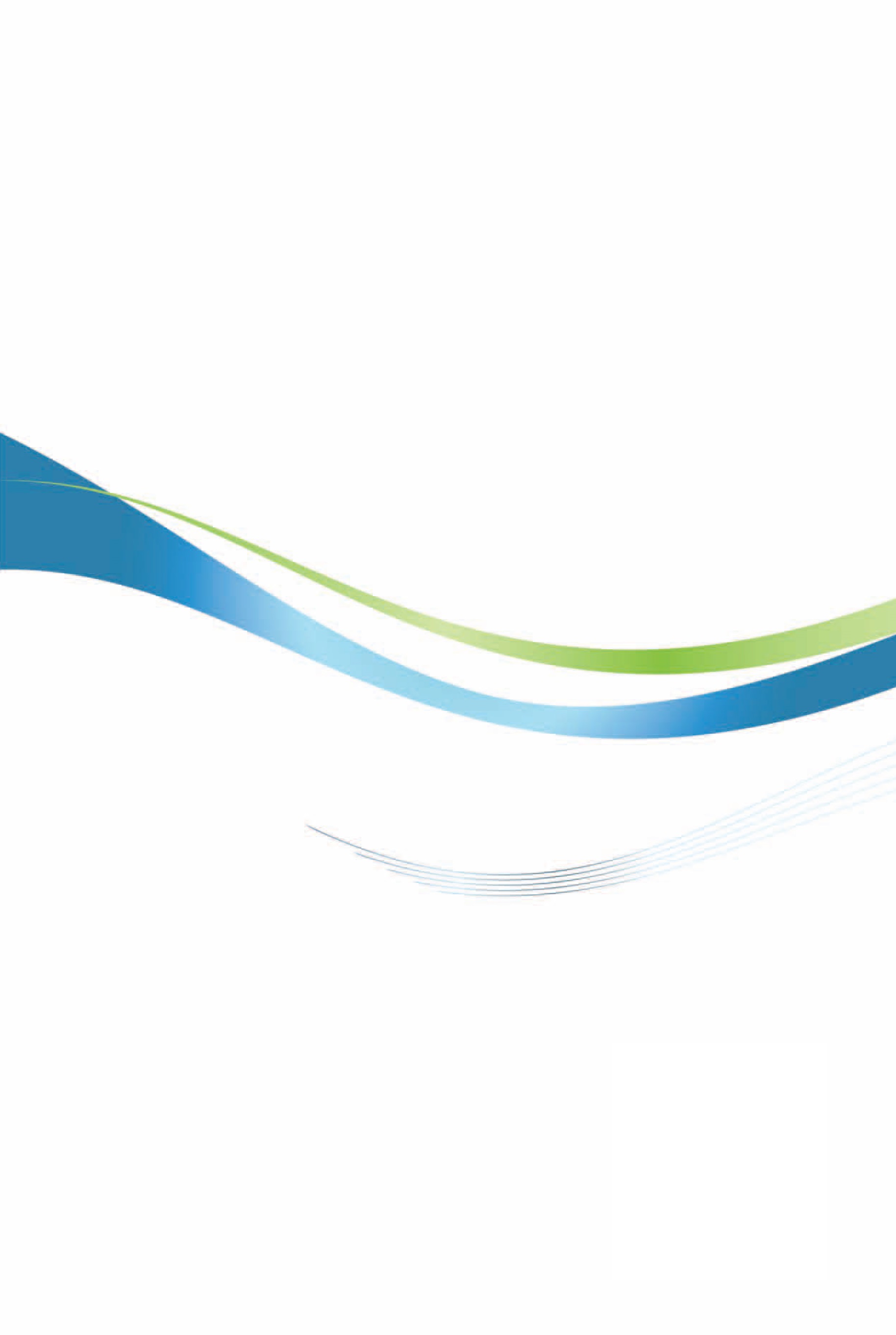 美國投資環境簡介（六）Investment Guide to U.S.A 6經濟部投資業務處  編印自　然　人　文自　然　人　文地理環境位於北美洲，東濱大西洋，西濱太平洋，北與加拿大接壤，南接墨西哥。中部多平原，西部多山，整體而言地勢和緩。國土面積9,833,517平方公里氣候氣候大致溫和，僅夏威夷與佛羅里達州為熱帶氣候，阿拉斯加有極地氣候。種族白人、黑人、亞洲人、拉丁美洲裔、原住民為印地安人人口結構迄2019年1月底，美國總人口約為328,285,992人，為全球人口第3多的國家。美國都市化程度高，81.6%人口居住於城市及其近郊，遠高於全球平均值54%。加州及德州為美國人口最多的州，紐約市是人口最多的都市。教育普及程度識字率99%語言英語宗教基督教、天主教、印度教、伊斯蘭教、佛教、猶太教首都及重要城市首都為華盛頓特區，主要城市包括：紐約、洛杉磯、芝加哥等政治體制聯邦總統制投資主管機關美國商務部經　濟　概　況經　濟　概　況幣制美元國內生產毛額US$ 20.49兆元（2018）經濟成長率3.1%（2018）平均國民所得US$ 6萬2,996元（2018.12）匯率1美元兌換30.9新臺幣（2019.4）利率聯準會基準利率為2.5%（2019.4）通貨膨脹率1.9%（2019.4）產值最高前5大產業金融暨房地產服務業、製造業、專業及商業服務業、政府部門、教育暨醫療服務及社會扶助業出口總金額US$ 1兆6,633億元（2018）主要出口產品運輸設備、電腦及電子產品、化學品、機械、石油及煤產品、農產品、食品、電機產品、鍛造金屬產品、原油及天然氣、主要出口國家加拿大、墨西哥、中國大陸、日本、英國、德國、韓國、荷蘭、巴西、香港、法國、新加坡、印度、比利時、臺灣（2018）進口總金額US$ 2兆5,426億元（2018）主要進口產品電腦設備及零件、運輸設備、化學品、機械、原油及天然氣、電機設備、金屬產品、紡織品、食品、塑膠製品、石油及煤產品、家具產品主要進口國家中國大陸、墨西哥、加拿大、日本、德國、韓國、英國、愛爾蘭、義大利、印度、法國、越南、臺灣（2018）自  然 人  文自  然 人  文自  然 人  文地理環境美國中西部，緊鄰密西根湖美國中西部，緊鄰密西根湖面積57,914平方英哩，全美排名第2557,914平方英哩，全美排名第25氣候冬寒，夏熱，全年約有半年是寒冷季節冬寒，夏熱，全年約有半年是寒冷季節種族以白人為主，其次為非洲裔，西語裔人口占17%以白人為主，其次為非洲裔，西語裔人口占17%人口結構2017人口普查，白人占77.1%、非裔占14.6%、亞裔占5.7%、印地安原住民0.6%、其他2.0%、西裔人口17.3%。2017人口普查，白人占77.1%、非裔占14.6%、亞裔占5.7%、印地安原住民0.6%、其他2.0%、西裔人口17.3%。教育普及程度伊州高中畢業率為 85.5%（全美排名第26），擁有12所4年制公立大學、48所2年制公立學院、以及82所私立學校。伊州高中畢業率為 85.5%（全美排名第26），擁有12所4年制公立大學、48所2年制公立學院、以及82所私立學校。語言英語英語宗教基督教基督教首都及重要城市首府：春田市（Springfield）。重要城市：芝加哥（全美第三大城）首府：春田市（Springfield）。重要城市：芝加哥（全美第三大城）政治體制採行政、立法、司法三權分立，州長為最高地方行政機構長官，任期四年。立法部門則由參議院及眾議院組成；司法部門以最高法院為最高司法機構。採行政、立法、司法三權分立，州長為最高地方行政機構長官，任期四年。立法部門則由參議院及眾議院組成；司法部門以最高法院為最高司法機構。投資主管機關伊州商務暨經濟機會廳Illinois Department of Commerce and Economic Opportunity伊州商務暨經濟機會廳Illinois Department of Commerce and Economic Opportunity經  濟  概  況經  濟  概  況經  濟  概  況幣制幣制美元州內生產毛額州內生產毛額8,225億美元（2017）經濟成長率經濟成長率1.2%（2017）平均州民所得平均州民所得54,203元（2017）產值最高前5種產業產值最高前5種產業食品加工、石油、橡塑膠、化學品、農業用機械設備。出口總金額出口總金額654億1,515萬美元（2018年, Source: International Trade  administration, Dept. of Commerce），較2017年成長0%。主要出口產品主要出口產品依2018年出口值排序：非電動機械（18%）、化學品（13.8%）、電腦電子產品（13.1%）、交通運輸設備（12.1%）、其他產品（42.9%）、電子設備及配備、金屬製品等。主要出口國家主要出口國家依2018年出口值排序：加拿大（176億美元）、墨西哥（101億美元）、中國大陸（34億美元）、德國（33億美元）、澳洲（32億美元）、日本（20億美元）、英國及巴西等。進口總金額進口總金額1,574億242萬美元（2018年, Source: International Trade  administration, Dept. of Commerce），較2017年成長16%。主要進口產品主要進口產品依2018年進口值排序：電腦及電子產品（21.4%）、石油與天然氣（17%）、交通運輸設備（11%）、化學品（9.2%）、其他產品（41.4%）、機電設備及零組件、基本金屬、金屬製品等。主要進口國家主要進口國家依2018年進口值排序：中國大陸（408億美元）、加拿大（380億美元）、墨西哥（131億美元）、日本（108億美元）、德國、新加坡、越南、南韓、義大利等，臺灣（25億美元，為伊州第12大進口市場）等。自  然 人  文自  然 人  文地理環境印州中央及北部為平原地形，南部為丘陵地形面積36,420平方英哩，全美排名第38氣候冬冷夏熱，溫和多雨，氣候潮濕種族以白人為主，其次為非洲裔人口結構2017人口普查，白人占85.4%、非裔占9.7%、亞裔占2.4%、印地安原住民0.4%、其他2.1%、西裔人口7.0%。教育普及程度印州高中畢業率為86.8%（全美排名第19），擁有15所4年制及1所2年制公立大學、40所4年制私立學校。語言英語宗教大都為基督教首都及重要城市首府：印第安那波理斯市（Indianapolis），重要城市：蓋瑞城Gary政治體制採行政、立法、司法三權分立，州長為最高地方行政機構長官，任期4年。立法部門則由參議院及眾議院組成；司法部門以最高法院為最高司法機構投資主管機關印第安那州經濟發展廳經  濟  概  況經  濟  概  況幣制美元州內生產毛額3,522億美元（2017）經濟成長率2.1%（2017）平均州民所得45,150美元（2017）產值最高前5種產業交通運輸設備、鋼鐵、化學品、石油及橡塑膠。出口總金額393億3,863萬美元（2018年, Source: International Trade  administration, Dept. of Commerce ），較2017年成長4%。主要出口產品依2018年出口值排序：交通運輸設備（31.5%）、化學品（23%）、非電動機械（11.5%）、其他製品（6.6%）、其他（27.5%）、電腦電子產品、電子設備及零組件、食品及基本金屬等。主要出口國家依2018年出口值排序：加拿大（133億美元）、墨西哥（54億美元）、日本（21億美元）、中國大陸（20億美元）、德國（15億美元）、法國、義大利及英國等。進口總金額617億5,199萬美元（2018年, Source: International Trade  administration, Dept. of Commerce），較2017年成長13%。主要進口產品依2018年進口值排序：化學品（31.5%）、交通運輸設備（14.1%）、電腦及電子產品（11%）、非電動機械（8.5%）、其他製品、金屬製品及基本金屬等。主要進口國家依2018年進口值排序：愛爾蘭（95億美元）、中國大陸（92億美元）、加拿大（80億美元）、日本（70億美元）、墨西哥（45億美元）、臺灣（8.11億美元，為印州第12大進口市場）等。自  然 人  文自  然 人  文地理環境在美國中西部，東臨密西西比河，西接密蘇里河面積56,273平方英哩，全美排名第26氣候潮濕大陸型氣候種族以白人為主，其次為西語裔人口結構2017人口普查，白人占91.1%、非裔占3.8%、亞裔占2.6%、印地安原住民0.5%、其他1.9%、西裔人口6.0%。教育普及程度高中畢業率為91.3%（全美排名第1），擁有3所4年制公立大學、16所2年制公立學校、33所4年制私立學校。語言英語宗教基督教首都及重要城市首府迪蒙恩市（Des Moines）主要城市Sious City, Iowa City政治體制採行政、立法、司法三權分立，州長為最高地方行政機構長官，任期四年。立法部門則由參議院及眾議院組成；司法部門以最高法院為最高司法機構投資主管機關愛荷華州經濟發展廳經  濟  概  況經  濟  概  況幣制美元州內生產毛額1,839億美元（2017）經濟成長率0.5%（2017）平均州民所得47,062美元（2017）產值最高前5種產業機械、食用油、蓄牧及肉類加工、橡塑膠及汽車及零組件。出口總金額143億2,374萬美元（2018年, Source: International Trade  administration, Dept. of Commerce），較2017年成長7%。主要出口產品依2018年出口值排序：非電動機械　（24.4%）、食品（20.8%）、農產品（13.9%）、化學品（12.6%）、其他（28.3%）、交通運輸設備、電子電腦產品及飲料和香菸等。主要出口國家依2018年出口值排序：加拿大（42億美元）、墨西哥（23億美元）、日本（9.6億美元）、中國大陸（6.2億美元）、德國（4.6億美元）、澳洲（4.1億美元）、巴西、南韓及埃及等。進口總金額106億9,536萬美元（2018年, Source: International Trade  administration, Dept. of Commerce），較2017年成長17%。主要進口產品依2018年進口值排序：非電動機械（25.8%）、化學品（14.7%）、交通運輸設備（9.4%）、電子設備及零件（6.3%）、其他（43.8%）、電子電腦產品、金屬製品等。主要進口國家依2018年進口值排序：加拿大（26億美元）、中國大陸（17億美元）、墨西哥（12億美元）、德國、日本、義大利、印度及臺灣（2.3億美元，為愛州第8大進口市場）等。自  然 人  文自  然 人  文地理環境美國中西部，緊臨五大湖。南部與印第安那州、俄亥俄州以及伊利諾州；西南方向與明尼蘇達州及威斯康辛州接壤面積96,714平方英哩，全美排名第11氣候受密西根湖影響，略潮濕種族以白人為主，其次為非洲裔人口結構2017人口普查，白人占79.4%、非裔占14.1%、亞裔占3.2%、印地安原住民0.7%、其他2.4%、西裔人口5.1%。教育普及程度密州高中畢業率為79.7%，擁有21所4年制公立大學、25所2年制學校及39所4年制私立學校，技術勞工大都接受過專業的技術訓練。語言英語宗教大都為基督教首都及重要城市首府蘭辛市（Lansing），工商業中心：底特律（Detroit）政治體制採行政、立法、司法三權分立，州長為最高地方行政機構長官，任期四年。立法部門則由參議院及眾議院組成；司法部門以最高法院為最高司法機構投資主管機關密西根州經濟發展廳（Michigan Economic Development Corp.）經  濟  概  況經  濟  概  況幣制美元州內生產毛額5,089億美元（2017）經濟成長率2.3%（2017）平均州民所得46,201美元（2017）產值最高前5種產業汽車及零件、塑膠、金屬機械、家俱、金屬製品。出口總金額579億4,008萬美元（2018年, Source: International Trade  administration, Dept. of Commerce），較2017年下降3%。出口全美排名第6。主要出口產品依2018年出口值排序：交通運輸設備（48.5%）、化學品（9.1%）、非電動機械（8.4%）、電腦及電子產品（5.3%）、其他產品（28.6%）、電子配備及零件、基本金屬等。主要出口國家依2018年出口值排序：加拿大（238億美元）、墨西哥（123億美元）、中國大陸（36億美元）、德國（20億美元）、日本（14億美元）、南韓（13億美元）義大利及巴西等。進口總金額1,468億2,696萬美元（2018年, Source: International Trade  administration, Dept. of Commerce），較2017年成長5%。主要進口產品依2018年進口值排序：交通運輸設備（65.5%）、非電動機械（6.5%）、電腦及電子產品（4%）、電器用品及其零組件（3.3%）、其他產品（20.7%）、金屬製品、基本金屬及化學品等。主要進口國家依2018年進口值排序：墨西哥（563億美元）、加拿大（475億美元）、中國大陸（104億美元）、南韓（63億美元）、德國（71億美元）、義大利（39億美元）、日本（32億美元）、臺灣（9.8億美元，為密州第10大進口市場）等。自  然 人  文自  然 人  文地理環境美國中西部，近蘇必略湖面積86,936平方英哩，全美排名第12氣候屬溫帶大陸型氣候，四季分明種族大都為白人，非洲裔及拉丁裔占少數人口結構2017人口普查，白人占84.4%、非裔占6.5%、亞裔占5.1%、印地安原住民1.4%、其他2.5%、西裔人口5.4%。教育普及程度明州高中畢業率為82.2%，擁有12所4年制公立大學、31所2年制公立學校及34所4年制私立學校。語言英語宗教大都為基督教首都及重要城市首府聖保羅市（St. Paul），工商業中心：St. Paul及Minneapolis又稱雙子城政治體制採行政、立法、司法三權分立，州長為最高地方行政機構長官，任期四年。立法部門則由參議院及眾議院組成；司法部門以最高法院為最高司法機構。投資主管機關明尼蘇達州就業暨經濟發展廳經  濟  概  況經  濟  概  況幣制美元州內生產毛額3,501億美元（2017）經濟成長率2.9%（2017）平均州民所得54,359美元（2017）產值最高前5種產業石油、電腦及電子產品、奶製品、印刷及蓄牧及肉類加工。出口總金額226億8,457萬美元（2018年, Source: International Trade  administration, Dept. of Commerce），較2017年成長10%。主要出口產品依2018年出口值排序：電腦及電子產品（18.7%）、非電動機械（16.2%）、其他製品（10.3%）、交通運輸設備（8.6%）、其他產品（46.2%）、化學品及食品加工等。主要出口國家依2018年出口值排序：加拿大（48億美元）、墨西哥（24億美元）、中國大陸（22億美元）、日本（15億美元）、德國、南韓、新加坡、英國及比利時等。進口總金額328億748萬美元（2018年, Source: International Trade  administration, Dept. of Commerce），較2017年成長11%。主要進口產品依2018年進口值排序：石油天然氣（16.4%）、電腦及電子產品（14.8%）、其他製品（11.9%）、非電動機械（8.3%）、其他產品（48.6%）、機電設備及零組件、交通運輸設備、金屬製品、化學品等。主要進口國家依2018年進口值排序：中國大陸（124億美元）、加拿大（96億美元）、墨西哥（23億美元）、德國（11億美元）、愛爾蘭（10億美元）、臺灣（7.8億美元，為明州第6大進口市場）等。自  然 人  文自  然 人  文地理環境美國中西部面積77,348平方英哩，全美排名第16氣候大陸型氣候，乾燥、夏季炎熱、冬季酷寒種族大都為白人，非洲裔及拉丁裔占少數人口結構2017人口普查，白人占88.6%、非裔占5.1%、亞裔占2.6%、印地安原住民1.5%、其他2.2%、西裔人口11%。教育普及程度擁有高中以上學歷佔全州人口的89.3%，全美排名第4，7所4年制公立大學、8所2年制公立大學及17所4年制私立大學。語言英語宗教大都為基督教首都及重要城市首府：林肯市（Lincoln）工商業中心：Omaha, Sioux City政治體制採行政、立法、司法三權分立，州長為最高地方行政機構長官，任期四年。立法部門則由參議院及眾議院組成；司法部門以最高法院為最高司法機構。投資主管機關內布拉斯加州經濟發展廳經  濟  概  況經  濟  概  況幣制美元州內生產毛額1,195億美元（2017）經濟成長率0.6%（2017）平均州民所得50,809美元（2017）產值最高前5種產業蓄牧業、農產品、農用機械設備、醫療設備、汽車零組件。出口總金額79億4,478萬美元（2018年, Source: International Trade  administration, Dept. of Commerce），較2017年成長10%。主要出口產品依2018年出口值排序：加工食品（39%）、農產品（12.6%）、非電動機械（11.7%）、化學品（11.3%）、其他產品（25.4%）、石油及媒氣、交通運輸設備、電腦電子產品及其他製品等。主要出口國家依2018年出口值排序：墨西哥（17.7億美元）、加拿大（17.1億美元）、日本（8.26億美元）、南韓（4.82億美元）、中國大陸（4.24億美元）、香港、澳洲、荷蘭、越南及臺灣（1.5億美元）等。進口總金額44億6,717萬美元（2018年, Source: International Trade  administration, Dept. of Commerce），較2017年成長19%。主要進口產品依2018年進口值排序：化學品（26.9%）、非電動機械（19.2%）、電腦及電子產品（8.6%）、交通運輸設備（7.5%）、其他產品（37.8%）、食品加工、橡塑膠產品及金屬製品等。主要進口國家依2018年進口值排序：中國大陸（9.53億美元）、加拿大（9.45億美元）、瑞士（3.6億美元）、墨西哥（3.36億美元）、日本（3.23億美元）、德國、英國及法國等。自  然 人  文自  然 人  文地理環境美國中西部面積70,698平方英哩，全美排名第19氣候大陸型氣候，日夜溫差大種族大都為白人，印地安裔及非裔其次人口結構2017人口普查，白人占87.5%、非裔占3.1%、亞裔占1.6%、印地安原住民5.5%、其他2.2%、西裔人口3.7%。教育普及程度擁有高中以上學歷佔全州人口的87.5%，9所4年制公立大學、5所2年制公立大學及5所4年制私立大學。語言英語宗教大都為基督教首都及重要城市首府：俾斯麥市（Bismark），工商業中心：Fargo, Grand Forks政治體制採行政、立法、司法三權分立，州長為最高地方行政機構長官，任期4年。立法部門則由參議院及眾議院組成；司法部門以最高法院為最高司法機構。投資主管機關北達克他州商務廳（North Dakota Department of Commerce）經  濟  概  況經  濟  概  況幣制美元州內生產毛額525億美元（2017）經濟成長率1.0%（2017）平均州民所得52,269美元（2017）產值最高前5種產業機械、木製品、汽車及零組件、家俱、食品加工。出口總金額67億7,833萬美元（2018年, Source: International Trade  administration, Dept. of Commerce），較2017年成長16%。主要出口產品依2018年出口值排序：石油天然氣（34.4%）、石油及媒（29.5%）、非電動機械（12.8%）、農產品（7.5%）、其他產品（15.9%）、化學、食品及交通運輸設備等。主要出口國家依2018年出口值排序：加拿大（58億美元）、墨西哥（2.3億美元）、澳洲（1.5億美元）、德國（5,954萬美元）、英國、及進口總金額日本等。主要進口產品33億8,745萬美元（2018年, Source: International Trade  administration, Dept. of Commerce），較2017年成長24%。主要進口國家依2018年進口值排序：非電動機械（24.5%）、農產品（10.4%）、交通運輸設備（8.2%）、其他產品（56.8%）、化學品、電腦電子產品、石油天然氣、廢金屬等。自  然 人  文自  然 人  文地理環境美國中西部，與五大湖交界面積44,826平方英哩，全美排名第34氣候氣溫變化大，夏季炎熱、冬季嚴寒種族白人為主，非洲裔其次人口結構2017人口普查，白人占82.2%、非裔占 12.9%、亞裔占 2.3%、印地安原住民0.3%、其他2.3%、西裔人口3.8%。教育普及程度義務教育12年，長於其他各州，擁有高中以上學歷佔全州人口的 83.5%，35所4年制公立大學、25所2年制公立大學及67所4年制私立大學。語言英語宗教大都為基督教首都及重要城市首府：哥倫布市（Columbus） 政治體制工商業中心：辛辛那提、克利夫蘭、德頓、哥倫布市投資主管機關採行政、立法、司法三權分立，州長為最高地方行政機構長官，任期四年。立法部門則由參議院及眾議院組成；司法部門以最高法院為最高司法機構經  濟  概  況經  濟  概  況幣制美元州內生產毛額6,457億美元（2017）經濟成長率1.9%（2017）平均州民所得46,732美元（2017）產值最高前5種產業汽車及零組件、石油、橡塑膠、鋼鐵、飛機。出口總金額542億9,282萬美元（2018年, Source: International Trade  administration, Dept. of Commerce），較2017年成長8%。主要出口產品依2018年出口值排序：交通運輸設備（30.5%）、化學品（12.9%）、非電動機械（11.1%）、電腦電子產品（7.2%）、其他產品（38.2%）、金屬製品、橡塑樛產品、基本金屬等。主要出口國家依2018年出口值排序：加拿大（210億美元）、墨西哥（68.6億美元）、中國大陸（36.6億美元）、英國（22億美元）、日本（16.8億美元）、德國、巴西及法國等。進口總金額702億1,144萬美元（2018年, Source: International Trade  administration, Dept. of Commerce ），較2017年成長4%。主要進口產品依2018年進口值排序：交通運輸設備（15.9%）、化學品（15.5%）、非電動機械（11.1%）、基本金屬（7.7%%）、其他產品（49.8%）、電子電腦產品、服飾配件、機電設備及零組件及金屬製品等。主要進口國家依2018年進口值排序：中國大陸（129.76億美元）、加拿大（122.77億美元）、墨西哥（92億美元）、德國（52億美元）、日本（47億美元）、愛爾蘭、越南、法國、臺灣（13.27億美元，為俄州第11大進口市場）等。自  然 人  文自  然 人  文地理環境美國中西部面積77,116平方英哩，全美排名第17氣候氣溫變化大，夏季炎熱、冬季嚴寒種族白人為主，非洲裔及印地安裔其次人口結構2017人口普查，白人占84.9%、非裔占2.1%、亞裔占1.5%、印地安原住民9.0%、其他2.4%、西裔人口3.8%。教育普及程度南達州高中畢業率為83.9%，擁有7所4年制公立大學、5所2年制公立學校及7所4年制私立學校。語言英語宗教大都為基督教首都及重要城市首府：皮爾市（Pierre）工商業中心：Rapid City, Sioux Falls政治體制採行政、立法、司法三權分立，州長為最高地方行政機構長官，任期四年。立法部門則由參議院及眾議院組成；司法部門以最高法院為最高司法機構。投資主管機關南達克他州州長經濟發展辦公室經  濟  概  況經  濟  概  況幣制美元州內生產毛額498億美元（2017）經濟成長率0.3%（2017）平均州民所得48,818美元（2017）產值最高前5種產業機械、木製品、汽車及零組件、家俱、食品加工。出口總金額14億3,722萬美元（2018年, Source: International Trade  administration, Dept. of Commerce），較2017年成長6%。主要出口產品依2018年出口值排序：加工食品（29.5%）、非電動機械（18%）、交通運輸設備（8.8%）、飲料和煙（7.2%）、其他產品（36.5%）、化學品、電腦電子產品、農產品及橡塑膠品等。主要出口國家依2018年出口值排序：加拿大（5.85億美元）、墨西哥（3.38億美元）、日本（6,601萬美元）、德國、中國大陸、比利時及英國等。進口總金額11億1,481萬美元（2018年, Source: International Trade  administration, Dept. of Commerce ），較2017年成長1%。主要進口產品依2018年進口值排序：非電動機械（20.8%）、食品加工（15.7%）、電腦電子產品（10.1%）、化學品（7.5%）、其他產品（45.9%）、金屬製品、交通運輸設備及橡塑膠產品等。主要進口國家依2018年進口值排序：加拿大（4.24億美元）、中國大陸（2.20億美元）、巴西（1.39億美元）、墨西哥（7,914萬美元）、德國、日本、臺灣（2,091萬美元，為南達州第7大進口市場）等。自  然 人  文自  然 人  文地理環境美國中西部，臨五大湖面積65,496平方英哩，全美排名第23氣候冬寒夏暖，受五大湖影響深種族白人為主，非洲裔及拉丁裔其次人口結構2017人口普查，白人占87.3%、非裔占 6.7%、亞裔占2.9%、印地安原住民1.2%、其他1.9%、西裔人口6.9%。教育普及程度高中畢業率為88.2%，為全美排名第10。擁有15所4年制公立大學、16所2年制公立學校、30所4年制私立學校。語言英語宗教大都為基督教首都及重要城市首府：麥迪遜市（Madison）。工商業中心：密爾瓦基（Milwaukee）政治體制採行政、立法、司法三權分立，州長為最高地方行政機構長官，任期四年。立法部門則由參議院及眾議院組成；司法部門以最高法院為最高司法機構。投資主管機關威斯康辛州經濟發展廳經  濟  概  況經  濟  概  況幣制美元州內生產毛額3,213億美元（2017）經濟成長率1.7%（2017）平均州民所得48,941美元（2017）產值最高前5種產業非電動機械、乳製品、蓄牧及肉類加工、紙、印刷。出口總金額227億932萬美元（2018年, Source: International Trade  administration, Dept. of Commerce），較2017年成長12%。主要出口產品依2018年出口值排序：非電動機械（20.6%）、電腦電子產品（12.5%）、交通運輸設備（10.2%）、食品加工（9.2%）、其他產品（47.6%）、化學品、電機設備及零件、金屬製品及紙等。主要出口國家依2018年出口值排序：加拿大（70億美元）、墨西哥（34億美元）、中國大陸（16億美元）、德國、英國、日本、澳洲及法國等。進口總金額309億9,241萬美元（2018年, Source: International Trade  administration, Dept. of Commerce），較2017年成長12%。主要進口產品依2018年進口值排序：非電動機械（18.6%）、化學品（17.1%）、電腦電子產品（10%）、電子配備及零件（8.9%）、其他產品（45.5%）、服飾、金屬製品、交通運輸設備及橡塑膠產品等。主要進口國家依2018年進口值排序：中國大陸（81.70億美元）、加拿大（48億美元）、愛爾蘭（32億美元）、墨西哥（29億美元）、德國（19億美元）、越南（9.9億美元）、義大利、印度、日本及臺灣（6.49億美元，為威州第10大進口市場）等。年度件數金額（千美元）196911001971110019721440197325611974210019750800197631,195197731,650197813,270197916201980835,130198151,645198222,500198322,85819841330,53019851535,69019861645,96719872170,058198842123,335198955508,7321990114428,6901991127297,795199284193,026199386529,063199470143,884199597248,2131996174271,3291997335547,4161998401598,5911999345445,0812000801861,63820017421,092,7482002449577,7812003229466,6412004267557,0362005155314,6352006127484,6172007941,346,020200867399,5762009491,113,917201039490,730201144 730,069 201254144,137201367416,023201483282,293201553362,479201667319,768201776836,6412018832,038,975總計5,57317,404,095年　　度業　　別1952-20181952-201820182018201720172016201620152015年　　度業　　別件數金額件數金額件數金額件數金額件數金額合計5,573 17,404,095 83 2,038,975 76 836,641 67 319,768 53 362,479 農林漁牧業4 3,092 0 0 0 0 0 0 0 0 礦業及土石採取業17 171,410 0 0 0 0 0 0 0 0 製造業3,185 9,107,570 25 1,478,281 29 291,478 30 165,081 17 145,296     食品製造業20 53,477 0 0 0 507 2 783 0 0     飲料製造業0 0 0 0 0 0 0 0 0 0     菸草製造業0 0 0 0 0 0 0 0 0 0     紡織業42 477,788 0 0 1 200 0 0 0 0     成衣及服飾品製造業3 11,150 0 0 0 0 0 0 0 0     皮革、毛皮及其製品製造業2 188 0 0 0 0 0 0 0 0     木竹製品製造業192 403,373 0 0 0 0 0 0 0 0     紙漿、紙及紙製品製造業10 6,835 0 0 0 0 0 0 0 0     印刷及資料儲存媒體複製業4 8,950 0 0 0 0 0 0 0 0     石油及煤製品製造業10 63,754 0 15,563 0 3,606 0 0 0 2,131     化學材料製造業143 679,791 0 0 1 6,700 0 0 0 0     化學製品製造業18 169,363 0 0 0 0 0 0 0 0     藥品製造業321 577,354 4 14,800 4 6,368 4 26,055 3 55,943     橡膠製品製造業4 77,434 1 52,000 0 0 0 0 0 0     塑膠製品製造業44 639,514 1 5,399 1 214,360 0 1,600 0 1,600     非金屬礦物製品製造業86 208,260 0 0 2 3,750 0 0 0 0     基本金屬製造業7 1,005,266 2 1,000,000 0 0 1 300 0 0     金屬製品製造業27 806,935 1 345,800 0 6,000 0 0 0 12,000     電子零組件製造業1,140 1,748,112 3 6,000 5 14,087 9 28,783 4 6,523     電腦、電子產品及光學製品製造業898 1,309,916 8 22,789 5 14,653 6 13,855 6 23,600     電力設備製造業95 198,914 1 1,300 2 5,873 0 300 2 32,700     機械設備製造業52 278,496 0 7,000 3 6,498 3 72,560 1 7,000     汽車及其零件製造業12 25,707 0 0 2 700 0 0 0 0     其他運輸工具製造業17 187,482 0 300 0 7,000 1 12,045 0 0     家具製造業2 128,690 0 0 0 0 0 0 0 0     其他製造業33 35,015 4 7,331 3 1,175 4 8,800 1 3,800     產業用機械設備維修及安裝業3 5,805 0 0 0 0 0 0 0 0 電力及燃氣供應業0 0 0 0 0 0 0 0 0 0 用水供應及污染整治業8 33,043 0 0 0 0 0 0 0 0 營造業16 79,401 2 21,371 0 5,000 2 1,180 0 0 批發及零售業608 1,877,320 21 222,162 17 72,219 17 75,265 14 51,452 運輸及倉儲業25 129,405 2 16,123 0 0 2 1,290 0 0 住宿及餐飲業8 34,842 0 0 1 1,340 0 1,500 1 1,660 資訊及通訊傳播業1,138 1,617,854 10 69,653 12 61,977 4 6,072 7 46,399 金融及保險業264 3,559,894 15 146,389 10 385,124 5 56,224 6 72,230 不動產業38 145,260 2 23,130 1 12,553 2 8,333 2 17,969 專業、科學及技術服務業153 223,741 2 17,000 4 6,050 4 4,810 3 6,470 支援服務業33 29,429 2 71 1 150 0 0 0 0 公共行政及國防；強制性社會安全0 0 0 0 0 0 0 0 0 0 教育服務業3 31,100 0 10,000 0 0 0 0 0 10,000 醫療保健及社會工作服務業36 113,206 2 31,328 0 0 0 0 3 11,004 藝術、娛樂及休閒服務業2 2,722 0 1,819 0 0 0 0 0 0 其他服務業18 71,094 0 1,649 1 750 1 13 0 0 未分類17 173,713 0 0 0 0 0 0 0 0 